UMOWA NR …………………(projekt)zawarta  ……………………… w Krakowie pomiędzy„Koleje Małopolskie” sp. z o.o. z siedzibą w Krakowie, ul. Wodna 2, 30-556 Kraków wpisaną do Rejestru Przedsiębiorców Krajowego Rejestru Sądowego prowadzonego przez Sąd Rejonowy dla Krakowa 
- Śródmieścia w Krakowie, XI Wydział Gospodarczy Krajowego Rejestru Sądowego pod nr KRS 0000500799, Regon: 123034972, NIP: 6772379445; kapitał zakładowy w pełni pokryty w wysokości: 66.365.000,00 zł; 
adres korespondencyjny Zamawiającego: „Koleje Małopolskie” Sp. z o.o. ul. Wodna 2, 30-556 Kraków.zwana dalej „Zamawiającym” lub „Koleje Małopolskie”;reprezentowanym przez:Tomasza Warchoła – Prezesa Zarządua………………………………………. reprezentowaną przez: .........................................................................................................................................................zwanym dalej „Wykonawcą”, zwanymi dalej łącznie lub osobno Stronami lub Stroną.Umowa niniejsza została zawarta w trybie przetargu nieograniczonego – zamówienia sektorowego na podstawie ustawy art. 132 – 139 w zw. z art. 378 ust. 1 oraz art. 2 ust. 1 pkt 2z dnia 11 września 2019 r. – Prawo zamówień publicznych,§ 1 Słownik użytych w Umowie pojęć Użyte w niniejszej Umowie określenia oznaczają:Awariazdarzenie lub kilka zdarzeń wynikających z przyczyn tkwiących w EZT, które ogranicza funkcjonalność EZT.Pojazd lub EZTJeden z pojazdów kolejowych z napędem, objęty Umową, wyszczególniony w Załączniku nr 1.  Poziomy utrzymania P1, P2 i P3/ zakres stały czynnościCzynności przeglądowo-naprawcze w rozumieniu rozporządzenia Ministra Infrastruktury z dnia 12 października 2005 r. w sprawie ogólnych warunków technicznych eksploatacji pojazdów kolejowych (t.j.: Dz. U. z 2016 r. poz. 226, z późn. zm.), z wyłączeniem mycia, wodowania i odfekalniania. Zakres obligatoryjnych czynności wymaganych podczas wykonywania poziomów utrzymania P1, P2 lub P3 utrzymania określa aktualna Dokumentacja Systemu Utrzymania (DSU) danego (typu) Pojazdu, określany dalej również jako "zakres stały czynności".Utrzymanie PojazduOgół czynności i zabiegów mających na celu zachowanie sprawności technicznej Pojazdu gwarantującej bezpieczne prowadzenie ruchu kolejowego, bezpieczną eksploatację pojazdów kolejowych, ochronę przeciwpożarową i ochronę środowiska.Naprawa PojazduCzynności przy Pojazdach poza zakresem stałym czynności danego poziomu utrzymania, wykonywane w celu przywrócenia ich sprawności technicznej oraz zdolności do eksploatacji handlowej (realizacji pracy przewozowej) utraconej w wyniku usterki, uszkodzenia, dewastacji, zużycia eksploatacyjnego lub innej przyczyny.Naprawa bieżącaNaprawa Pojazdu związana z usunięciem Awarii, usterki, uszkodzenia, powodujących utratę właściwości użytkowych Pojazdu, sprawności technicznej, zdolności do eksploatacji handlowej (realizacji pracy przewozowej) Pojazdu, połączona z wykonaniem wszystkich niezbędnych prób i regulacji, wykonywana w ramach usług serwisu gwarancyjnego. Naprawa awaryjnaNaprawa Pojazdu związana z usunięciem Awarii, usterki, uszkodzenia, powstałych z przyczyn za które odpowiedzialności nie ponosi Wykonawca (np.    spowodowanych działaniem lub zaniechaniem osób za które Wykonawca i Zamawiający nie ponosi odpowiedzialności – m.in. wypadek, dewastacja), powodujących utratę właściwości użytkowych Pojazdu, sprawności technicznej, zdolności do eksploatacji handlowej (realizacji pracy przewozowej) Pojazdu, połączona z wykonaniem wszystkich niezbędnych prób i regulacji.Zarządca InfrastrukturyPodmiot zarządzający infrastrukturą kolejową, na obszarze której Zamawiający realizuje pracę przewozową oraz na której realizowany jest Przedmiot Umowy, w tym Obiekty Infrastruktury Usługowej (OIU).Dokumentacja TechnicznaDokumentacja Techniczna Pojazdów wymieniona w § 3 (Dokumentacja).DSUAktualna Dokumentacja Systemu Utrzymania właściwa dla danego (typu) Pojazdu, zatwierdzona 
do stosowania przez Zamawiającego.DTRDokumentacja Techniczno-Ruchowa Pojazdu oraz urządzeń, zespołów, podzespołów zamontowanych w Pojeździe.WTWiO / WTO / WTWWarunki Techniczne Wykonania i Odbioru Pojazdu po naprawie, Warunki Techniczne Odbioru Pojazdu, Warunki Techniczne Wykonania Pojazdu. Siła wyższa Nadzwyczajne, niemożliwe do przewidzenia lub zapobieżenia i pozostające poza kontrolą Stron
sytuacje i zdarzenia, w szczególności takie jak wojna, niepokoje i rewolucje, spory pracownicze, strajki, zamknięcia zakładów itp., atak terrorystyczny, katastrofa, katastrofa w komunikacji, pożar, powódź, trzęsienie ziemi, epidemia oraz inne kataklizmy i ograniczenia nałożone na mocy czynności prawnych rządu lub innych władz. Pojęcie Siły wyższej nie obejmuje zjawisk atmosferycznych związanych z daną porą roku, w tym w szczególności występujących w porze zimowej.Wada Należy przez to rozumieć wadę fizyczną w rozumieniu art. 5561 Ustawy z dnia z dnia 23 kwietnia 1964 r. – Kodeks cywilny. Za Wadę Pojazdu, jego zespołu, podzespołu lub części uznaje się także niezgodność z wymaganiami określonymi w odnoszącej się Dokumentacji Technicznej, w szczególności Dokumentacji Systemu Utrzymania obowiązującej u Zamawiającego oraz odpowiednimi Polskimi Normami, Europejskimi Normami i Branżowymi, obowiązującymi przepisami prawa – w zakresie adekwatnym do Przedmiotu Umowy.Wada systemowa3-krotne uszkodzenie odnoszące się do tej samej części, zespołu lub podzespołu w co najmniej 
3 pojazdach objętych Przedmiotem Umowy.Dni roboczePrzez dni robocze rozumie się wszystkie dni, z wyłączeniem sobót oraz dni ustawowo wolnych 
od pracy.Upoważniony przedstawiciel Zamawiającego Komisarz Odbiorczy lub inny upoważniony pracownik Zamawiającego, umocowany do wykonywania w imieniu Zamawiającego czynności określonych w pisemnym upoważnieniu.Komisarz Odbiorczy Osoba reprezentująca Zamawiającego, posiadająca wiedzę, doświadczenie i kwalifikacje,
na podstawie których jest upoważniona do nadzorowania procesu produkcji i przeglądów Pojazdów, dokonania wszystkich odbiorów, o których mowa w Umowie oraz przeprowadzenia końcowej jazdy próbnej, której pozytywny wynik jest podstawą do przywrócenia pojazdu kolejowego do eksploatacji przez przedstawiciela Zamawiającego. PzpUstawa z dnia 11 września 2019 r. Prawo zamówień publicznych. RozporządzenieRozporządzenia Ministra Infrastruktury z dnia 12 października 2005 r. w sprawie ogólnych warunków technicznych eksploatacji pojazdów kolejowych (t.j.: Dz. U. z 2016 r. poz. 226, z późn. zm.).Zamawiający zastrzega, iż wybrane pojęcia mogą zostać ponownie zdefiniowane w treści Dokumentacji Technicznej. Definicje te należy stosować na potrzeby wykorzystania dokumentacji, w której zostały określone.§ 2 Przedmiot UmowyPrzedmiotem Umowy jest świadczenie przez Wykonawcę na rzecz Zamawiającego usług Utrzymania Pojazdów i napraw wraz z dostawą fabrycznie nowych części zamiennych i materiałów eksploatacyjnych dla elektrycznych zespołów trakcyjnych typu 31WE serii EN78 oraz typu 45WE serii EN79 użytkowanych przez Zamawiającego wraz z wykonaniem prac dodatkowych. Przedmiot Umowy zostanie wykonany zgodnie z Załącznikiem nr 1 do Umowy.Przedmiot Umowy obejmuje wykonywanie przy Pojazdach czynności:poziomów utrzymania P2 i P3 oraz przeglądów sezonowych (PS) z wyłączeniem mycia, wodowania i odfekalniania;napraw bieżących Pojazdów wykonywanych w ramach usług serwisu gwarancyjnego, napraw awaryjnych Pojazdów,świadczenie usług serwisu gwarancyjnego na każdy Pojazd;utrzymywania całodobowego punktu informacyjnego (serwisowej linii telefonicznej) pod numerem telefonu obsługiwanym przez polskiego operatora w języku polskim, w taryfie bez podwyższonych opłat za połączenie.polegających na wykonaniu prac dodatkowych obejmujących wykonanie prac przygotowawczych do montażu w Pojazdach terminali identyfikacji (TI - tzw. kasowników) oraz serwerów terminali identyfikacji (STI) – zakres prac dodatkowych określa Załącznik 10 do Umowy; prace dodatkowe zostaną wykonane w terminach przewidzianych na wykonanie przeglądów poziomu P3.  W okresie trwania Umowy podmiotem odpowiedzialnym za Utrzymanie Pojazdów będzie Zamawiający, 
z zastrzeżeniem, iż na Wykonawcy spoczywają następujące obowiązki:Wykonawca zobowiązuje się do przekazania informacji Zamawiającemu o dowodach sugerujących, że element, który nie został wcześniej zidentyfikowany jako krytyczny dla bezpieczeństwa (według wykazu przekazanego przez Zamawiającego), powinien być za taki uznany, w szczególności przekazuje Zamawiającemu informację o kwestiach dotyczących utrzymania wykraczających poza normalne zużycie; za zarządzanie elementami krytycznymi dla bezpieczeństwa odpowiedzialny jest Zamawiający; Wykonawca zobowiązuje się do przekazania informacji dotyczących sytuacji, w których możliwość poruszania się Pojazdu w bezpieczny sposób jest zagrożona, w szczególności informacji dotyczących konieczności nałożenia ograniczeń na użytkowanie lub szczególnych warunków eksploatacyjnych 
w odniesieniu do Pojazdów będących Przedmiotem Umowy; Wykonawca zobowiązuje się do przekazania informacji dotyczących kwestii związanych 
z bezpieczeństwem stwierdzonych w czasie utrzymania, np. usterek wykrytych w procesie utrzymania, wykraczających poza zakres realizowanych prac w ramach Przedmiotu Umowy.Wykonawca oświadcza, że w celu prawidłowej realizacji Przedmiotu Umowy dysponuje:niezbędną wiedzą techniczną i doświadczeniem; wyposażeniem technicznym; infrastrukturą techniczną, w szczególności stanowiskami przeglądowo-naprawczymi; personelem posiadającym odpowiednie kwalifikacje, w szczególności uprawnienia do wykonywania prac wymagających uprawnień wynikających z odrębnych przepisów, dzięki którym powierzone mu czynności wykona z należytą starannością, rozumianą jako staranność profesjonalisty w działalności objętej Przedmiotem niniejszej Umowy.Wykonawca odpowiedzialny jest za całokształt realizacji czynności będących Przedmiotem Umowy, w tym za ich przebieg, terminowe wykonanie, jakość, zgodność z warunkami technicznymi i jakościowymi określonymi dla Przedmiotu Umowy oraz bezpieczeństwo czynności wykonywanych w ramach Przedmiotu Umowy.Wszelkie działania podejmowane przez Wykonawcę w związku z realizacją niniejszej Umowy powinny spełniać wymagania określone przez powszechnie obowiązujące przepisy prawa z zakresu ochrony środowiska, bhp i ppoż.Wykonawca zapewni ciągłość świadczenia usług będących Przedmiotem Umowy 24h/dobę we wszystkie dni tygodnia przez cały okres obowiązywania Umowy.Podmiotem odpowiedzialnym za zarządzanie konfiguracją Pojazdów jest wyłącznie Zamawiający. Wszelkie zmiany w konfiguracji Pojazdów, jak również w oprogramowaniu stosowanym w Pojazdach wprowadzane przez Wykonawcę wymagają uprzedniej pisemnej zgody Zamawiającego pod rygorem nieważności. Wykonawca zobowiązany jest każdorazowo przedstawić Zamawiającemu wykaz zamierzonych zmian w konfiguracji Pojazdu  oraz w oprogramowaniu stosowanym w Pojazdach wraz z wnioskiem o wyrażenie zgody przez Zamawiającego na dokonanie tych zmian. Wykonawca zobowiązany jest również do udzielenia wyjaśnień Zamawiającemu  o wszystkich skutkach i następstwach związanych z wprowadzeniem zamierzonych zmian w konfiguracji Pojazdu oraz w oprogramowaniu stosowanym w Pojazdach.    § 3 Realizacja Przedmiotu Umowy3a. Obowiązki Wykonawcy:Wykonawca zobowiązany jest do świadczenia usług utrzymania technicznego EZT od poziomu P2 do P3.W zakres Przedmiotu Umowy nie wchodzą czynności obsługowe i kontrolne wykonywane w ramach obowiązków przez maszynistów i obsługę EZT.Przewidywany średniodobowy przebieg jednego EZT wynosi około 500 km.Wykonawca zobowiązany jest do dokonywania wszelkich czynności wchodzących w zakres realizacji poziomów utrzymania od P2 do P3 włącznie, zgodnie z aktualną Dokumentacją Systemu Utrzymania (DSU), o której mowa w Rozporządzeniu oraz Dokumentacją Techniczno-Ruchową (DTR).Wykonawca zobowiązany jest do planowania i wykonywania usług utrzymania technicznego EZT w taki sposób, aby możliwe było codziennie niezakłócone funkcjonowanie EZT Zamawiającego, zgodnie
 z obowiązującym rozkładem jazdy.Wykonawca jest zobowiązany zapewnić profesjonalne wykonywanie Przedmiotu Umowy przez wykwalifikowany, przeszkolony personel, posiadający niezbędne uprawnienia i certyfikaty.Wykonawca ponosi wszelkie koszty związane z zapewnieniem personelu niezbędnego do realizacji Przedmiotu Umowy oraz miejsca świadczenia Przedmiotu Umowy , z zastrzeżeniem że:Zamawiający zapewnia miejsce świadczenia Przedmiotu Umowy w zakresie przeglądów poziomu P2, oraz przeglądów sezonowych (PS), napraw bieżących,miejsce Napraw awaryjnych Pojazdów będzie każdorazowo uzgadniane między Wykonawcą a Zamawiającym.udostępnienie zaplecza technicznego przez Zamawiającego  będzie uwarunkowane potencjalną zajętością stanowisk w zapleczu technicznym do obsługi bieżącej taboru. Wykonawca prowadzi dokumentację dla każdego EZT, w której rejestrowane są wszystkie czynności  Przedmiotu Umowy.Wykonawca w ramach wynagrodzenia w § 6 ust. 1 lit. g) zapewni gotowość do świadczenia usług serwisu mobilnego, polegającego na wykonywaniu Napraw awaryjnych niewyłączających Pojazdu z eksploatacji 
i możliwych do wykonania poza zapleczem technicznym. Koszty Napraw awaryjnych wykonywanych 
w ramach serwisu mobilnego pokrywa Zamawiający na podstawie odrębnie przedstawionej kalkulacji w ramach maksymalnego wynagrodzenia określonego w § 6 ust. 2 Umowy.3b. Obowiązki Zamawiającego:Zamawiający zobowiązany jest do dokonywania wszelkich czynności wchodzących w zakres realizacji poziomu utrzymania P1, zgodnie z aktualną Dokumentacją Systemu Utrzymania (DSU), o której mowa w Rozporządzeniu oraz Dokumentacją Techniczno-Ruchową (DTR). Zamawiający zobowiązany jest do zapewnienia niżej wymienionych materiałów eksploatacyjnych we własnym zakresie i na własny koszt oraz do ich uzupełnienia lub wymiany:- piasek do piasecznic,- płyn letni/zimowy do spryskiwaczy szyb czołowych,- ślizgi do odbieraków prądu,- pióra wycieraczek do szyb czołowych. Zamawiający zapewni wykonywanie czynności niewchodzących w zakres Przedmiotu Umowy przez maszynistów i obsługę pokładową Zamawiającego.Zamawiający udostępni Wykonawcy EZT w celu świadczenia Przedmiotu Umowy oraz w przypadku zaistnienia konieczności kontroli bezpieczeństwa eksploatacji EZT.Zamawiający udostępni Wykonawcy nieodpłatnie i we właściwym czasie wszelką dokumentację dotyczącą eksploatacji EZT, niezbędną do świadczenia Przedmiotu Umowy przez Wykonawcę.Zamawiający zobowiązuje się do zgłaszania Wykonawcy wszelkich zdarzeń istotnych dla świadczenia Przedmiotu Umowy.Zamawiający zobowiązuje się do odbioru zdemontowanych części i podzespołów o których mowa w niniejszym § 3 pkt. 3d. pkt. 6 „Materiały eksploatacyjne i części zamienne” w terminie 14 dni roboczych od powiadomienia Zamawiającego . Nieodebranie części i podzespoły Wykonawca przekaże do utylizacji na swój koszt.Zamawiający na wniosek Wykonawcy zapewni przebazowanie oraz reprofilację zestawów kołowych EZT na swój koszt i ryzyko do punktu świadczącego usługę reprofilacji zestawów kołowych.Pojazdy objęte Umową  będą dostarczane przez Zamawiającego  przed rozpoczęciem świadczenia usług w ramach Umowy, w stanie należytym, co w szczególności oznacza, że poprzednie wszelkie wymagane przez obowiązujące przepisy i wymogi techniczne przeglądy i  naprawy zostały wykonane w sposób należyty. 3c. Dokumentacja:Wszelkie prace będące Przedmiotem Umowy Wykonawca wykona stosując się do aktualnych:Dokumentacji Technicznej Pojazdu i zainstalowanych w nim urządzeń:Dokumentacji Systemu Utrzymania (DSU) dla 31WE serii EN78 zatwierdzonej dnia 31.01.2024r. i obowiązującej od dnia 14.02.2024r.; Dokumentacji Systemu Utrzymania (DSU) dla 45WE serii EN79 zatwierdzonej dnia 31.01.2024r. i obowiązującej od dnia 14.02.2024r.; Dokumentacji Techniczno-Ruchowej urządzeń, zespołów i podzespołów zamontowanych 
w Pojazdach;posiadanej dokumentacji dotyczącej elementów krytycznych dla bezpieczeństwa w odniesieniu 
do typów Pojazdów wskazanych w Załączniku nr 1;norm i kart UIC przywołanych w Dokumentacji Technicznej o której mowa w  ppkt 1 powyżej;postanowień Systemu Zarządzania Bezpieczeństwem (SMS) oraz Systemu Zarządzania Utrzymaniem (MMS), w tym innych postanowień i decyzji odnoszących się do bezpiecznego przeprowadzenia prac utrzymaniowych obowiązujących u Zamawiającego; odpowiednich Polskich Norm, Norm Branżowych obowiązujących w okresie trwania Umowy; regulacji wewnętrznych Zamawiającego;regulacji Zarządcy Infrastruktury;regulacji w zakresie bezpieczeństwa pracy;powszechnie obowiązujących przepisów prawa.W przypadku, gdy zasady postępowania z określonymi urządzeniami pomiarowymi i instalacjami lub gdy parametry urządzeń zostały określone przepisami prawa (w szczególności o transporcie kolejowym 
lub dozorze technicznym), Wykonawca zobowiązany jest do ścisłego przestrzegania tych przepisów 
i wymogów w nich sformułowanych, przy czym, jeżeli do monitorowania i pomiaru określonych wymogów wykorzystuje się oprogramowanie komputerowe, na Wykonawcy ciąży obowiązek jego weryfikacji pod kątem przydatności do realizacji danego zadania w ramach utrzymania. W przypadku braku istniejących przepisów prawa, norm branżowych lub aktów normalizacyjnych, Wykonawca posiada własną procedurę stosowaną do celów kalibracji lub weryfikacji urządzeń i instalacji w określonych odstępach czasu, uwzględniającej:zasady regulacji lub powtórnego wyregulowania parametrów urządzeń w zależności 
od zidentyfikowanych potrzeb, tak by możliwe było określenie statusu kalibracji;zabezpieczenie przed regulacjami, które doprowadziłyby do unieważnienia wyniku pomiaru;ochronę przed uszkodzeniem i pogorszeniem stanu w czasie obsługi, utrzymania 
i przechowywania.Zastrzegając prawa autorskie oraz własności, Zamawiający udostępni nieodpłatnie Wykonawcy, na jego wniosek, Dokumentację Techniczną i wszelkie dokumenty i regulacje wewnętrzne niezbędne 
do należytego wykonania zamówienia, o których mowa w ust. 1 z zastrzeżeniem ust. 7 poniżej.Zamawiający powiadomi w formie pisemnej Wykonawcę o wszelkich zmianach Dokumentacji Technicznej i regulacjach wewnętrznych Zamawiającego, mających zastosowanie przy realizacji zamówienia, wskazując na datę ich wprowadzenia. Od wskazanej daty Wykonawca ma obowiązek stosować zmienione zapisy. Zmiana w powyższym zakresie nie stanowi zmiany Przedmiotu Umowy.Wykonawca powierzoną mu Dokumentację Techniczną oraz regulacje wewnętrzne Zamawiającego ma prawo wykorzystywać wyłącznie na potrzeby realizacji Przedmiotu Umowy. Zabronione jest udostępnianie Dokumentacji Technicznej oraz regulacji wewnętrznych Zamawiającego innym podmiotom lub osobom nieuprawnionym.Po zakończeniu realizacji wszystkich obowiązków umownych, Wykonawca zwróci Zamawiającemu wszystkie egzemplarze powierzonej mu Dokumentacji Technicznej oraz trwale usunie posiadane jej kopie drukowane i elektroniczne, a następnie niezwłocznie przedstawi Zamawiającemu pisemne oświadczenie o zrealizowaniu powyższego obowiązku.Wykonawca we własnym zakresie w ramach wynagrodzenia określonego w Umowie, zabezpieczy na potrzeby realizacji zamówienia dostęp do aktualnych norm, kart UIC, regulacji Zarządców Infrastruktury oraz aktów prawnych.Wykonawca odpowiedzialny jest za prawidłowe prowadzenie dokumentacji realizowanych prac:protokołów pomiarowych, według wzorów określonych w DSU;kart przeglądowo-naprawczych, według wzorów określonych w DSU;książek pokładowych pojazdów kolejowych z napędem w zakresie Przedmiotu Umowy;wszelkich raportów i zestawień.Udokumentowanie czynności danego Poziomu utrzymania odbywa się poprzez wypełnienie i potwierdzenie podpisem kompletu kart przeglądowo-naprawczych, protokołów pomiarowych i innych dokumentów wymaganych w DSU dla danego Pojazdu oraz dokonaniu wpisu w książce pokładowej Pojazdu kolejowego z napędem o dopuszczeniu pojazdu do użytkowania. Udokumentowanie wykonania prac związanych z Naprawami bieżącymi i awaryjnymi odbywa się poprzez dokonanie wpisu o ich zakresie w książce pokładowej Pojazdu kolejowego z napędem i wypełnienie odpowiednich kart według DSU Pojazdu. W przypadku, gdy Pojazd na ww. naprawę był wyłączony 
z eksploatacji, należy w książce pokładowej Pojazdu kolejowego z napędem dokonać wpisu 
o dopuszczeniu pojazdu do użytkowania. Wypełnioną i podpisaną dokumentację prac, nie później niż na zakończenie doby, Wykonawca przekaże wyznaczonemu przedstawicielowi Zamawiającego w  miejscu świadczenia czynności utrzymania, osobno dla każdego z Pojazdów. Dokumentację nieodebraną w miejscu świadczenia czynności utrzymania, 
o której mowa powyżej, Wykonawca zobowiązany jest dostarczyć Zamawiającemu w terminie do 5 Dni Roboczych od dnia, w którym nastąpiło wykonanie prac. 3d. Materiały eksploatacyjne i części zamienneWykonawca, wykonując prace będące Przedmiotem Umowy, stosować będzie tylko fabrycznie nowe części zamienne i materiały eksploatacyjne. Powinny być one zgodne z katalogiem części zamiennych, DSU oraz DTR danego Pojazdu, zespołów, podzespołów i części. Na wniosek Wykonawcy, o ile przemawia za tym interes Zamawiającego, Zamawiający może dopuścić 
do zastosowania części, podzespoły lub zespoły naprawione, zregenerowane lub zamienniki 
o parametrach nie gorszych niż oryginalne, pod warunkiem, że mają identyczne funkcje i osiągi względem wymienianych podzespołów. Decyzję w tym przedmiocie podejmuje Zamawiający, z uwzględnieniem własnych regulacji wewnętrznych pozwalających rozstrzygnąć czy wprowadzana zmiana nie wykracza poza Dokumentację Techniczną Pojazdu, a następnie przekazuje ją Wykonawcy.Części zamienne i materiały eksploatacyjne, niezbędne do wykonania prac wynikających z zakresu stałego czynności zaplanowanych Poziomów utrzymania P1, P2 i P3 i Napraw bieżących Pojazdów, zapewnia Wykonawca w ramach wynagrodzenia określonego w Umowie z zastrzeżeniem §3 ust. 3b. ppkt 2.Wykonawca zobowiązany jest zgromadzić i utrzymywać zapas części zamiennych i materiałów eksploatacyjnych niezbędnych do zapewnienia ciągłości świadczenia prac wynikających z zakresu stałego czynności zaplanowanych Poziomów utrzymania Pojazdów.Wykonawca zobowiązany jest do przechowywania i przewożenia części zamiennych i materiałów eksploatacyjnych w sposób zapobiegający zużyciu i uszkodzeniu zgodnie z odpowiednimi przepisami krajowymi i międzynarodowymi.Zdemontowane z Pojazdów części, podzespoły i zespoły nadające się do naprawy lub regeneracji pozostają własnością Zamawiającego. O ich dalszej przydatności decyduje Zamawiający kwalifikując 
je jako "do naprawy / regeneracji" albo odpad.Wykonawca zagwarantuje Zamawiającemu pełną identyfikowalność wykorzystanych w procesie utrzymania części zamiennych, podzespołów i materiałów eksploatacyjnych.W przypadku konieczności wykonania Naprawy awaryjnej Zamawiający może zdecydować 
o wykorzystaniu zespołów, podzespołów lub części zamiennych, zgodnych z katalogiem części zamiennych dla danego typu Pojazdu, pochodzących z zasobów własnych Zamawiającego. Wykonawca uwzględnia ten fakt w kosztorysie prac. 3e. Zasady utrzymania PojazdówW ramach wynagrodzenia umownego za wykonanie stałego zakresu czynności (P2-P3) Wykonawca jest zobowiązany do dopuszczenia maksymalnie do 9 pracowników Zamawiającego 
do brania czynnego, udziału wspólnie z pracownikami Wykonawcy we wszystkich czynnościach utrzymaniowych wynikających z Umowy. Wykonawca przeszkoli wskazanych pracowników Zamawiającego w tematyce związanej z wykonywaniem czynności poziomów utrzymania P2-P3, praktycznym wykorzystaniem Pojazdu, obsługą techniczną, postępowaniem w przypadku awarii, diagnostyką i oprogramowaniem użytkowym Pojazdu, układem mechaniczno-pneumatycznym 
i elektryczno-elektronicznym. Wykonawca wystawi pracownikom Zamawiającego dokument potwierdzający odbycie szkolenia, uprawniający do samodzielnego wykonywania czynności utrzymania w zakresie P2-P3 i bieżącej naprawy Pojazdów. Zamawiający zastrzega sobie prawo do wykonywania napraw korekcyjnych niemających bezpośredniego wpływu na bezpieczeństwo eksploatacji Pojazdów  (np. dewastacje, itp.) własnymi siłami i/lub przy wykorzystaniu własnych zasobów magazynowych. W takim przypadku Wykonawca nie ponosi odpowiedzialności gwarancyjnej za wykonane czynności naprawcze. Naprawa taka nie może wpływać na gwarancję i jej utratę na pojazd. Zamawiający poinformuje Wykonawcę o w/w planowanych naprawach.  Zamawiający zastrzega sobie prawo do przeprowadzenia audytu realizowanych prac utrzymaniowych 
w odniesieniu do zasad zawartych Umowie, a także w oparciu o Dokumentację Techniczną Pojazdu.Wykonawca zobowiązuje się do niezwłocznej reakcji na zgłoszenia Zamawiającego 24x7 (tj. 24 godziny na dobę / 7 dni w tygodniu).Wykonawca zapewni niezbędne narzędzia oraz wyposażenie specjalistyczne, urządzenia i oprogramowanie, które jest niezbędne do prawidłowego utrzymania i serwisowania Pojazdów.Zakres prac wykonywanych w ramach poszczególnych poziomów utrzymania nie może być mniejszy, 
niż wskazany w  DSU i DTR.Wykonawca w ramach wynagrodzenia umownego zobowiązany jest wykonać czynności przeglądowe urządzeń, zespołów i podzespołów, zgodnie z ich cyklami utrzymania w zakresie określonym 
w Dokumentacji Technicznej i instrukcjach właściwych dla Przedmiotu Umowy. Dokumentację z tych czynności, w szczególności protokoły, świadectwa, legalizacje, należy przekazać Zamawiającemu. 
W razie konieczności Zamawiający udzieli Wykonawcy stosownego pełnomocnictwa do występowania 
w imieniu Zamawiającego przed organami i innymi podmiotami celem realizacji powyższego obowiązku.W przypadku konieczności demontażu części, zespołów i podzespołów do wykonania czynności wskazanych w niniejszym ustępie, Wykonawca zobowiązany jest zapewnić tożsame urządzenia zastępcze. O skierowaniu pojazdu na przegląd P2, P3 decyduje Zamawiający, który będzie opracowywał tygodniowe harmonogramy wykonywania Poziomów utrzymania Pojazdów i przekazywał je Wykonawcy w tygodniu poprzedzającym realizowane przeglądy nie później niż w każdą środę do godz. 15:00. Harmonogram przeglądów będzie uwzględniał minimalne czasy realizacji cyklu utrzymania dla każdego EZT. W przypadku pokrycia się w harmonogramie czasu na realizacje dla EZT w dobowym planie przeglądowym, każdorazowo Zamawiający uzgodni możliwość realizacji przeglądu z Wykonawcą. Pierwszy harmonogram zostanie opracowany w dniu podpisania Umowy.Pojazdy wyłączone z eksploatacji, posiadające w książce pokładowej Pojazdu kolejowego z napędem wpis o wyłączeniu z eksploatacji z powodu uszkodzenia lub uczestniczenia w zdarzeniu kolejowym do czasu usunięcia przyczyn wyłączenia z eksploatacji nie wymagają wykonywania czynności Poziomu utrzymania. Do czasu naprawy, Pojazd będzie oczekiwał w miejscu uzgodnionym przez obie strony.W przypadku zakłóceń w planowej pracy przewozowej realizowanej przez Zamawiającego powstałych 
z przyczyn od niego niezależnych, takich jak m.in. szczególne warunki atmosferyczne, uszkodzenia Pojazdów lub zdarzenia kolejowe, planowane czynności danego Poziomu utrzymania mogą zostać przesunięte lub odwołane przez Zamawiającego.W przypadkach, o których mowa w pkt 10 i 11, tygodniowy harmonogram wykonywania poziomów utrzymania Pojazdów może ulec zmianie.Po wykonaniu Poziomu utrzymania (przeglądu) lub prac utrzymaniowo-naprawczych Pojazdu, Wykonawca zobowiązany jest niezwłocznie zgłosić wyznaczonemu przedstawicielowi Zamawiającego fakt gotowości Pojazdu do eksploatacji albo przekazać informację o konieczności wykonania dodatkowych prac i trwającym wyłączeniu Pojazdu z eksploatacji. W przypadku stwierdzenia przez Zamawiającego konieczności wykonania Naprawy awaryjnej, Wykonawca nie później niż do 3 Dni roboczych od zgłoszenia przez Zamawiającego konieczności wykonywania prac, przedstawi Zamawiającemu propozycję technologii, termin wykonania oraz kosztorys prac. Zamawiający uzgodni lub zgłosi zastrzeżenia do przedstawionych technologii oraz kosztorysu. Jedynie uzgodniony przez Zamawiającego kosztorys i technologia stanowią podstawę do wykonania naprawy. W przypadku braku uzgodnienia pomiędzy stronami kwestii wskazanych w zdaniu poprzednim Wykonawca nie będzie zobowiązany do wykonania przedmiotowej naprawy awaryjnej. Naprawy awaryjne będą realizowane przez Wykonawcę do łącznej wysokości wynagrodzenia wskazanej w § 6 ust. 2 Umowy.Nieprzystąpienie przez Wykonawcę do wykonania Naprawy awaryjnej Pojazdu w terminie 3 Dni roboczych, od uzgodnionego terminu na rozpoczęcie wykonania prac uprawnia Zamawiającego 
do wykonania naprawy we własnym zakresie lub do zlecenia jej wykonania innemu podmiotowi na koszt i ryzyko Wykonawcy bez utraty gwarancji Wykonawcy, na co Wykonawca oświadcza, że wyraża zgodę.Wykonawca udostępni całodobową serwisową linię telefoniczną w celu:przyjmowania zgłoszeń usterek Pojazdów;wsparcia technicznego dla prowadzących Pojazdy maszynistów w przypadku wystąpienia usterki lub nieprawidłowości w pracy Pojazdu;wsparcia technicznego dla pracowników Zamawiającego w zakresie budowy, utrzymania i eksploatacji Pojazdów;kontaktu z Dyspozyturą Zamawiającego.Wykonawca zapewni dostępność serwisu mobilnego w przypadku awarii, tzn. w sytuacjach, kiedy Pojazdy są wyłączone z eksploatacji lub unieruchomione na torach Zarządcy Infrastruktury. W przypadku realizacji prac w ramach serwisu mobilnego, Wykonawca zapewni odpowiednie środowisko pracy, 
z uwzględnieniem zasad BHP, w tym ergonomii i ochrony zdrowia personelu odpowiedzialnego 
za utrzymanie. W przypadku braku możliwości zapewnienia przez Wykonawcę w miejscu wyłączenia 
lub unieruchomienia EZT na torach Zarządcy Infrastruktury odpowiedniego środowiska pracy, 
lub w przypadku braku możliwości wykonania Naprawy awaryjnej na miejscu, EZT zostanie przebazowany do punktu utrzymaniowego na koszt i ryzyko Zamawiającego.Za czas rozpoczęcia prac danego Poziomu utrzymania przyjmuje się czas przekazania Wykonawcy Pojazdu, w miejscu ich wykonywania.Za czas rozpoczęcia naprawy gwarancyjnej wyłączającej pojazd z eksploatacji przyjmuje się czas powiadomienia Wykonawcy o wystąpieniu danego uszkodzenia w każdej dostępnej formie komunikacji na dane teleadresowe podane przez Wykonawcę (tel.: …………….………; mail:………………………., www……………………………) Zamawiający wymaga, aby przegląd Pojazdu po odstawieniu na punkt naprawczy był wykonany w czasie nie dłuższym niż:dla poziomu P2 – 8 godzin;dla poziomu P3 – do 45 dni kalendarzowych.Wykonawca nie ponosi odpowiedzialności za skutki nienależytego wykonania obowiązków przez Zamawiającego określonych w powyższych ust. 3b oraz 3e ust. 2 Umowy. 3f. Odbiór elektrycznych zespołów trakcyjnychUstala się następujące zasady odbioru Pojazdów w poziomach utrzymania P2 i P3 oraz po naprawach bieżących i awaryjnych:o ukończeniu danej czynności serwisowej przedstawiciel Wykonawcy powiadamia przedstawiciela Zamawiającego .odbiór Pojazdów po wykonaniu Poziomu utrzymania, Naprawach bieżących, awaryjnych nastąpi komisyjnie przez Upoważnionych przedstawicieli Zamawiającego i Wykonawcy, na wniosek Zamawiającego.Koszty pierwszego odbioru technicznego każdego z Pojazdów po przeglądzie z poziomu P3 przez Komisarza Odbiorczego lub upoważnionego przedstawiciela Zamawiającego pokrywa Zamawiający. W przypadku gdy wynik pierwszego odbioru technicznego i ewentualnych kolejnych odbiorów będą negatywne, koszty udziału Komisarza Odbiorczego lub upoważnionego przedstawiciela Zamawiającego przy drugim i kolejnych odbiorach obciążają Wykonawcę.Upoważniony przedstawiciel Zamawiającego ma prawo wykonywać dokumentację fotograficzną stwierdzonych nieprawidłowości na odbieranym Pojeździe.podstawą do uznania należytego wykonania Przedmiotu Umowy jest zgodność parametrów zespołów, podzespołów z parametrami i wymogami określonymi w obowiązujących przepisach, 
w tym dokumentacji DSU Pojazdu, odnotowanych w odpowiednich kartach pomiarowych 
i przeznaczonych do tego dokumentach, z imiennym potwierdzeniem wykonującego dany zakres czynności.Zamawiający wymaga przeprowadzenia jazdy próbnej dla każdego z Pojazdów objętego Umową, gdy jazda próbna jest konieczna do weryfikacji poprawności wykonania naprawy i stanu technicznego Pojazdu. Ewentualna jazda próbna odbędzie się po zgłoszeniu Pojazdu do odbioru 
i braku zastrzeżeń Zamawiającego do wykonanych prac i czynności. Po przeglądzie z poziomu P3 jazda próbna jest obligatoryjna. Wymagane jest, aby jazda próbna odbywała się z udziałem Upoważnionych przedstawicieli Zamawiającego.za wprowadzenie w błąd Upoważnionego przedstawiciela Zamawiającego pełną odpowiedzialność ponosi Wykonawca.potwierdzeniem wykonania prac przeglądowo-naprawczych zgodnie ze zleceniem jest wpis 
w książce pokładowej Pojazdu przez Wykonawcę o dopuszczeniu do użytkowania na podstawie którego upoważniony przedstawiciel Zamawiającego przywraca Pojazd do eksploatacji. W przypadku stwierdzenia przez Wykonawcę ewentualnych ograniczeń użytkowania Pojazdu kolejowego, jest on zobowiązany do przekazania wszelkich, istotnych informacji w tym zakresie Zamawiającemu oraz umieszczenie ich we wpisie o dopuszczeniu do użytkowania w książce pokładowej Pojazdu.Wykonawca zobowiązany jest przekazać Zamawiającemu dokumenty gwarancyjne producentów poszczególnych części zamiennych i materiałów eksploatacyjnych, które zostały zamontowane 
w Pojazdach oraz dla elementów, dla których będzie to możliwe, dokona cesji praw wynikających z gwarancji udzielonych przez producentów na Zamawiającego jeżeli okres gwarancji na wymienione części jest dłuższy od okresu przewidzianego w umowach zawartych z Wykonawcą. Zamawiający nabędzie prawo do korzystania z gwarancji producentów części zamiennych i materiałów eksploatacyjnych. 3g. Udział w pracach pracowników ZamawiającegoWykonawca umożliwi bezpośredni udział w czynnościach będących Przedmiotem Umowy Upoważnionym przedstawicielom Zamawiającego w charakterze i zakresie:nadzoru i kontroli nad Wykonawcą,Komisarza Odbiorczego,audytorów,zaangażowania bezpośrednio w wykonywane prace przy Pojazdach.Koordynującym, nadzorującym i kierującym pracami z udziałem Upoważnionych przedstawicieli Zamawiającego jest wyznaczony pracownik Wykonawcy. 3h. Usługi serwisu gwarancyjnego (przedłużenie pełnej gwarancji na Pojazd)W ramach przedłużonej pełnej gwarancji na Pojazd Wykonawca zobowiązuje się świadczyć na rzecz Zamawiającego usługi serwisu gwarancyjnego. Przedłużenie pełnej gwarancji na Pojazd obejmujące cały EZT ze wszystkimi jego zespołami oraz podzespołami, również w przypadku, jeśli gwarancja udzielona Wykonawcy przez producentów lub poddostawców zespołów lub podzespołów jest krótsza, niż gwarancja udzielona Zamawiającemu na EZT.Serwis gwarancyjny objęty zakresem odpowiedzialności Wykonawcy obejmuje wszystkie zespoły 
i podzespoły z wyłączeniem materiałów eksploatacyjnych i części normalnie zużywających 
się w eksploatacji (klocki hamulcowe, zestawy kołowe, ślizgi pantografu, trzpienie smarne, pióra wycieraczek, żarówki i źródła światła, bezpieczniki, łączniki metalowo-gumowe), o ile ich nadmierne zużycie nie jest następstwem Awarii.Usługi serwisu gwarancyjnego będą świadczone przez okres trwania Umowy w ramach wynagrodzenia, o którym mowa w § 6 ust. 1 lit. e i f Umowy. Usługi serwisu gwarancyjnego obejmują usuwanie wszystkich ujawnionych podczas eksploatacji Pojazdów Wady, powstałe pomimo użytkowania Pojazdu zgodnego z instrukcją obsługi, instrukcją eksploatacji, DSU i DTR.Wykonawca ponosić będzie wszelkie koszty związane z realizacją obowiązków wynikających 
ze świadczenia usług serwisu gwarancyjnego.Odpowiedzialność Wykonawcy nie obejmuje roszczeń nie objętych zakresem odpowiedzialności Wykonawcy, w tym m.in. roszczeń powstałych z tytułu aktów wandalizmu i wypadków, za wyjątkiem wypadków, do których doszło w wyniku Wad Pojazdu powstałych w okresie gwarancyjnym 
lub rękojmi.W przypadku wystąpienia Wady Wykonawca w ramach świadczonej usługi serwisu gwarancyjnego obowiązany jest, do usunięcia Wady poprzez naprawę Pojazdu lub do dostarczenia przedmiotu gwarancji wolnego od Wad, przez co w odniesieniu do Pojazdu rozumie się wymianę na nowe części wadliwych (uszkodzonych) oraz części mogących mieć związek przyczynowo-skutkowy 
z występującą Wadą lub uszkodzeniem.Do terminów usuwania i trybu zgłaszania Wad w ramach świadczonych przez Wykonawcę usług serwisu gwarancyjnego zapisy § 10 stosuje się odpowiednio. § 4 Miejsce realizacji Przedmiotu Umowy, infrastrukturaWykonawca wykona Przedmiot Umowy na terenie województwa małopolskiego według wyboru Wykonawcy. W przypadku wystąpienia zdarzeń losowych Strony dopuszczają zmianę miejsca wykonywania przedmiotu Umowy po obustronnym uzgodnieniu. W przypadku braku zapewnienia przez Wykonawcę zaplecza technicznego na terenie województwa małopolskiego Zamawiający zastrzega sobie prawo wskazania miejsca wykonywania przez Wykonawcę czynności obejmujących Przedmiot Umowy, 
z zastrzeżeniem, iż w takim przypadku kosztami udostępnienia zaplecza technicznego Zamawiający obciąży Wykonawcę, na co Wykonawca oświadcza, że wyraża zgodę.Wykonawca w ramach wynagrodzenia za realizację Przedmiotu Umowy zapewni:zaplecze techniczne z odpowiednią ilością stanowisk przeglądowo-naprawczych; warunki organizacyjne gwarantujące prawidłowe wykonywanie Przedmiotu Umowy; w razie konieczności, lokomotywę spalinową wraz z obsługą umożliwiającą przestawienie Pojazdów z torów zelektryfikowanych na infrastrukturę, na której wykonywany będzie Przedmiot Umowy.Wykonawca podczas realizacji Przedmiotu Umowy, na wniosek Zamawiającego, udostępni Pojazd celem wykonywania Napraw gwarancyjnych lub innych prac przez podmioty zewnętrzne działające na zlecenie 
i ryzyko Zamawiającego, z zastrzeżeniem iż udostępnienie nie będzie kolidowało z obowiązkami Wykonawcy realizowanymi zgodnie z zapisami niniejszej Umowy.Koszty drużyny pociągowej oraz przejazdu Pojazdów do miejsca wykonywania Przedmiotu Umowy ponosi Zamawiający. Koszty dostępu do OIU lub zaplecza technicznego, w którym będzie wykonywany Przedmiot Umowy oraz mediów, w szczególności energii elektrycznej ponosi Wykonawca w ramach wynagrodzenia określonego w Umowie. Wykonawca zobowiązany jest do przestrzegania regulacji Zarządcy Infrastruktury, na terenie którego będzie realizował Przedmiot Umowy i przekazania tych regulacji do zapoznania przez pracowników Zamawiającego. Wykonawca ponosi odpowiedzialność za wszelkie szkody wyrządzone Zarządcy Infrastruktury lub osobom trzecim w trakcie realizacji Przedmiotu Umowy i zobowiązany jest do ich pokrycia w całości.§ 5 Termin realizacji UmowyUsługi określone w niniejszej Umowie będą świadczone przez Wykonawcę w okresie:podstawowym: od dnia 01.05.2024 r. do dnia 30.04.2025 r.,opcjonalnym: do dnia 31.10.2025 r.lub do wykorzystania maksymalnej kwoty wynagrodzenia określonego w § 6 ust. 1 Umowy, w zależności od tego, które z tych zdarzeń nastąpi jako pierwsze,  Okres świadczenia usług utrzymania i Napraw bieżących wynikających z Przedmiotu Umowy dla każdego z Pojazdów przedłuża się o czas trwania naprawy gwarancyjnej wyłączającej Pojazd z eksploatacji, liczony w pełnych dobach od momentu zgłoszenia reklamacji do chwili powrotu danego Pojazdu 
do eksploatacji.Zamawiający może zdecydować o przedłużeniu okresu trwania Umowy do dnia 31.10.2025 r. 
w związku z § 23 Umowy (Prawo Opcji) w ramach kwoty określonej w § 6 ust. 1 pkt 2) Umowy.§ 6 Wynagrodzenie WykonawcyŁączne maksymalne wynagrodzenie Wykonawcy za wykonanie Przedmiotu Umowy, zgodnie 
z ofertą Wykonawcy stanowiącą załącznik nr 7, nie może przekroczyć:1) w ramach zamówienia podstawowego:- cena netto: - podatek VAT: - cena brutto: 2)  ramach zamówienia podstawowego wraz z prawem opcji:- cena netto: - podatek VAT: - cena brutto:w tym:cena jednostkowa za wykonanie czynności poziomu utrzymania P2 dla Pojazdu typu 31WE; 1) w ramach zamówienia podstawowego:- cena netto: - podatek VAT: - cena brutto: 2) w ramach zamówienia w okresie objętym prawem opcji:- cena netto: - podatek VAT: - cena brutto:  cena jednostkowa za wykonanie czynności poziomu utrzymania P2 dla Pojazdu typu 45WE; 1) w ramach zamówienia podstawowego:- cena netto: - podatek VAT: - cena brutto: 2) w ramach zamówienia w okresie objętym prawem opcji:- cena netto: - podatek VAT: - cena brutto: cena jednostkowa za wykonanie czynności poziomu utrzymania P3 dla Pojazdu typu 31WE;1) w ramach zamówienia podstawowego:- cena netto: - podatek VAT: - cena brutto: 2) w ramach zamówienia w okresie objętym prawem opcji:- cena netto: - podatek VAT: - cena brutto: cena jednostkowa za wykonanie czynności poziomu utrzymania P3 dla Pojazdu typu 45WE;1) w ramach zamówienia podstawowego:- cena netto: - podatek VAT: - cena brutto: 2) w ramach zamówienia w okresie objętym prawem opcji:- cena netto: - podatek VAT: - cena brutto: cena jednostkowa za świadczenie usług serwisu gwarancyjnego (przedłużenie pełnej gwarancji) dla Pojazdu typu 31WE; Wykonawca otrzyma wynagrodzenie miesięczne ryczałtowe w wysokości:1) w ramach zamówienia podstawowego:- cena netto: - podatek VAT: - cena brutto: 2) w ramach zamówienia w okresie objętym prawem opcji:- cena netto: - podatek VAT: - cena brutto: cena jednostkowa za świadczenie usług serwisu gwarancyjnego (przedłużenie pełnej gwarancji) dla Pojazdu typu 45WE; Wykonawca otrzyma wynagrodzenie miesięczne ryczałtowe w wysokości:1) w ramach zamówienia podstawowego:- cena netto: - podatek VAT: - cena brutto: 2)  ramach zamówienia w okresie objętym prawem opcji:- cena netto: - podatek VAT: - cena brutto: cena za świadczenie usług serwisu mobilnego polegającego na realizacji indywidualnych zleceń napraw Pojazdów możliwych do wykonania poza zapleczem technicznym, Wykonawca otrzyma w okresie obowiązywania Umowy maksymalne wynagrodzenie:1) w ramach zamówienia podstawowego:- cena netto: - podatek VAT: - cena brutto: 2) w ramach zamówienia w okresie objętym prawem opcji:- cena netto: - podatek VAT: - cena brutto: cena jednostkowa za wykonanie przeglądu sezonowego (PS) dla Pojazdu typu 31WE; Wykonawca otrzyma wynagrodzenie miesięczne ryczałtowe w wysokości:1) w ramach zamówienia podstawowego:- cena netto: - podatek VAT: - cena brutto: 2) w ramach zamówienia w okresie objętym prawem opcji:- cena netto: - podatek VAT: - cena brutto: cena jednostkowa za wykonanie przeglądu sezonowego (PS) dla Pojazdu typu 45WE; Wykonawca otrzyma wynagrodzenie miesięczne ryczałtowe w wysokości:1) w ramach zamówienia podstawowego:- cena netto: - podatek VAT: - cena brutto: 2) w  ramach zamówienia w okresie objętym prawem opcji:- cena netto: - podatek VAT: - cena brutto: cena jednostkowa za wykonanie prac dodatkowych (określonych w załączniku nr 10 do Umowy) w jednym Pojeździe typu 31WE; Wykonawca otrzyma wynagrodzenie ryczałtowe za wykonanie tych prac w wysokości:- cena netto: - podatek VAT: - cena brutto:cena jednostkowa za wykonanie prac dodatkowych (określonych w załączniku nr 10 do Umowy) w jednym Pojeździe typu 45WE, Wykonawca otrzyma wynagrodzenie ryczałtowe za wykonanie tych prac w wysokości:- cena netto: - podatek VAT: - cena brutto: Niezależnie od wynagrodzenia określonego w ust. 1, z tytułu realizacji Napraw awaryjnych w okresie trwania Umowy Wykonawca może otrzymać maksymalne wynagrodzenie w wysokości:- cena netto: 1.000.000,00 zł (jeden milion złotych 00/100)- podatek VAT 23%: 230.000,00 zł (dwieście trzydzieści tysięcy złotych 00/100)- cena brutto: 1.230.000,00 zł (jeden milion dwieście trzydzieści tysięcy złotych 00/100)Rozliczenie wykonanych prac wynikających z realizacji Przedmiotu Umowy następować będzie w cyklu miesięcznym osobno dla każdego Pojazdu, na podstawie prawidłowo wystawionej faktury VAT w terminie 7 dni po zakończonym miesiącu kalendarzowym. Wynagrodzenie wypłacane będzie za każdy miesiąc realizacji Przedmiotu Umowy i należne jest wyłącznie za faktycznie i należycie wykonane czynności. Rozliczenie za wykonanie prac dodatkowych następować będzie po dokonaniu odbioru tych prac w danym Pojeździe (potwierdzonym protokołem odbioru bez zastrzeżeń) i prawidłowo wystawionej faktury VAT przez Wykonawcę w terminie 7 dni po dokonaniu odbioru. Wykonawca zobowiązany jest wystawić oddzielną fakturę VAT tytułem wykonania prac dodatkowych w danym Pojeździe.W przypadku wyłączenia danego Pojazdu z eksploatacji na okres powyżej 7 dni w miesięcznym okresie rozliczeniowym z powodu konieczności wykonania Napraw awaryjnych lub bieżących, wynagrodzenie za świadczenie usług serwisu gwarancyjnego zostanie pomniejszone proporcjonalnie w stosunku do ilości dni, w których Pojazd był wyłączony z eksploatacji. Do proporcjonalnego rozliczenia przyjmuje się, że stawka dzienna wynosi 1/30 miesięcznej stawki ryczałtowej. Koszty jazdy próbnej po wykonanym przeglądzie z poziomu P3, m.in. w postaci kosztów dostępu do infrastruktury kolejowej oraz kosztów energii trakcyjnej (na podstawie faktury wystawionej przez Zamawiającego), ponosi Wykonawca. Zamawiający zapewnia trasę przejazdu i obsługę maszynisty. Wymagane jest, aby jazda próbna odbywała się z udziałem Upoważnionych przedstawicieli Zamawiającego. Jazda próbna po Naprawie bieżącej, która będzie tego wymagać, odbędzie się na wniosek i koszt Wykonawcy, Wykonawca m.in. ponosi koszty dostępu do infrastruktury kolejowej oraz energii trakcyjnej (na podstawie faktury wystawionej przez Zamawiającego) . Zamawiający zapewnia trasę przejazdu oraz obsługę maszynisty. Wymagane jest, aby jazda próbna odbywała się z udziałem Upoważnionych przedstawicieli Zamawiającego.Jazda próbna po Naprawie awaryjnej odbędzie się na koszt Zamawiającego, Zamawiający zapewnia trasę przejazdu oraz obsługę maszynisty. Wymagane jest, aby jazda próbna odbywała się z udziałem Upoważnionych przedstawicieli Zamawiającego i Wykonawcy.Wykonawca będzie wystawiał miesięczne faktury VAT z wyszczególnieniem następujących pozycji:opłata ryczałtowa za zrealizowanie poszczególnych poziomów utrzymania Pojazdów, oddzielnie dla każdego Pojazdu i poziomu utrzymania,miesięczna opłata ryczałtowa za przedłużenie pełnej gwarancji oddzielnie dla każdego Pojazdu; miesięczna opłata ryczałtowa za świadczenie usług serwisu mobilnego;zrealizowane i zakończone naprawy awaryjne oraz inne prace wykraczające poza zakres stały czynności Poziomu utrzymania oddzielnie dla każdego Pojazdu, z wyszczególnieniem części zamiennych i materiałów eksploatacyjnych wykorzystanych do Napraw awaryjnych oraz czasochłonnością (roboczogodziny) dla tych prac,z zastrzeżeniem ust. 3 zdanie trzecie powyżej.Do faktur VAT Wykonawca dołączy:specyfikację części zamiennych w związku z realizacją Przedmiotu Umowy,specyfikację czynności wyszczególniającą rzeczywiste ilości wykonanych poziomów utrzymania, pracy serwisu mobilnego oraz innych robót wynikających z realizacji Umowy z podziałem na poszczególne Pojazdy,w przypadku rozliczenia z tytułu wykonanego przeglądu z poziomu utrzymania P3 Wykonawca dołączy do faktury VAT protokół odbioru czynności podpisany przez przedstawiciela Zamawiającego i Wykonawcy.Zamawiającemu przysługuje prawo żądania wyjaśnień oraz uzasadnienia poszczególnych pozycji w specyfikacjach i dokumentach, o których mowa w ust. 9 powyżej. Części zamienne i materiały eksploatacyjne, niezbędne do wykonania prac wynikających z zakresu stałego czynności zaplanowanych poziomów utrzymania i napraw bieżących Pojazdów, zapewnia Wykonawca w ramach wynagrodzenia określonego w Umowie, z zastrzeżeniem §3 ust. 3b. pkt 2.Części zamienne i materiały eksploatacyjne wykorzystywane przez Wykonawcę do wykonywania Napraw awaryjnych będą objęte odrębnym zamówieniem składanym przez Zamawiającego. Termin płatności wynagrodzenia wynosi 30 dni od dnia doręczenia Zamawiającemu prawidłowo wystawionej faktury, która zawierać będzie numer rachunku bankowego Wykonawcy wskazany 
w Załączniku nr 6 do Umowy.Wykonawca zobowiązuje się do poniesienia obciążeń nałożonych na Zamawiającego przez administrację skarbową, w szczególności odsetek od zaległości podatkowych oraz dodatkowego zobowiązania podatkowego, jeżeli wskutek działań lub zaniechań Wykonawcy, w szczególności w zakresie wystawienia dokumentacji sprzedaży przez Wykonawcę, organy podatkowe zakwestionują prawidłowość rozliczeń Zamawiającego w podatku od towarów i usług. Ponadto Wykonawca jest zobowiązany do wyrównania Zamawiającemu innych negatywnych skutków związanych z podaniem przez Wykonawcę rachunku nieznajdującego się w wykazie prowadzonym przez administrację skarbową na podstawie odrębnych przepisów podatkowych.Za datę uregulowania płatności przyjmuje się datę obciążenia rachunku bankowego Zamawiającego.W przypadku niedotrzymania przez Zamawiającego terminu płatności, Wykonawca może naliczyć Zamawiającemu odsetki za opóźnienie, zgodnie z obowiązującymi przepisami prawa.Zgodnie z art. 4c ustawy z dnia 8 marca 2013 r. o przeciwdziałaniu nadmiernym opóźnieniom w transakcjach handlowych, Zamawiający oświadcza, że posiada status dużego przedsiębiorcy.Wykonawca zobowiązany jest do posiadania rachunku bankowego, na który realizowane będą płatności z tytułu realizacji niniejszej Umowy, wskazanego w danych Wykonawcy objętych elektronicznym wykazem podmiotów, o którym mowa w art. 96b ust. 1 ustawy z dnia 11 marca 2004 r. o podatku od towarów i usług, zwanym dalej „białą listą podatników VAT”.Jeżeli podany przez Wykonawcę numer rachunku bankowego nie spełnia wymogów, o których mowa w ust. 18, tj. nie jest zawarty w danych Wykonawcy w białej liście podatników VAT, to Zamawiający ma prawo wstrzymania płatności bez ponoszenia odpowiedzialności z tego tytułu, tj. Wykonawcy nie będą przysługiwały żadne kary umowne, odsetki ustawowe i inne rekompensaty, do czasu: wpisania podanego na fakturze rachunku bankowego do danych Wykonawcy zawartych w białej liście podatników VAT i poinformowania przez Wykonawcę o tym fakcie Zamawiającego; w takim przypadku obowiązywał będzie termin płatności zgodny z fakturą (Umową), a ewentualne odsetki naliczane mogą być dopiero po upływie 15 dni od dnia wpisania rachunku do danych Wykonawcy zawartych w białej liście podatników VAT i poinformowania o tym Zamawiającego;otrzymania korekty faktury, na której wskazany zostanie rachunek bankowy zawarty w danych Wykonawcy w białej liście podatników VAT; w takim przypadku obowiązywał będzie termin płatności zgodny z Umową i liczony od dnia dostarczenia korekty faktury, a ewentualne odsetki naliczane mogą być dopiero po upływie tego terminu.Zamawiający oświadcza, że jest czynnym podatnikiem podatku VAT. O każdej zmianie w tym zakresie Zamawiający jest zobowiązany poinformować Wykonawcę przez złożenie pisemnego oświadczenia, w terminie 7 dni od zaistnienia zmiany, przekazanego na adres korespondencyjny Wykonawcy.Faktura winna być wystawiona na: „Koleje Małopolskie” Sp. z o. o.ul. Wodna 2, 30-556 KrakówNIP: 6772379445Zamawiający akceptuje faktury wystawiane i przesyłane przez Wykonawcę w formie elektronicznej pod warunkiem zawarcia przez Strony Porozumienia w sprawie otrzymywania faktur drogą elektroniczną, którego treść stanowi Załącznik nr 5 do Umowy.Stosownie do wymogu art. 433 pkt. 4 Pzp Zamawiający wskazuje, iż usługa może być realizowana minimalnie dla 50% zakresu zamówienia podstawowego (bez prawa opcji) określonego w tabeli nr 1 załącznika nr 1 do Umowy, a  łączne  wynagrodzenie  Wykonawcy zostanie wówczas odpowiednio  zmniejszone  w  stosunku  do wskazanego w ust. 1 niniejszego paragrafu. Wykonawcy nie przysługują z tego tytułu odszkodowania, ani inne roszczenia majątkowe względem Zamawiającego.Wykonawca uprawniony jest do otrzymania jednorazowej zaliczki w wysokości 10% wynagrodzenia należnego za wykonywanie wszystkich czynności utrzymania Poziomu P3 w ramach zamówienia podstawowego i prawa opcji, obliczonego według cen jednostkowych określonych w § 6 ust. 1 lit c) i d), zaliczanej na poczet wykonania tych czynności (zwanej dalej ”Zaliczką”).Zaliczka będzie płatna na podstawie faktury zaliczkowej wystawionej przez Wykonawcę, po  przekazaniu Wykonawcy pierwszego Pojazdu do wykonania czynności utrzymania Poziomu P3, w terminie 21 dni od otrzymania przez Zamawiającego prawidłowo wystawionej faktury zaliczkowej. Zaliczka zostanie wypłacona przelewem na rachunek bankowy Wykonawcy, ujęty w wykazie podatników VAT, o którym mowa w art. 96b Ustawy z dnia 11 marca 2004 r. o podatku od towarów i usług i wskazany w wskazany w Załączniku nr 6 do Umowy.Należności zapłacone tytułem Zaliczki będą zarachowane przez Zamawiającego na poczet wykonania czynności utrzymania Poziomu P3 i wynagrodzenia należnego Wykonawcy za wykonywanie tych czynności określonego w § 6 ust. 1 lit c) i d) (zapłacona Zaliczka pomniejszać będzie kwotę nominalną należnego wynagrodzenia Wykonawcy o 10%).W przypadku zapłaty Zaliczki na rzecz Wykonawcy, Zamawiający może udzielić kolejnych zaliczek, pod warunkiem że Wykonawca wykaże, że wykonał zamówienie w zakresie wartości poprzednio udzielonych zaliczek. Wykazanie wykonania zamówienia przez Wykonawcę nastąpi przy odpowiednim zastosowaniu powyższego ust. 10 i 11 oraz z uwzględnieniem zasad odbioru poszczególnych prac/czynności wynikających z Umowy. Wykonawca zobowiązany jest do zwrotu Zaliczki w przypadku nieskorzystania z Prawa opcji (§ 23 Umowy), rozwiązania Umowy, odstąpienia od Umowy lub innej formy jej zakończenia przed realizacją Przedmiotu Umowy na poczet wykonania którego została uiszczona Zaliczka, w całości lub części, w zależności czy i w jakiej części Zamawiający dokonał zarachowania Zaliczki. Wykonawca zobowiązany jest do zwrotu Zaliczki także w przypadku niewykorzystania zaliczki na poczet celu jej udzielenia lub wykorzystania zaliczki niezgodnie z jej przeznaczeniem. W przypadku ziszczenia się obowiązku zwrotu Zaliczki przez Wykonawcę. Zamawiający uprawniony jest do potrącenia kwoty Zaliczki podlegającej zwrotowi z wynagrodzenia należnego Wykonawcy, na co Wykonawca wyraża zgodę.§ 7 Kary umowneW razie niewykonania lub nienależytego wykonania Umowy, Wykonawca zostanie obciążony karami umownymi w następujących przypadkach:w przypadku odstąpienia od Umowy przez Zamawiającego lub Wykonawcę z przyczyn leżących 
po stronie Wykonawcy, Wykonawca zostanie obciążony karą umowną w wysokości 500 000,00 zł (słownie: pięćset tysięcy złotych 00/100);w przypadku zwłoki w wykonaniu naprawy (awaryjnej lub bieżącej), która nie wyłączy Pojazdu z eksploatacji, Wykonawca zostanie obciążony karą umowną za każdy przypadek, osobno w odniesieniu do każdego Pojazdu, w wysokości 500,00 zł (słownie: pięćset złotych 00/100) za każdy dzień zwłoki;w przypadku zwłoki w wykonaniu naprawy (awaryjnej lub bieżącej), która wyłączy Pojazd z eksploatacji, Wykonawca zostanie obciążony karą umowną za każdy przypadek, osobno w odniesieniu do każdego Pojazdu, w wysokości 1000,00 zł (słownie: jeden tysiąc złotych 00/100) za każdy dzień zwłoki;w przypadku przekroczenia terminu na usunięcie Wady systemowej, Wykonawca zostanie obciążony karą umowną w wysokości 1000,00 zł (słownie: jeden tysiąc złotych 00/100) za każdy dzień zwłoki w usunięciu Wady systemowej;w przypadku zwłoki w wykonaniu przeglądu z poziomu P2 w stosunku do terminu określonego w § 3 pkt 3e ppkt. 20 Umowy, osobno w odniesieniu do każdego Pojazdu, w wysokości 50,00 zł (słownie: pięćdziesiąt złotych) za każdą rozpoczętą godzinę zwłoki;w przypadku zwłoki w wykonaniu przeglądu z poziomu P3 w stosunku do terminu określonego w § 3 pkt 3e ppkt. 20 Umowy, osobno w odniesieniu do każdego Pojazdu, w wysokości 1000,00 zł (słownie: jeden tysiąc złotych 00/100) za każdy rozpoczęty dzień zwłoki;w przypadku zwłoki w wykonaniu przeglądu sezonowego w stosunku do terminu określonego Dokumentacji Technicznej, osobno w odniesieniu do każdego Pojazdu, w wysokości 500,00 zł (słownie: pięćset złotych 00/100) za każdy rozpoczęty dzień zwłoki;w przypadku niewykonania lub nienależytego wykonania przez Wykonawcę lub podwykonawcę zobowiązania, o którym mowa w § 9 ust. 1 Umowy, Wykonawca zostanie obciążony karą umowną 
w wysokości 400,00 zł (słownie: czterysta złotych 00/100) za każdego pracownika, który nie będzie zatrudniony zgodnie z tym wymogiem po stwierdzeniu tego faktu przez Zamawiającego, lub za każdy przypadek nieprzekazania Zamawiającemu dowodów wskazanych w § 9 ust. 3 Umowy; w przypadku naruszenia przez Wykonawcę obowiązku zachowania poufności i tajemnicy przedsiębiorstwa, określonych w § 20 Umowy, Strona pokrzywdzona jest uprawniona do naliczenia kary umownej w wysokości 50.000,00 zł (słownie: pięćdziesiąt tysięcy złotych 00/100) za każdy pojedynczy przypadek naruszenia,w przypadku braku zapłaty lub nieterminowej zapłaty przez Wykonawcę wynagrodzenia należnego podwykonawcom z tytułu zmiany wysokości wynagrodzenia, o której mowa w art. 439 ust. 5 p.z.p. – w wysokości 500,00 zł (słownie: pięćset złotych 00/100) za każdy dzień zwłoki w zapłacie lub nieterminowej zapłacie wynagrodzenia należnego podwykonawcom z tytułu zmiany wysokości wynagrodzenia,w przypadku naruszenia przez Wykonawcę obowiązków wynikających z § 2 ust. 8 Umowy, w wysokości 70.000,00 zł (siedemdziesiąt tysięcy złotych 00/100), za każdy przypadek naruszenia. Zapłata kar umownych nie zwalnia Wykonawcy z ciążących na nim obowiązków umownych.Zastrzeżenie kar umownych nie wyłącza uprawnienia Zamawiającego do dochodzenia odszkodowania 
na ogólnych zasadach Kodeksu cywilnego w wysokości przewyższającej kary umowne.Wykonawca wyraża zgodę na potrącenie naliczonych kar umownych z wynagrodzenia Wykonawcy.Strony ustalają limit odpowiedzialności Wykonawcy wynikających z realizacji obowiązków wskazanych 
w niniejszej Umowie na maksymalnym poziomie 30% wartości brutto maksymalnego wynagrodzenia wskazanego w § 6 ust. 1 pkt 2).Powyższy limit odpowiedzialności Wykonawcy nie dotyczy szkód spowodowanych przez Wykonawcę umyślnie lub na skutek rażącego niedbalstwa, a także odpowiedzialności za utratę życia lub zdrowia, spowodowanych bezpośrednio lub pośrednio niesprawnością Pojazdów z przyczyn leżących po stronie Wykonawcy,  w okresie gwarancji lub utrzymania ich przez Wykonawcę.Za działania lub zaniechania osób trzecich, w tym podwykonawców, którymi posługuje się Wykonawca przy wykonywaniu Umowy, Wykonawca odpowiada jak za swoje własne działania lub zaniechania.§ 8 Ubezpieczenie WykonawcyWykonawca zobowiązany jest do posiadania przez cały czas realizacji Umowy polisy ubezpieczeniowej obejmującej odpowiedzialność cywilną w zakresie działalności odpowiadającej Przedmiotowi Umowy, 
na kwotę nie mniejszą niż 5.000.000,00 zł (słownie: pięć milionów złotych 00/100). Wykonawca przedłoży Zamawiającemu kopię polisy wraz z dowodem opłaty składki ubezpieczeniowej w terminie 3 dni od dnia podpisania Umowy, nie później jednak niż przed rozpoczęciem świadczenia usług. Wykonawca zobowiązany jest zapewnić ciągłość ubezpieczeń przez cały okres realizacji Umowy. W przypadku, gdy umowa ubezpieczenia zawarta jest na okres krótszy niż okres obowiązywania Umowy Wykonawca zobowiązuje się zawrzeć Umowę ubezpieczenia na kolejny okres zapewniający ciągłość ubezpieczeń na warunkach nie gorszych niż określone w niniejszym paragrafie, w terminie nie późniejszym niż na 7 dni przed rozwiązaniem umowy ubezpieczenia.  Wykonawca przedłoży na każde żądanie Zmawiającego dokument aktualnej polisy ubezpieczeniowej wraz z warunkami ubezpieczenia oraz potwierdzeniem opłacenia składki.W przypadku nieprzedłożenia przez Wykonawcę polisy ubezpieczeniowej, Zamawiający uprawniony będzie do zawarcia z wybranym przez siebie ubezpieczycielem Umowy ubezpieczenia do kwoty wskazanej w ust. 1 i potrącenia kosztów związanych z jej zawarciem z wynagrodzenia należnego Wykonawcy, względnie rozwiązania umowy w trybie natychmiastowym, bądź odstąpienia od Umowy. Zamawiający jest uprawnienia do odstąpienia od Umowy w całości bądź w części w terminie 30 dni od upływu terminu na przedłożenie przez Wykonawcę polisy ubezpieczeniowej. § 9 Zatrudnienie na umowę o pracęZamawiający wymaga zatrudnienia przez Wykonawcę lub podwykonawcę/ów na podstawie umowy o pracę w rozumieniu art. 22 ust. 1 Ustawy z dnia z dnia 26 czerwca 1974 r. – Kodeks pracy  na okres, w którym będą wykonywane usługi w ramach Przedmiotu Umowy, osób wykonujących następujące czynności w zakresie realizacji Umowy, jeżeli wykonanie tych czynności polega na wykonywaniu pracy w sposób określony w art. 22 § 1 ustawy z dnia 26 czerwca 1974 r. - Kodeks pracy, w szczególności wykonujących czynności usługi z zakresu wykonywania: defektoskopii zestawów kołowych; przeglądów SHP, CA; wykonujących czynności związane z koniecznością posiadania uprawnień SEP E i E+D.wykonujących czynności związane z koniecznością posiadania uprawnień F-gazy.W trakcie realizacji zamówienia Zamawiający uprawniony jest do wykonywania czynności kontrolnych wobec Wykonawcy odnośnie spełniania przez Wykonawcę lub podwykonawcę/ów wymogu zatrudnienia na podstawie umowy o pracę osób wykonujących czynności wskazane w ust. 1. Zamawiający uprawniony jest w szczególności do /jeden raz w trakcie umowy/: żądania oświadczeń lub dokumentów w zakresie potwierdzenia spełniania ww. wymogów i dokonywania ich oceny; żądania wyjaśnień w przypadku wątpliwości w zakresie potwierdzenia spełniania ww. wymogów;przeprowadzenia kontroli na miejscu wykonywania świadczenia. W trakcie realizacji zamówienia na każde wezwanie Zamawiającego, w wyznaczonym w tym wezwaniu terminie, Wykonawca przedłoży Zamawiającemu wskazane poniżej dowody w celu potwierdzenia spełnienia wymogu zatrudnienia na podstawie umowy o pracę przez Wykonawcę lub podwykonawcę/ów osób wykonujących czynności wskazane w ust. 1 w trakcie realizacji Umowy, tj.: oświadczenie Wykonawcy lub podwykonawcy/ów o zatrudnieniu na podstawie umowy o pracę osób wykonujących czynności, których dotyczy wezwanie Zamawiającego. Oświadczenie to powinno zawierać w szczególności: dokładne określenie podmiotu składającego oświadczenie, datę złożenia oświadczenia, wskazanie, że objęte wezwaniem czynności wykonują osoby zatrudnione 
na podstawie umowy o pracę wraz ze wskazaniem liczby tych osób, imion i nazwisk tych osób, rodzaju umowy o pracę i wymiaru etatu oraz podpis osoby uprawnionej do złożenia oświadczenia 
w imieniu Wykonawcy lub podwykonawcy/ów, poświadczoną za zgodność z oryginałem odpowiednio przez Wykonawcę lub podwykonawcę/ów kopię umowy/umów o pracę osoby/osób wykonujących w trakcie realizacji zamówienia czynności, których dotyczy ww. oświadczenie Wykonawcy lub podwykonawcy/ów (wraz z dokumentem regulującym zakres obowiązków, jeżeli został sporządzony). Kopia umowy/umów powinna zostać zanonimizowana w sposób zapewniający ochronę danych osobowych pracowników, zgodnie 
z przepisami Rozporządzenia Parlamentu Europejskiego i Rady (UE) 2016/679 z dnia 27 kwietnia 2016 r. w sprawie ochrony osób fizycznych w związku z przetwarzaniem danych osobowych 
i w sprawie swobodnego przepływu takich danych oraz uchylenia dyrektywy 95/46/WE (dalej jako RODO), (tj. w szczególności bez adresów, nr PESEL pracowników). Imię i nazwisko pracownika 
nie podlega anonimizacji. Informacje takie jak: imię i nazwisko zatrudnionego pracownika, datę zawarcia umowy o pracę, rodzaj umowy o pracę i zakres obowiązków pracownika powinny być możliwe do zidentyfikowania,oświadczenie zatrudnionego pracownika. Z tytułu niespełnienia przez Wykonawcę lub podwykonawcę/ów wymogu zatrudnienia na podstawie umowy o pracę osób wykonujących czynności wskazane w ust. 1, Zamawiający przewiduje sankcję w postaci obowiązku zapłaty przez Wykonawcę kary umownej. Niezłożenie przez Wykonawcę 
w wyznaczonym przez Zamawiającego terminie żądanych przez Zamawiającego dowodów w celu potwierdzenia spełnienia przez Wykonawcę lub podwykonawcę/ów wymogu zatrudnienia na podstawie umowy o pracę traktowane będzie jako niespełnienie przez Wykonawcę lub podwykonawcę/ów wymogu zatrudnienia na podstawie umowy o pracę osób wykonujących czynności wskazane w ust. 1.  W przypadku uzasadnionych wątpliwości co do przestrzegania prawa pracy przez Wykonawcę 
lub podwykonawcę/ów, Zamawiający może zwrócić się o przeprowadzenie kontroli przez Państwową Inspekcję Pracy.§ 10 GwarancjaNiezależnie od zapisów § 3 Umowy (3h. Usługi serwisu gwarancyjnego) Wykonawca udziela Zamawiającemu gwarancji jakości na wszelkie prace wykonywane w ramach Przedmiotu Umowy, 
w tym użyte części zamienne i materiały eksploatacyjne na czas nie krótszy niż:6 miesięcy na wykonane Naprawy awaryjne od dnia wykonania naprawy,pełny okres gwarancji udzielanej przez producenta części zamiennych lub materiałów eksploatacyjnych Pojazdu w odniesieniu do zastosowanych części zamiennych lub materiałów eksploatacyjnych, nie krótszy jednak niż do następnego przeglądu danego poziomu,pełny okres gwarancji udzielanej przez naprawiającego lub regenerującego części zamienne Pojazdu w odniesieniu do zastosowanych części zamiennych, nie krótszy jednak niż do następnego przeglądu danego poziomu.W okresie gwarancyjnym Wykonawca zobowiązuje się do reakcji na zgłoszenia 24x7 (tj. 24 godziny na dobę, 7 dni w tygodniu). O Awarii EZT Zamawiający powiadamia niezwłocznie w jednej z dostępnej formy komunikacji na dane teleadresowe podane przez Wykonawcę (tel.: …………….………; mail:………………………., www……………………………).Czas naprawy gwarancyjnej liczony jest w pełnych dobach od momentu zgłoszenia Wykonawcy Awarii powstałej na skutek wystąpienia Wady do momentu zgłoszenia wykonania naprawy przez Wykonawcę. Czas napraw będzie raportowany przez Wykonawcę w oparciu o zestawienie przygotowane w ujęciu miesięcznym i przedstawiany Zamawiającemu.Wykonawca w okresie gwarancyjnym ponosi odpowiedzialność za Wady i uszkodzenia Pojazdów, spowodowane niewłaściwą jakością wykonanych prac, w tym za zastosowanie wadliwych lub nieodpowiednich części, materiałów eksploatacyjnych oraz za zastosowanie niewłaściwych technologii.Okres gwarancji każdego EZT przedłuża się o czas trwania naprawy gwarancyjnej, liczony w pełnych dobach od momentu zgłoszenia Awarii, która spowodowała wyłączenie EZT z eksploatacji do chwili powrotu EZT do eksploatacji.Wykonawca nie odpowiada za uszkodzenia EZT nieobjęte zakresem odpowiedzialności gwarancyjnej Wykonawcy, w tym m.in. powstałe w wyniku eksploatacji EZT niezgodnej z dostarczoną Dokumentacją techniczną, aktów wandalizmu, zdarzeń kolejowych, zdarzeń wynikłych z działania Siły wyższej, zderzenia lub wykolejenia spowodowanego uszkodzeniem torowiska, najechania na uszkodzoną sieć trakcyjną lub innych zdarzeń losowych.Jeżeli w okresie gwarancji zastosowany materiał eksploatacyjny lub część zamienna ulegnie 
3-krotnemu uszkodzeniu lub przyczyni się do uszkodzenia Pojazdu, Wykonawca na własny koszt dokona ich wymiany na fabrycznie nowe, wolne od Wad oraz usunie uszkodzenia wtórne Pojazdu powstałe w wyniku uszkodzenia objętego gwarancją. Roszczenie Zamawiającego jest zasadne 
w przypadku, gdy uszkodzenie nie powstało z przyczyny będącej wynikiem aktów wandalizmu, działania osób trzecich, nieprawidłowej obsługi, Siły wyższej rozumianej jako nadzwyczajne, niemożliwe do przewidzenia zdarzenia.W przypadku wystąpienia Awarii wyłączającej z eksploatacji EZT Wykonawca zobowiązany jest niezwłocznie usunąć Awarię w ramach udzielonej gwarancji nie później jednak niż w ciągu 7 dni kalendarzowych od daty powiadomienia. Przez usunięcie Awarii rozumie się należyte działanie EZT w ruchu pasażerskim, wolne od tej Awarii w czasie co najmniej 14 dni. Powtórne wystąpienie Awarii w okresie 14 dni od dnia usunięcia Awarii jest równoznaczne z jej nieusunięciem. W takim przypadku Wykonawca zobowiązany jest w terminie 7 dni wymienić uszkodzone lub zepsute Zespoły 
lub Podzespoły uszkodzone na nowe a mające związek przyczynowy z Awarią w danym EZT. Wymiany powyższe muszą skutecznie usunąć Awarię.W przypadku zaistnienia istotnych przyczyn uzasadniających wydłużenie czasu naprawy ponad termin określony w ust. 8 Zamawiający może wyrazić zgodę na dłuższy czas naprawy niż 7 dni. Uzgodnienie wymaga pisemnego wniosku z uzasadnieniem, przekazanego Zamawiającemu przed upływem trzeciego dnia postoju EZT w naprawie gwarancyjnej. W przypadku wystąpienia Awarii niewyłączającej z eksploatacji EZT objętej udzieloną gwarancją Wykonawca zobowiązany jest niezwłocznie ją usunąć w ramach udzielonej gwarancji, nie później jednak niż w ciągu 7 dni kalendarzowych od daty powiadomienia.W przypadku wymiany części zamiennej lub materiału eksploatacyjnego ze względu na 3-krotne uszkodzenie, o którym mowa w ust. 7, w co najmniej 3 Pojazdach, jest ono traktowane jako Wada systemowa podlegająca usunięciu we wszystkich Pojazdach na koszt Wykonawcy.W odniesieniu do Wad systemowych, które naruszają sprawną eksploatację, uszkodzone części zamienne lub materiały eksploatacyjne podlegają we wszystkich Pojazdach wymianie na fabrycznie nowe wolne od wad bezpośrednio po wystąpieniu uszkodzenia.Wykonawca zobowiązany jest do usunięcia Wady systemowej we wszystkich Pojazdach w terminie 3 miesięcy, licząc od daty zawiadomienia o Wadzie systemowej. Wykonawca może wystąpić 
do Zamawiającego o wydłużenie terminu usunięcia Wady systemowej, o ile jest to konieczne.W razie stwierdzenia przez Zamawiającego w okresie gwarancji udzielonej przez Wykonawcę, 
o której mowa w niniejszym paragrafie, po zakończeniu świadczenia usług, o których mowa 
w § 2 ust. 2 Umowy, Wad w działaniu Pojazdów, ich części, podzespołów lub zespołów, Zamawiający powiadamia Wykonawcę pocztą elektroniczną, aby w terminie umożliwiającym dojazd 
do uszkodzonego Pojazdu, nie później jednak niż w ciągu 48 godzin, licząc od daty powiadomienia, przedstawiciel Wykonawcy wziął udział w komisji mającej na celu ustalenie zakresu, przyczyny powstania i sposobu usunięcia Wady. Nieobecność przedstawiciela Wykonawcy w pracach komisji jest równoznaczna z uznaniem zasadności złożonej reklamacji i z uznaniem zakresu naprawy Pojazdu.Wady i uszkodzenia, o których mowa w ust. 4 za które odpowiedzialność ponosi Wykonawca, Wykonawca jest zobowiązany usunąć na własny koszt w terminie nie dłuższym niż 10 Dni roboczych od dnia powiadomienia Wykonawcy o Wadzie.Zamawiający składa reklamację w formie pisemnej na druku według wzoru określonego w Załączniku nr 2 do Umowy. Dopuszcza się możliwość złożenia korekty reklamacji w przypadku, gdy komisja, o której mowa w ust. 14, ustali taką potrzebę.Odpowiedzialność z tytułu gwarancji jakości polega na usunięciu przez Wykonawcę Wad/uszkodzeń powstałych w okresie gwarancji udzielonej przez Wykonawcę lub pokryciu przez Wykonawcę kosztów poniesionych przez Zamawiającego z tytułu usunięcia Wad lub uszkodzeń we własnym zakresie lub pokryciu kosztów wynikających ze zlecenia wykonania napraw Pojazdów osobom trzecim. W przypadku wystąpienia Wad/uszkodzeń niemożliwych do usunięcia/naprawy Wykonawca wymieni uszkodzoną część, zespół lub podzespół na nowy bez Wad. O sposobie usunięcia Wady decyduje Zamawiający.Koszty przejazdu Pojazdu do miejsca wykonania naprawy gwarancyjnej tam i z powrotem ponosi Wykonawca w przypadku, gdy wykonanie naprawy w miejscu postoju Pojazdu okaże się niemożliwe.Wykonanie naprawy gwarancyjnej potwierdza się na druku według wzoru określonego w Załączniku nr 3 do Umowy. Zamawiający potwierdza czas rozpoczęcia i zakończenia naprawy. Protokół naprawy gwarancyjnej winien określać m.in. datę i godzinę zgłoszenia reklamacyjnego, opis usuniętych nieprawidłowości, datę i godzinę zakończenia naprawy oraz status eksploatacji Pojazdu w czasie trwania usterki (w eksploatacji / wyłączony z eksploatacji). Przerwanie biegu naprawy gwarancyjnej następuje w chwili obustronnego podpisania protokołu zakończenia naprawy bez uwag Zamawiającego.W przypadku nieuzasadnionej odmowy podpisania protokołu zakończenia naprawy przez Zamawiającego, czas od momentu zgłoszenia wykonania naprawy gwarancyjnej do momentu podpisania protokołu nie jest wliczany do czasu trwania naprawy gwarancyjnej, przy czym 
na Wykonawcy spoczywa obowiązek udowodnienia nieuzasadnionej odmowy.Wykonawca zastrzega sobie prawo obciążenia uzasadnionymi i realnymi kosztami dojazdu, czasu pracy serwisu w przypadku uznania zgłoszenia reklamacyjnego za niezasadne.Przed zakończeniem niniejszej Umowy, Wykonawca przekaże Zamawiającemu kopie dokumentów gwarancji producentów poszczególnych części zamiennych i materiałów eksploatacyjnych , które zostały zamontowane w Pojazdach w okresie obowiązywania Umowy oraz dokona cesji praw wynikających z gwarancji udzielonych przez producentów na Zamawiającego. Zamawiający nabywa prawo do korzystania z gwarancji producentów części zamiennych i materiałów eksploatacyjnych, które zostały zamontowane w Pojazdach.§ 11 Nadzór nad realizacją Umowy, dane kontaktowePrzedstawicielami Wykonawcy odpowiedzialnymi za realizację Umowy są: 	……………………………………………………………………………….Przedstawicielami Zamawiającego odpowiedzialnymi za realizację Umowy są: ……………………………………………………………………………….Wykonawca zapewnia dostępność własnego serwisu 24h/dobę  we wszystkie dni tygodnia przez cały okres obowiązywania Umowy dostępnego pod numerem telefonu: …………………………… oraz adresem e-mail ………………………... Wykonawca utrzymuje całodobowy punkt informacyjny w formie serwisowej linii telefonicznej pod numerem telefonu …………………………..Zmiana osób lub danych kontaktowych wskazanych w ust. 1-4 następuje poprzez pisemne powiadomienie drugiej Strony i nie wymaga sporządzenia aneksu do Umowy.Wskazanie imiennie osób odpowiedzialnych za realizację Umowy ze strony Zamawiającego nie ogranicza jego prawa do wykonywania czynności kontroli i nadzoru Wykonawcy przez innych Upoważnionych przedstawicieli Zamawiającego. Zamawiającemu przysługuje prawo do kontroli i nadzoru wszystkich czynności wykonywanych w ramach Umowy przez Wykonawcę lub podmioty przez niego zaangażowane. Nadzór i kontrole prowadzone będą przez Upoważnionych przedstawicieli Zamawiającego. Upoważnionym przedstawicielom Zamawiającego przysługuje prawo do wglądu we wszelką dokumentację związaną z realizowanymi czynnościami oraz sporządzania własnej dokumentacji fotograficznej.Do wszelkich zastrzeżeń i nieprawidłowości w realizacji Przedmiotu Umowy zgłoszonych pisemnie w związku z kontrolami i nadzorem nad Wykonawcą, Wykonawca odniesie się na piśmie w nieprzekraczalnym terminie 3 Dni roboczych od otrzymania powiadomienia.Zamawiający zastrzega prawo do odbioru poszczególnych prac realizowanych w ramach Umowy przez Upoważnionego przedstawiciela. Zamawiający o powyższym powiadomi Wykonawcę przed rozpoczęciem prac podlegających odbiorom.§ 12 PodwykonawcyWykonawca będzie realizował Przedmiot Umowy siłami własnymi lub przy pomocy następujących podwykonawców ……………………………………. w części (zakresie) ………………………………………Wykonawca może po uzyskaniu, pod rygorem nieważności, pisemnej zgody Zamawiającego:  powierzyć realizację części Przedmiotu Umowy podwykonawcom, mimo niewskazania w Ofercie takiej części do powierzenia podwykonawcom;wskazać inny zakres podwykonawstwa niż przedstawiony w Ofercie; wskazać innych podwykonawców niż przedstawieni w Ofercie; zrezygnować z podwykonawstwa. Wykonawca jest odpowiedzialny za działania lub zaniechania podwykonawcy, jego przedstawicieli lub pracowników, jak za własne działania lub zaniechania.Wykonawca ponosi odpowiedzialność za zapłatę wynagrodzenia za część zamówienia wykonaną przez podwykonawcę. Jeżeli zmiana albo rezygnacja z podwykonawcy dotyczy podmiotu, na którego zasoby Wykonawca powoływał się w celu wykazania spełniania warunków udziału w postępowaniu, Wykonawca jest obowiązany wykazać Zamawiającemu, że proponowany inny podwykonawca lub Wykonawca samodzielnie spełnia je w stopniu nie mniejszym niż podwykonawca, na którego zasoby Wykonawca powoływał się w trakcie postępowania o udzielenie zamówienia. Zmiana, o której mowa w zdaniu poprzednim, wymaga sporządzenia aneksu do Umowy.§ 13 BHPWykonawca przed przystąpieniem do wykonywania Przedmiotu Umowy obowiązany jest do zapoznania wszystkich pracowników wykonujących prace w jego imieniu z wewnętrznymi regulacjami dotyczącymi BHP, ppoż. obowiązującymi na terenie wykonywania Przedmiotu Umowy oraz do złożenia oświadczenia o zapoznaniu się z tymi regulacjami i ich przestrzegania.Wykonawca zapewni, iż wszyscy pracownicy wykonujący prace w jego imieniu, w tym pracownicy podwykonawców będą posiadali przeszkolenie BHP oraz uprawnienia wymagane do wykonywania danych czynności wynikające z przepisów prawa, w tym uprawnienia do pracy na wysokości, świadectwa kwalifikacyjne E, E+D (SEP), uprawnienia do wykonywania prac spawalniczych lub przeprowadzania badań nieniszczących.Wykonawca odpowiada za zabezpieczenie i utrzymanie dla pracowników wykonujących w jego imieniu prace w ramach Umowy środków ochrony osobistej oraz sprzętu zabezpieczającego niezbędnego 
do bezpiecznego wykonywania podejmowanych prac.Narzędzia i wyposażenie techniczne używane przez Wykonawcę do realizacji Przedmiotu Umowy powinny posiadać wymagane dopuszczenia do użytkowania i/lub certyfikaty oraz być regularnie badane pod kątem bezpieczeństwa ich stosowania. Wyposażenie z przekroczonym terminem badań nie może być używane.Wykonawca, realizując Przedmiot Umowy, odpowiada bezpośrednio za wszelkie naruszenia porządku i bezpieczeństwa pracy oraz zobowiązuje się do pokrycia roszczeń w przypadku, gdy doprowadziły one do powstania szkody.Wykonawca zobowiązany jest do niezwłocznego informowania Zamawiającego o każdym wypadku przy pracy realizowanej na podstawie Umowy.Środki ochrony osobistej dla pracowników Zamawiającego, sprzęt zabezpieczający oraz wymagane przeszkolenia i uprawnienia zapewnia Zamawiający.Na terenie zaplecza technicznego, którego zarządcą jest Zamawiający obowiązuje całkowity zakaz przebywania osób, u których zawartość alkoholu w organizmie wynosi ponad 0,0 ‰ albo obecność alkoholu w wydychanym powietrzu wynosi ponad 0,0 mg w 1 dm3. Na terenie zaplecza technicznego Zamawiającego obowiązuje całkowity zakaz wnoszenia, wwożenia i spożywania napojów alkoholowych lub środków działających podobnie do alkoholu.Ponadto, Wykonawca zobowiązany jest do:zapoznania wszystkich pracowników realizujących prace na terenie Spółki „Koleje Małopolskie” z Instrukcją bezpieczeństwa i higieny pracy dla firm zewnętrznych wykonujących prace na terenie zarządzanym przez Spółkę Koleje Małopolskie, stanowiącą Załącznik nr 8 Umowy; bezwzględnego przestrzegania zakazu palenia tytoniu, spożywania alkoholu, używania środków odurzających i innych środków podobnie działających. Wykonawca akceptuje i zobowiązuje się, że personel wykonawcy/podwykonawcy będzie stosował się do Zasad kontroli, ustalania stanu trzeźwości oraz obecności w organizmie środków działających podobnie jak alkohol personelu wykonawcy/podwykonawcy, które stanowią Załącznik nr 9 do Umowy.§ 14 Dane osoboweAdministratorem danych osobowych wskazanych Umowie jest spółka: „Koleje Małopolskie” Sp. z o.o. z siedzibą w Krakowie, ul. Wodna 2, 30-556 Kraków -> „Spółka” (adres do korespondencji: „Koleje Małopolskie” Sp. z o.o., ul. Wodna 2, 30-556 Kraków). Dane osobowe: Wykonawcy tj. strony Umowy (podstawa przetwarzania -> art. 6 ust. 1 lit. b) RODO), a także jego przedstawicieli oraz innych osób wykonujących Umowę np. pracowników lub współpracowników Wykonawcy (podstawa przetwarzania -> art. 6 ust. 1 lit. f) RODO, tj. tzw. uzasadniony interes administratora danych), będą przetwarzane w celu zawarcia oraz wykonania Umowy przez Zamawiającego.Dane osobowe mogą być przetwarzane także do celu dochodzenia, ustalenia lub obrony przez roszczeniami związanymi z realizacją przedmiotowej Umowy (podstawa przetwarzania -> art. 6 ust. 1 lit. f) RODO tj. tzw. uzasadniony interes administratora danych).Dane osobowe mogą być wykorzystywane także w celu realizacji zobowiązań publicznoprawnych wynikających z przepisów prawa (art. 6 ust. 1 lit. c) RODO) w związku z przepisami ustawy z dnia 29 września 1994 r. o rachunkowości, ustawy z dnia 11 marca 2004 r. o podatku od towarów i usług oraz Rozporządzenia Ministra Finansów z dnia 3 grudnia 2013 r. w sprawie wystawiania faktur). W związku z możliwością przeprowadzenia przez Zamawiającego kontroli trzeźwości lub kontroli na obecność środków działających podobnie do alkoholu, na zasadach określonych w Załączniku nr 9 do Umowy, Spółka może przetwarzać także dane dotyczące stanu fizjologicznego członków personelu Wykonawcy. Dane osobowe uzyskane w związku z przeprowadzaną kontrolą są przetwarzane na podstawie  art. 6 ust. 1 lit. f) RODO – uzasadniony interes administratora, którym jest przeprowadzenie kontroli trzeźwości w związku z wykonywaniem czynności przez personel Wykonawcy - ze względu na ochronę życia, zdrowia, bezpieczeństwa zleceniobiorców, pracowników Zamawiającego, osób trzecich i mienia Zamawiającego przed zagrożeniami ze strony personelu Wykonawcy naruszających zasady przebywania na terenie Zamawiającego lub w miejscu świadczenia usług. Odbiorcami danych mogą być: dostawcy systemów informatycznych, z których korzysta spółka, hostingodawca poczty elektronicznej, upoważnieni przez Spółkę pracownicy oraz podmioty przeprowadzające kontrole/audyty w Spółce. Poza wskazanymi podmiotami, dane nie będą nikomu ujawniane, chyba, że będzie to niezbędne do realizacji celów wskazanych powyżej lub wynikać to będzie z przepisów prawa (z zastrzeżeniem zapewnienia legalności takiego ujawniania).Osobom, których dane dotyczą, przysługuje prawo dostępu do danych, w tym uzyskania kopii danych, prawo do przenoszenia danych, prawo do sprostowania i usunięcia danych, ograniczenia przetwarzania oraz prawo do zgłoszenia sprzeciwu (gdy przetwarzanie następuje na podstawie art. 6 ust. 1 lit. f RODO). Przysługuje im również prawo wniesienia skargi do organu nadzorczego (Prezesa Urzędu Ochrony Danych Osobowych).Dane osobowe zostaną usunięte lub zanonimizowane maksymalnie po upływie okresu przedawnienia potencjalnych roszczeń związanych z realizacją Umowy, w szczególności wynikających z procesu zawierania i realizacji umowy zawartej przez Zamawiającego, zobowiązań publicznoprawnych lub krócej, jeżeli zgłoszony zostanie skuteczny sprzeciw. Podanie danych jest dobrowolne, ale niezbędne 
do realizacji w/w celów. Zważywszy, że dane osobowe Zamawiający może otrzymać zarówno bezpośrednio – w przypadku danych Wykonawcy, jak i pośrednio – w przypadku danych pracowników lub współpracowników Wykonawcy (przetwarzanych w celach o których mowa powyżej), Wykonawca zobowiązuje 
się niezwłocznie udostępnić kopię niniejszej klauzuli informacyjnej wszystkim osobom, których dane przekazuje Zamawiającemu w oparciu o postanowienia niniejszej klauzuli, a także zobowiązuje 
się poinformować te osoby o zakresie udostępnianych danych osobowych.Z administratorem danych można kontaktować się na wyżej podany adres korespondencyjny lub na adres mailowy: sekretariat@kolejemalopolskie.com.pl. Administrator danych powołał inspektora ochrony danych, z którym kontakt jest możliwy pod adresem: iod@kolejemalopolskie.com.pl. § 15 Zasady komunikowania się StronKażda ze Stron ustanowi swoich przedstawicieli, którzy będą upoważnieni do podejmowania czynności związanych z realizacją Umowy, którym w razie konieczności udzieli stosownych pełnomocnictw.Przedstawiciele Stron nie mogą podejmować żadnych ustaleń, które zmieniałyby zobowiązania Stron wynikające z Umowy, a w szczególności nie są umocowani do reprezentowania Stron przy dokonywaniu zmian do Umowy.Wyznaczeni przedstawiciele Stron będą do stałej dyspozycji drugiej Strony podczas realizacji Umowy.Jeżeli nic innego nie wynika z brzmienia Umowy, wszelkie zawiadomienia i oświadczenia powinny 
być przesłane za pośrednictwem kuriera, listu poleconego, poczty elektronicznej lub faksu. Aktualne adresy Strony podały na wstępie Umowy. Pismo o zmianie adresu uznaje się za doręczone, jeżeli jest przyjęte bezpośrednio lub za pośrednictwem operatora publicznego (Poczty Polskiej) lub poczty kurierskiej listem poleconym, jak też zwrócone przez operatora publicznego (Pocztę Polską) 
po dwukrotnej awizacji listu z powodu odmowy przyjęcia. Niedopełnienie obowiązku określonego w ust. 5 powoduje ten skutek, że pismo wysłane na adres drugiej Strony uznaje się za doręczone także wówczas, gdy zostanie zwrócone z powodu nieaktualnego adresu. Zmiana wyznaczonego przedstawiciela Strony musi być zgłoszona drugiej Stronie na piśmie pod rygorem nieważności. Zmiana taka nie stanowi zmiany Umowy. § 16 Postanowienia dodatkoweStrony zobowiązują się do stosowania procesu monitorowania zagrożeń, zgodnie z wymogami określonymi w rozporządzeniu Komisji (UE) Nr 1078/2012 z dnia 16 listopada 2012 r. w sprawie wspólnej metody oceny bezpieczeństwa w odniesieniu do monitorowania, która ma być stosowana przez przedsiębiorstwa kolejowe i zarządców infrastruktury po otrzymaniu certyfikatu bezpieczeństwa 
lub autoryzacji bezpieczeństwa oraz przez podmioty odpowiedzialne za utrzymanie (Dz. Urz. UE L 320 
z dnia 17 listopada 2012 r.) oraz wzajemnej wymiany informacji dotyczących bezpieczeństwa systemu kolejowego.Strony zobowiązują się do podejmowania wspólnych działań celem realizacji wymogów określonych w punkcie 4.2 Załącznika I do rozporządzenia wykonawczego Komisji (UE) 402/2013 z dnia 30 kwietnia 2013 r. w sprawie wspólnej metody oceny bezpieczeństwa w zakresie wyceny i oceny ryzyka oraz uchylającego rozporządzenie (WE) nr 352/2009 (Dz. Urz. UE L 121 z dnia 3 maja 2013 r., z późn. zm.) w odniesieniu do zagrożeń, którymi nie są w stanie zarządzać samodzielnie.Wykonawca zobowiązuje się zrealizować Przedmiot Umowy w sposób zapewniający zgodność wykonanych usług z przepisami powszechnie obowiązującego prawa.§ 17 Zmiany UmowyZamawiający, przewiduje możliwość dokonania zmiany Umowy, za zgodą obu Stron, wyrażoną w formie pisemnej pod rygorem nieważności. Dopuszcza się wprowadzenie istotnych zmian do Umowy, w następujących przypadkach: wystąpienia potrzeby zmiany Umowy na skutek okoliczności niezależnych od Stron, których nie można było przewidzieć w dniu zawarcia Umowy lub okoliczności zaistnienia Siły wyższej, wystąpienie innych okoliczności, obiektywnie niemożliwych do przewidzenia przez Strony, które uniemożliwiają lub znacznie utrudniają wykonanie Umowy, w szczególności w zakresie zmiany terminów i sposobu realizacji Umowy;zmian w zakresie przyjętych rozwiązań technicznych, technologicznych, funkcjonalnych Pojazdu na parametry bardziej nowoczesne lub technicznie lub ekonomicznie uzasadnione dla Zamawiającego;zmian, będących następstwem wystąpienia w czasie realizacji Umowy, konieczności wykonania prac dodatkowych, zamiennych lub zaniechania realizacji części Przedmiotu Umowy przez Zamawiającego;zmian dotyczących wykonania Przedmiotu Umowy, które wynikają z zaleceń organów administracji publicznej, w sposób wynikający z tych zaleceń;zmian powszechnie obowiązujących przepisów prawa w zakresie mającym wpływ na realizację zamówienia, a także zarządzeń Prezesa Urzędu Transportu Kolejowego, dopuszcza się możliwość zmian tych postanowień Umowy, na które zmiana powszechnie obowiązujących przepisów prawa ma wpływ;zmiany terminu realizacji Przedmiotu Umowy, w przypadku przedłużającej się procedury wyboru Wykonawcy i podpisania Umowy oraz w sytuacji, gdy z przyczyn niezależnych od Zamawiającego i Wykonawcy, realizacja zadania w wyznaczonych terminach będzie niemożliwa;zaistnienia omyłki pisarskiej lub rachunkowej bądź innej omyłki polegającej na niezgodności treści Umowy z ofertą poprzez dostosowanie treści Umowy do treści oferty, bez wpływu na wysokość cen jednostkowych lub wynagrodzenie Wykonawcy,zmiany terminu realizacji Przedmiotu Umowy, w przypadku niewykorzystania maksymalnej wartości wynagrodzenia wskazanej w § 6 ust.1 Umowy o okres maksymalnie do 3 miesięcy.Zmiana Umowy może zostać dokonana w formie pisemnego aneksu, którego treść zostanie zaakceptowana przez obie Strony. Inicjatorem zmian do Umowy może być zarówno Wykonawca, jak i Zamawiający.  W przypadku zamiaru wprowadzenia zmian do Umowy, o których mowa w ust. 1, Strona, która widzi konieczność wprowadzenia takich zmian przedstawi drugiej Stronie pisemną propozycję zmiany Umowy wraz z uzasadnieniem jej wprowadzenia oraz projektem aneksu do Umowy. Propozycja taka powinna zawierać w szczególności informację o skutkach finansowych wynikających z wprowadzenia planowanej zmiany, w tym zmiany wysokości wynagrodzenia Wykonawcy, o ile zamiana Umowy powoduje takie skutki. Charakter zmian nie może naruszać równowagi ekonomicznej świadczeń, wynikających z dotychczasowych postanowień Umowy. Strona, która otrzymała propozycję wprowadzenia zmian do Umowy, niezwłocznie poinformuje drugą Stronę o swoim stanowisku co do zaproponowanych zmian. Niezależnie od postanowień ust. 1 i 2 oraz innych postanowień Umowy, zmiana wynagrodzenia jest dopuszczalna w przypadkach określonych w § 21.Ponadto Strony przewidują możliwość zmiany wysokości wynagrodzenia należnego Wykonawcy, poprzez zawarcie aneksu do Umowy, każdorazowo w przypadku wystąpienia jednej z następujących okoliczności: 1) 	zmiany stawki podatku od towarów i usług oraz podatku akcyzowego,2) 	zmiany wysokości minimalnego wynagrodzenia za pracę albo wysokości minimalnej stawki godzinowej, ustalonych na podstawie przepisów ustawy z dnia 10 października 2002 roku o minimalnym wynagrodzeniu za pracę, 3) 	zmiany zasad podlegania ubezpieczeniom społecznym lub ubezpieczeniu zdrowotnemu lub wysokości stawki składki na ubezpieczenia społeczne lub zdrowotne, 4) 	zasad gromadzenia i wysokości wpłat do pracowniczych planów kapitałowych, o których mowa w ustawie z dnia 4 października 2018 r. o pracowniczych planach kapitałowych  na zasadach i w sposób określony w ust. 6 – 16 poniżej, jeżeli wskazane okoliczności będą miały wpływ na koszty wykonania Umowy przez Wykonawcę. Zmiana wysokości wynagrodzenia należnego Wykonawcy w przypadku zaistnienia przesłanki, o której mowa w ust. 5 pkt 1 powyżej, będzie odnosić się wyłącznie do części przedmiotu Umowy, do której zastosowanie znajdzie zmiana stawki podatku od towarów i usług lub podatku akcyzowego po dniu wejścia w życie przepisów zmieniających stawkę podatku.W przypadku zmiany, o której mowa w ust. 5 pkt 1 powyżej, wartość wynagrodzenia netto nie zmieni się, a wartość wynagrodzenia brutto zostanie wyliczona na podstawie nowych przepisów. Zmiana wysokości wynagrodzenia w przypadku zaistnienia przesłanki, o której mowa w ust. 5 pkt 2 lub pkt 3 lub pkt 4 powyżej, będzie obejmować wyłącznie część wynagrodzenia należnego Wykonawcy, w odniesieniu do której nastąpiła zmiana wysokości kosztów wykonania Umowy przez Wykonawcę w związku z wejściem w życie przepisów odpowiednio zmieniających wysokość minimalnego wynagrodzenia za pracę albo wysokość minimalnej stawki godzinowej lub dokonujących zmian w zakresie zasad podlegania ubezpieczeniom społecznym lub ubezpieczeniu zdrowotnemu lub w zakresie wysokości stawki składki na ubezpieczenia społeczne lub zdrowotne albo wysokość kosztów realizacji przedmiotu Umowy w związku z wprowadzeniem pracowniczych planów kapitałowych. W przypadku zmiany, o której mowa w ust. 5 pkt 2 powyżej, wynagrodzenie Wykonawcy ulegnie zmianie o kwotę odpowiadającą wzrostowi kosztu Wykonawcy w związku ze zwiększeniem wysokości wynagrodzeń pracowników świadczących usługi na rzecz Zamawiającego na podstawie Umowy do wysokości aktualnie obowiązującego minimalnego wynagrodzenia za pracę albo wysokości minimalnej stawki godzinowej, z uwzględnieniem wszystkich obciążeń publicznoprawnych od kwoty wzrostu minimalnego wynagrodzenia. W przypadku zmiany, o której mowa w ust. 5 pkt 3 oraz pkt 4 powyżej, wynagrodzenie Wykonawcy ulegnie zmianie o kwotę odpowiadającą zmianie kosztu Wykonawcy ponoszonego w związku z wypłatą wynagrodzenia pracownikom świadczącym usługi na podstawie Umowy lub w związku z ponoszeniem przez Wykonawcę kosztów wynikających z wprowadzenia pracowniczych planów kapitałowych. Kwota odpowiadająca zmianie kosztu Wykonawcy będzie odnosić się wyłącznie do części wynagrodzenia pracowników świadczących usługi, o których mowa w zdaniu poprzedzającym, odpowiadającej zakresowi, w jakim wykonują oni prace bezpośrednio związane z realizacją przedmiotu Umowy. W celu zawarcia aneksu, o którym mowa w ust. 5 powyżej, każda ze Stron może wystąpić do drugiej Strony z wnioskiem o dokonanie zmiany wysokości wynagrodzenia należnego Wykonawcy wraz z uzasadnieniem zawierającym w szczególności szczegółowe wyliczenie całkowitej kwoty, o jaką wynagrodzenie Wykonawcy powinno ulec zmianie, oraz wskazaniem daty, od której nastąpiła bądź nastąpi zmiana wysokości kosztów wykonania Umowy, uzasadniająca zmianę wysokości wynagrodzenia należnego Wykonawcy. Pierwszy wniosek można złożyć najwcześniej po upływie 6 miesięcy realizacji Umowy, a kolejne nie częściej niż co 6 miesięcy.W przypadku zmian, o których mowa w ust. 5 pkt 2 lub pkt 3 lub pkt 4 powyżej, jeżeli z wnioskiem występuje Wykonawca, jest on zobowiązany dołączyć do wniosku dokumenty, z których będzie wynikać, w jakim zakresie zmiany te mają wpływ na koszty wykonania Umowy, w szczególności: pisemne zestawienie wynagrodzeń (zarówno przed jak i po zmianie) pracowników świadczących usługi (bez ujawniania tzw. „danych wrażliwych”), wraz z określeniem zakresu, w jakim wykonują oni prace bezpośrednio związane z realizacją przedmiotu Umowy oraz części wynagrodzenia odpowiadającej temu zakresowi – w przypadku zmiany, o której mowa w ust. 5 pkt 2 powyżej, lub pisemne zestawienie wynagrodzeń (zarówno przed jak i po zmianie) pracowników świadczących usługi (bez ujawniania tzw. „danych wrażliwych”), wraz z kwotami składek uiszczanych do Zakładu Ubezpieczeń Społecznych/Kasy Rolniczego Ubezpieczenia Społecznego w części finansowanej przez Wykonawcę, z określeniem zakresu (części etatu), w jakim wykonują oni prace bezpośrednio związane z realizacją przedmiotu Umowy oraz części wynagrodzenia odpowiadającej temu zakresowi – w przypadku zmiany, o której mowa w ust. 5 pkt 3 powyżej, lub pisemne zestawienie wynagrodzeń (zarówno przed jak i po zmianie) pracowników świadczących usługi (bez ujawniania tzn. danych wrażliwych) wraz z kwotami składek uiszczanych w ramach pracowniczych planów kapitałowych w części finansowanej przez Wykonawcę, z określeniem zakresu (części etatu), w jakim wykonują oni prace bezpośrednio związane z realizacją przedmiotu Umowy oraz części wynagrodzenia odpowiadającej temu zakresowi – w przypadku zmiany, o której mowa w ust. 5 pkt 4 powyżej. W przypadku zmiany, o której mowa w ust. 5 pkt 3 lub pkt 4 powyżej, jeżeli z wnioskiem występuje Zamawiający, jest on uprawniony do zobowiązania Wykonawcy do przedstawienia w wyznaczonym terminie, nie krótszym niż 7 dni roboczych, dokumentów, z których będzie wynikać, w jakim zakresie zmiana ta ma wpływ na koszty wykonania Umowy, w tym pisemnego zestawienia wynagrodzeń, o którym mowa w ust. 12 pkt 2 i 3 powyżej. W terminie do 14 dni roboczych od dnia przekazania wniosku, o którym mowa w ust. 11 powyżej, Strona, która otrzymała wniosek, przekaże drugiej Stronie informację o zakresie, w jakim zatwierdza wniosek oraz wskaże kwotę, o którą wynagrodzenie należne Wykonawcy powinno ulec zmianie, albo informację o niezatwierdzeniu wniosku wraz z uzasadnieniem. W przypadku otrzymania przez Stronę informacji o niezatwierdzeniu wniosku lub częściowym zatwierdzeniu wniosku, Strona ta może ponownie wystąpić z wnioskiem, o którym mowa w ust. 11 powyżej. W takim przypadku przepisy ust. 11 - 14 powyżej stosuje się odpowiednio. Zawarcie aneksu nastąpi nie później niż w terminie 30 dni roboczych od dnia zatwierdzenia wniosku o dokonanie zmiany wysokości wynagrodzenia należnego Wykonawcy.§ 18 Odstąpienie od UmowyZamawiający może odstąpić od Umowy:w terminie 30 dni od dnia powzięcia wiadomości o zaistnieniu istotnej zmiany okoliczności powodującej, że wykonanie umowy nie leży w interesie publicznym, czego nie można było przewidzieć w chwili zawarcia umowy, lub dalsze wykonywanie umowy może zagrozić podstawowemu interesowi bezpieczeństwa państwa lub bezpieczeństwu publicznemu. W takim przypadku Wykonawca może żądać wyłącznie wynagrodzenia należnego z tytułu wykonania części Umowy.jeżeli zachodzi co najmniej jedna z następujących okoliczności:dokonano zmiany Umowy z naruszeniem art. 454 Pzp i art. 455 Pzp,Wykonawca w chwili zawarcia umowy podlegał wykluczeniu na podstawie art. 108 Pzp,Trybunał Sprawiedliwości Unii Europejskiej stwierdził, w ramach procedury przewidzianej w art. 258 Traktatu o funkcjonowaniu Unii Europejskiej, że Rzeczpospolita Polska uchybiła zobowiązaniom, które ciążą na niej na mocy Traktatów, dyrektywy 2014/24/UE, dyrektywy 2014/25/UE i dyrektywy 2009/81/WE, z uwagi na to, że Zamawiający udzielił zamówienia z naruszeniem prawa Unii Europejskiej.W przypadku, o którym mowa w ust. 1 pkt 2 lit. a, Zamawiający odstępuje od Umowy w części, której zmiana dotyczy.W przypadkach, o których mowa w ust. 1, Wykonawca może żądać wyłącznie wynagrodzenia należnego z tytułu należytego wykonania części Umowy. Zamawiający może według swojego wyboru wypowiedzieć Umowę ze skutkiem natychmiastowym lub odstąpić od Umowy lub jej części w przypadku istotnego naruszenia przez Wykonawcę postanowień Umowy, w szczególności w przypadku: trzykrotnego przekroczenia terminów realizacji Umowy, trzykrotnego niewykonania lub nienależytego wykonania którejkolwiek usług i czynności opisanych odpowiednio w § 2 ust. 1 i 2 Umowy.W przypadku odstąpienia od Umowy, z przyczyn opisanych w ust. 1 i 4 lub jej rozwiązania w trybie ust.4 , Wykonawca może żądać wyłącznie wynagrodzenia należnego z tytułu należytego wykonania części Umowy.Prawo odstąpienia może zostać wykonane w terminie 30 dni od daty powzięcia przez Zamawiającego wiadomości o przyczynie uzasadniającej odstąpienie.Zamawiającemu przysługuje prawo do odstąpienia od Umowy w przypadkach przewidzianych w obowiązujących przepisach prawa niezależnie od przypadków przewidzianych Umową. § 19 OdpadyWszelkie odpady powstałe w wyniku realizacji Przedmiotu Umowy pozostają własnością Wykonawcy. Należą do nich w szczególności nienadające się do powtórnego wykorzystania lub naprawy części zamienne, zużyte materiały eksploatacyjne, stłuczka szklana i uszkodzone pakiety szyb, przepracowane oleje i smary, zużyte czyściwo oraz opakowania i inne pozostałości po powyższych. Wykonawca w ramach realizacji Przedmiotu Umowy jest wytwórcą odpadów w rozumieniu przepisów ustawy z dnia 14 grudnia 2012 r. o odpadach  oraz zobowiązany jest do zagospodarowania na własny koszt i własnym staraniem odpadów powstałych w związku z realizacją Przedmiotu Umowy, w sposób przewidziany przepisami prawa. W przypadku, gdy Zamawiający zostanie pociągnięty do jakiejkolwiek odpowiedzialności w związku z nieprzestrzeganiem przez Wykonawcę postanowień ustawy z dnia 27 kwietnia 2001 r. – Prawo ochrony środowiska  i ustawy z dnia 14 grudnia 2012 r. o odpadach, Wykonawca oświadcza, 
że podejmie wszelkie działania w celu zwolnienia Zamawiającego z odpowiedzialności, jak również pokryje szkodę, jaką poniesie Zamawiający z tego tytułu.  Po zakończeniu realizacji Umowy pozostały u Wykonawcy zapas części zamiennych i materiałów eksploatacyjnych zostanie przedstawiony w formie oferty sprzedaży do Zamawiającego. § 20 Poufność informacjiWykonawca nieodwołalnie i bezwarunkowo zobowiązuje się do zachowania w ścisłej tajemnicy Informacji Poufnych w rozumieniu niniejszego paragrafu oraz zobowiązuje się traktować je i chronić jak tajemnicę przedsiębiorstwa w rozumieniu ustawy z dnia 16 kwietnia 1993 r. o zwalczaniu nieuczciwej konkurencji. Zapisów powyższych nie stosuje się w przypadku informacji, co do których Zamawiający ma nałożony ustawowy obowiązek publikacji lub które stanowią informacje jawne, publiczne, opublikowane przez Zamawiającego.Przez Informacje Poufne należy rozumieć wszelkie informacje (w tym przekazane lub pozyskane w formie ustnej, pisemnej, elektronicznej i każdej innej) związane z Umową, uzyskane w trakcie jej realizacji, 
bez względu na to, czy zostały one udostępnione Wykonawcy w związku z zawarciem lub wykonywaniem Umowy, czy też zostały pozyskane przy tej okazji w inny sposób, w szczególności informacje o charakterze finansowym, gospodarczym, ekonomicznym, prawnym, technicznym, organizacyjnym, handlowym, administracyjnym, marketingowym, w tym dotyczące Zamawiającego, a także innych podmiotów, w szczególności tych, z którymi Zamawiający pozostaje w stosunku dominacji lub zależności oraz z którymi jest powiązany kapitałowo lub umownie.Strony zobowiązują się do utrzymania w tajemnicy i nieprzekazywania osobom trzecim, w tym także nieupoważnionym pracownikom: sposobu realizowania Umowy; informacji i danych, które Strony uzyskały w trakcie lub w związku z realizacją Umowy, bez względu na sposób i formę ich utrwalenia lub przekazania, w szczególności w formie pisemnej, kserokopii, faksu i zapisu elektronicznego, o ile informacje takie nie są powszechnie znane, bądź obowiązek ich ujawnienia nie wynika z obowiązujących przepisów, orzeczeń sądowych lub decyzji odpowiednich władz; zasadą poufności nie jest objęty fakt zawarcia oraz warunki Umowy. Ujawnienie przez którąkolwiek ze Stron jakiejkolwiek Informacji Poufnej, wymagać będzie każdorazowo pisemnej zgody drugiej Strony, chyba, że są to informacje publicznie dostępne, a ich ujawnienie 
nie nastąpiło w wyniku naruszenia postanowień Umowy.Obowiązek zachowania poufności przewidziany w ust. 1-3 obowiązywać będzie przez cały okres trwania Umowy oraz 5 lat po jej zakończeniu. Strona niezwłocznie poinformuje drugą Stronę o ujawnieniu informacji, organie, któremu informacje zostały ujawnione oraz zakresie ujawnienia, ponadto Wykonawca zobowiązuje się do przedstawienia Zamawiającemu kopii dokumentów związanych z ujawnieniem. W zakresie niezbędnym do realizacji Umowy, Wykonawca może ujawniać Informacje Poufne swoim pracownikom lub osobom, którymi posługuje się przy wykonywaniu Umowy, pod warunkiem, że przed jakimkolwiek takim ujawnieniem zobowiąże te osoby do zachowania poufności na zasadach określonych w Umowie. Za działania lub zaniechania takich osób Wykonawca ponosi odpowiedzialność 
jak za działania i zaniechania własne.Zobowiązanie do zachowania tajemnicy przedsiębiorstwa „Koleje Małopolskie” sp. z o.o. stanowi Załącznik nr 4 do Umowy.§ 21 Zmiana wynagrodzenia i WaloryzacjaStrony przewidują możliwość zmiany wysokości wynagrodzenia należnego Wykonawcy, poprzez zawarcie aneksu do Umowy, w przypadku wystąpienia jednej z następujących okoliczności: 1) 	zmiany stawki podatku od towarów i usług oraz podatku akcyzowego,2) 	zmiany wysokości minimalnego wynagrodzenia za pracę albo wysokości minimalnej stawki godzinowej, ustalonych na podstawie przepisów ustawy z dnia 10 października 2002 roku o minimalnym wynagrodzeniu za pracę, 3) 	zmiany zasad podlegania ubezpieczeniom społecznym lub ubezpieczeniu zdrowotnemu lub wysokości stawki składki na ubezpieczenia społeczne lub zdrowotne, 4) 	zasad gromadzenia i wysokości wpłat do pracowniczych planów kapitałowych, o których mowa w ustawie z dnia 4 października 2018 r. o pracowniczych planach kapitałowych   na zasadach i w sposób określony w ust. 2 – 12 poniżej, jeżeli wskazane okoliczności będą miały wpływ na koszty wykonania Umowy przez Wykonawcę. Zmiana wysokości wynagrodzenia należnego Wykonawcy w przypadku zaistnienia przesłanki, o której mowa w ust. 1 pkt 1 powyżej, będzie odnosić się wyłącznie do części Przedmiotu Umowy, do której zastosowanie znajdzie zmiana stawki podatku od towarów i usług lub podatku akcyzowego po dniu wejścia w życie przepisów zmieniających stawkę podatku.W przypadku zmiany, o której mowa w ust. 1 pkt 1 powyżej, wartość wynagrodzenia netto nie zmieni się, a wartość wynagrodzenia brutto zostanie wyliczona na podstawie nowych przepisów. Zmiana wysokości wynagrodzenia w przypadku zaistnienia przesłanek, określonych w ust. 1 pkt 2 - 4 powyżej, będzie obejmować wyłącznie część wynagrodzenia należnego Wykonawcy, w odniesieniu do której nastąpiła zmiana wysokości kosztów wykonania Umowy przez Wykonawcę w związku z wejściem w życie przepisów odpowiednio zmieniających wysokość minimalnego wynagrodzenia za pracę lub dokonujących zmian w zakresie zasad podlegania ubezpieczeniom społecznym lub ubezpieczeniu zdrowotnemu lub w zakresie wysokości stawki składki na ubezpieczenia społeczne lub zdrowotne albo wysokość kosztów realizacji przedmiotu Umowy w związku z wprowadzeniem pracowniczych planów kapitałowych. W przypadku zmiany, o której mowa w ust. 1 pkt 2 powyżej, wynagrodzenie Wykonawcy ulegnie zmianie o kwotę odpowiadającą zmianie kosztu Wykonawcy w związku ze zwiększeniem wysokości wynagrodzeń pracowników Wykonawcy wykonujących Przedmiot Umowy, do wysokości aktualnie obowiązującego minimalnego wynagrodzenia za pracę, z uwzględnieniem wszystkich obciążeń publicznoprawnych od kwoty wzrostu minimalnego wynagrodzenia. W przypadku zmiany, o której mowa w ust. 1 pkt 3 oraz pkt 4 powyżej, wynagrodzenie Wykonawcy ulegnie zmianie o kwotę odpowiadającą zmianie kosztu Wykonawcy ponoszonego w związku z wypłatą wynagrodzenia pracownikom świadczącym usługi w związku z zawartą Umową lub w związku z ponoszeniem przez Wykonawcę kosztów wynikających z wprowadzenia pracowniczych planów kapitałowych. Kwota odpowiadająca zmianie kosztu Wykonawcy będzie odnosić się wyłącznie do części wynagrodzenia pracowników świadczących usługi, o których mowa w zdaniu poprzedzającym, odpowiadającej zakresowi, w jakim wykonują oni prace bezpośrednio związane z realizacją przedmiotu Umowy. W celu zawarcia aneksu, o którym mowa w ust. 1 powyżej, każda ze Stron może wystąpić do drugiej Strony z wnioskiem o dokonanie zmiany wysokości wynagrodzenia należnego Wykonawcy wraz z uzasadnieniem zawierającym w szczególności szczegółowe wyliczenie całkowitej kwoty, o jaką wynagrodzenie Wykonawcy powinno ulec zmianie, oraz wskazaniem daty, od której nastąpiła bądź nastąpi zmiana wysokości kosztów wykonania Umowy, uzasadniająca zmianę wysokości wynagrodzenia należnego Wykonawcy. Pierwszy wniosek można złożyć najwcześniej po upływie 6 miesięcy realizacji Umowy, a kolejne nie częściej niż co 6 miesięcy.W przypadku zmian, o których mowa w ust. 1 pkt 2 lub pkt 3 lub pkt 4 powyżej, jeżeli z wnioskiem występuje Wykonawca, jest on zobowiązany dołączyć do wniosku dokumenty, z których będzie wynikać, w jakim zakresie zmiany te mają wpływ na wysokość kosztów wykonania Umowy, w szczególności: pisemne zestawienie wynagrodzeń (zarówno przed jak i po zmianie) pracowników świadczących usługi (bez ujawniania tzw. „danych wrażliwych”), wraz z określeniem zakresu, w jakim wykonują oni prace bezpośrednio związane z realizacją przedmiotu Umowy oraz części wynagrodzenia odpowiadającej temu zakresowi – w przypadku zmiany, o której mowa w ust. 1 pkt 2 powyżej, lub pisemne zestawienie wynagrodzeń (zarówno przed jak i po zmianie) pracowników świadczących usługi (bez ujawniania tzw. „danych wrażliwych”), wraz z kwotami składek uiszczanych do Zakładu Ubezpieczeń Społecznych/Kasy Rolniczego Ubezpieczenia Społecznego w części finansowanej przez Wykonawcę, z określeniem zakresu (części etatu), w jakim wykonują oni prace bezpośrednio związane z realizacją przedmiotu Umowy oraz części wynagrodzenia odpowiadającej temu zakresowi – w przypadku zmiany, o której mowa w ust. 1 pkt 3 powyżej, lub pisemne zestawienie wynagrodzeń (zarówno przed jak i po zmianie) pracowników świadczących usługi (bez ujawniania tzn. danych wrażliwych) wraz z kwotami składek uiszczanych w ramach pracowniczych planów kapitałowych w części finansowanej przez Wykonawcę, z określeniem zakresu (części etatu), w jakim wykonują oni prace bezpośrednio związane z realizacją przedmiotu Umowy oraz części wynagrodzenia odpowiadającej temu zakresowi – w przypadku zmiany, o której mowa w ust. 1 pkt 4 powyżej. W przypadku zmiany, o której mowa w ust. 1 pkt 3 lub pkt 4 powyżej, jeżeli z wnioskiem występuje Zamawiający, jest on uprawniony do zobowiązania Wykonawcy do przedstawienia w wyznaczonym terminie, nie krótszym niż 7 dni roboczych, dokumentów, z których będzie wynikać, w jakim zakresie zmiana ta ma wpływ na koszty wykonania Umowy, w tym pisemnego zestawienia wynagrodzeń, o którym mowa w ust. 8 pkt 2 i 3 powyżej. W terminie do 14 dni roboczych od dnia przekazania wniosku, o którym mowa w ust. 7 powyżej, Strona, która otrzymała wniosek, przekaże drugiej Stronie informację o zakresie, w jakim zatwierdza wniosek oraz wskaże kwotę, o którą wynagrodzenie należne Wykonawcy powinno ulec zmianie, albo informację o niezatwierdzeniu wniosku wraz z uzasadnieniem. W przypadku otrzymania przez Stronę informacji o niezatwierdzeniu wniosku lub częściowym zatwierdzeniu wniosku, Strona ta może ponownie wystąpić z wnioskiem, o którym mowa w ust. 7 powyżej. W takim przypadku przepisy ust. 7 - 10 powyżej stosuje się odpowiednio. Zawarcie aneksu nastąpi nie później niż w terminie 30 dni roboczych od dnia zatwierdzenia wniosku o dokonanie zmiany wysokości wynagrodzenia należnego Wykonawcy.Niezależnie od ust. 1 pkt. 1-4, Strony przewidują możliwość wprowadzenia zmian wysokości wynagrodzenia należnego Wykonawcy w przypadku zmian cen materiałów lub kosztów związanych z realizacją Przedmiotu Umowy. Przez zmianę cen materiałów lub kosztów, o której mowa w ust. 13, rozumie się wzrost odpowiednio cen lub kosztów, jak i ich obniżenie, względem ceny lub kosztu przyjętych w celu ustalenia wynagrodzenia Wykonawcy zawartego w ofercie.Jeżeli zmiana ceny materiałów lub kosztów, o której mowa w ust. 13, względem ceny lub kosztów przyjętych w celu ustalenia wynagrodzenia Wykonawcy zawartego w ofercie, zmieni się co najmniej o 10 %, Strona uprawniona będzie do wystąpienia z wnioskiem o dokonanie zmiany wysokości wynagrodzenia.Zmieniona wartość wynagrodzenia obowiązywać będzie od miesiąca następującego po miesiącu, w którym Strona wystąpiła z takim wnioskiem, o ile druga Strona uzna, iż rzeczywiście doszło do zmiany cen materiałów lub kosztów mających wpływ na wysokość wynagrodzenia.Zmiana wynagrodzenia, o której mowa w ust. 15, ustalana będzie na podstawie półrocznego wskaźnika cen towarów i usług konsumpcyjnych ogłoszonego w komunikacie Prezesa Głównego Urzędu Statystycznego.Strona wnioskująca o zmianę wysokości wynagrodzenia zobowiązana jest wykazać we wniosku, o którym mowa w ust. 15, w jaki sposób zmiana cen materiałów lub kosztów miała wpływ na koszt realizacji Przedmiotu Umowy. Strona może wystąpić z wnioskiem, o którym mowa w ust. 15, nie częściej niż raz na 6 miesięcy.W przypadku, o którym mowa w ust. 13, łączna maksymalna wartość zmiany wynagrodzenia w trakcie obowiązywania Umowy nie może przekroczyć 15 % pierwotnej wartości.W przypadku, o którym mowa w ust 13, Wykonawca, którego wynagrodzenie zostało zmienione, zobowiązany jest do zmiany wynagrodzenia przysługującego podwykonawcy lub dalszego podwykonawcy, z którym zawarł umowę, o której mowa w art. 439 ust. 5 Pzp, w zakresie odpowiadającym zmianom cen materiałów lub kosztów dotyczących zobowiązania podwykonawcy. Wykonawca zobowiązany jest również poinformować pisemnie Zamawiającego o dokonanej zmianie wynagrodzenia podwykonawcy lub powodach braku dokonania takiej zmiany. Do zawiadomienia Wykonawca załączy oświadczenie podwykonawcy potwierdzające terminową zapłatę z tytułu zmiany wysokości wynagrodzenia.Jeżeli Umowa zostanie zawarta po upływie 180 dni od dnia upływu terminu składania ofert, to w przypadku zmiany ceny materiałów lub kosztów związanych z realizacją zamówienia zostanie wprowadzona zmiana wysokości wynagrodzenia należnego Wykonawcy. W celu ustalenia zmiany wysokości wynagrodzenia należnego Wykonawcy, należy obliczyć różnicę między średnią ceną materiałów lub kosztów, obowiązującą w dniu otwarcia ofert a ceną nabycia materiałów lub rzeczywiście poniesionych kosztów przez Wykonawcę. Łączna wartość korekt wynikająca z waloryzacji, o której mowa w niniejszym ustępie nie przekroczy 2 % maksymalnego wynagrodzenia netto określonego w § 6 ust. 1 w zakresie wynagrodzenia podstawowego.§ 22 Siła wyższaJeżeli Siła wyższa uniemożliwia lub uniemożliwi jednej ze Stron wywiązanie się z jakiegokolwiek zobowiązania objętego Umową, Strona ta zobowiązana jest niezwłocznie, nie później jednak 
niż w terminie dwóch dni od wystąpienia Siły wyższej, zawiadomić drugą Stronę na piśmie o wydarzeniu lub okolicznościach stanowiących Siłę wyższą, wymieniając przy tym zobowiązania, z których nie może lub nie będzie mogła się wywiązać oraz wskazując przewidywany okres, w którym nie będzie możliwe wykonywanie Umowy. Powinna także dążyć do kontynuowania realizacji swoich zobowiązań w rozsądnym zakresie oraz podjąć działania niezbędne do zminimalizowania skutków działania Siły wyższej oraz czasu jej trwania.Strony nie ponoszą odpowiedzialności za niewykonanie lub nienależyte wykonanie Umowy 
w całości lub w części w takim zakresie, w jakim zostało to spowodowane wystąpieniem Siły wyższej. W wypadku zaistnienia Siły wyższej o charakterze długotrwałym, powodującej niewykonywanie Umowy przez okres dłuższy niż jeden miesiąc, Strony będą prowadzić negocjacje w celu określenia dalszej realizacji lub odstąpienia od Umowy.Negocjacje, o których mowa w ust. 2 zdanie drugie, uważa się za bezskutecznie zakończone, jeżeli 
po upływie 14 dni od dnia ich rozpoczęcia Strony nie osiągną porozumienia, chyba że przed upływem tego terminu Strony wyrażą w formie pisemnej zgodę na ich kontynuowanie i określą inną datę zakończenia negocjacji.W przypadku bezskutecznego zakończenia negocjacji w terminie określonym zgodnie z ust. 3, Zamawiający jest uprawniony do odstąpienia od Umowy w terminie 30 dni od bezskutecznego zakończenia negocjacji.§ 23 Prawo opcjiZamawiający ma prawo do skorzystania z prawa opcji, polegającego na zwiększeniu wielkości zamawianych usług w stosunku do zamówienia podstawowego, poprzez wydłużenie okresu trwania Umowy o 6 kolejnych miesięcy. Ilości zamawianych usług w ramach prawa opcji określa załącznik nr 1  do Umowy. Wykonawca nie może odmówić wykonania Umowy w zakresie objętym opcją, o ile tylko Zamawiający złoży oświadczenie (pisemne albo w postaci elektronicznej – opatrzonej kwalifikowanym podpisem elektronicznym, pod rygorem nieważności) o skorzystaniu z niej, na co najmniej jeden miesiąc przed upływem terminu obowiązywania Umowy.Realizacja umowy w zakresie opcjonalnym będzie się odbywała w zakresie usług wskazanych 
w § 2 ust. 2 Umowy i na podstawie cen jednostkowych wskazanych w § 6 ust. 1 Umowy.Zamawiający przewiduje a Wykonawca wyraża zgodę na prawo opcji udzielane na zasadach, o których mowa w niniejszej Umowie.Zamawiający zastrzega sobie możliwość pełnego albo wyłącznie częściowego wykorzystania zamówień objętych prawem opcji, co każdorazowo zostanie sprecyzowane w oświadczeniu o udzieleniu zamówienia składanym w ramach prawa opcji.Prawo opcji stanowi uprawnienie Zamawiającego, z którego może, ale nie musi skorzystać w ramach realizacji niniejszej Umowy.W przypadku nieskorzystania przez Zamawiającego z przysługującego mu prawa opcji albo skorzystania z prawa opcji w niepełnym zakresie, niewykorzystującym maksymalnego poziomu prawa opcji, Wykonawcy nie przysługują żadne roszczenia z tytułu nieskorzystania przez Zamawiającego 
z przysługującego mu prawa opcji albo skorzystania z prawa opcji w niepełnym zakresie, niewykorzystującym maksymalnego poziomu prawa opcji.Każdorazowo warunkiem uruchomienia prawa opcji jest oświadczenie woli Zamawiającego wykonania zamówienia w ramach prawa opcji z określeniem zakresu realizacji zamówienia udzielanego w ramach prawa opcji.Niezłożenie przez Zamawiającego oświadczenia o skorzystaniu z prawa opcji albo złożenie zamówienia w ramach prawa opcji, w zakresie mniejszym aniżeli maksymalny poziom prawa opcji, oznacza rezygnację Zamawiającego z pozostałej części Przedmiotu Umowy.Wykonawca oświadcza, że zgadza się na przewidziane niniejszą Umową prawo opcji i nie przysługuje mu żadne roszczenie z tytułu niezłożenia przez Zamawiającego zamówień objętych prawem opcji lub złożenie zamówień w ramach prawa opcji w zakresie mniejszym, aniżeli objęte prawem opcji ilości maksymalne.§ 24 Klauzula sankcyjnaUmowa nie może być wykonywana w okolicznościach wskazanych w art. 5k ust. 1 Rozporządzenia Rady (UE) nr 833/2014 z dnia 31 lipca 2014 r. dotyczącego środków ograniczających w związku z działaniami Rosji destabilizującymi sytuację na Ukrainie (dalej: „rozporządzenie 833/2014”), w szczególności, jeśli:Wykonawca jest lub stanie się obywatelem rosyjskim lub osobą fizyczną zamieszkałą w Rosji, Wykonawca ma siedzibę w Rosji, członek Zarządu Wykonawcy jest obywatelem rosyjskim lub ma siedzibę/zamieszkuje w Rosji,ponad 50% udziałów lub akcji Wykonawcy należy bezpośrednio lub pośrednio (np. poprzez inne osoby fizyczne lub prawne) do obywatela rosyjskiego lub osób prawnych mających siedzibę w Rosji,Wykonawca działa w imieniu lub pod kierunkiem osób lub podmiotów, o których mowa w pkt 1-4 powyżej,ponad 10% wartości zamówienia przypada na podwykonawców, poddostawców lub podmioty udostępniające zasoby, które są osobami fizycznymi lub prawnymi powiązanymi z Rosją w sposób określony w pkt 1-4 powyżej;- chyba że Wykonawca, podwykonawca, poddostawca lub podmiot udostępniający zasoby posiadają zezwolenie, o którym mowa w art. 5k ust. 2 rozporządzenia 833/2014, wydane przez właściwy organ.Wykonawca oświadcza, że:nie podlega zakazowi, określonemu w artykule 5k ust. 1 rozporządzenia 833/2014 lub uzyskał zezwolenie, określone w art. 5k ust. 2 rozporządzenia 833/2014;Umowę wykona bez udziału: podwykonawców, dostawców oraz podmiotów, na których zdolnościach polegał w celu potwierdzenia spełniania warunków udziału w postępowaniu, w stosunku do których zachodzą okoliczności wskazane w artykule 5k ust. 1 rozporządzenia 833/2014, w przypadku, gdy przypada na nich ponad 10% wartości zamówienia, chyba że podwykonawca, dostawca lub w/w podmiot uzyskał zezwolenie, o którym mowa w art. 5k ust. 2 rozporządzenia 833/2014, a zezwolenie to zostanie przedłożone Zamawiającemu;brak jest w stosunku do niego podstaw do wykluczenia z udziału w postępowaniu o udzielenie zamówienia na podstawie art. 7 ustawy z dnia kwietnia 2022 r. o szczególnych rozwiązaniach w zakresie przeciwdziałania wspieraniu agresji na Ukrainę oraz służących ochronie bezpieczeństwa narodowego, w szczególności:Wykonawca nie jest wymieniony w wykazach określonych w rozporządzeniu Rady (WE) nr 765/2006 z dnia 18 maja 2006 r. dotyczącego środków ograniczających w związku z sytuacją na Białorusi i udziałem Białorusi w agresji Rosji wobec Ukrainy, dalej „rozporządzenie 765/2006”;Wykonawca nie jest wymieniony w wykazach określonych w rozporządzeniu Rady (UE) nr 269/2014 z dnia 17 marca 2014 r. w sprawie środków ograniczających w odniesieniu do działań podważających integralność terytorialną, suwerenność i niezależność Ukrainy lub im zagrażających, dalej „rozporządzenie 269/2014”;wobec Wykonawcy nie została wydana decyzja w sprawie wpisu na listę osób i podmiotów, wobec których są stosowane środki w celu przeciwdziałania wspieraniu agresji Federacji Rosyjskiej na Ukrainę, z zastosowaniem środka w postaci wykluczenia z postępowania o udzielenie zamówienia publicznego lub konkursu prowadzonego na podstawie ustawy z dnia 11 września 2019 r. - Prawo zamówień publicznych;w stosunku do Wykonawcy beneficjentem rzeczywistym, w rozumieniu ustawy z dnia 1 marca 2018 r. o przeciwdziałaniu praniu pieniędzy oraz finansowaniu terroryzmu nie jest osoba wymieniona w wykazach określonych w rozporządzeniu 765/2006 i rozporządzeniu 269/2014 albo wpisana na listę lub będąca takim beneficjentem rzeczywistym od dnia 24 lutego 2022 r., o ile została wpisana na listę na podstawie decyzji w sprawie wpisu na listę rozstrzygającej o zastosowaniu środka w postaci wykluczenia z postępowania o udzielenie zamówienia publicznego lub konkursu prowadzonego na podstawie ustawy z dnia 11 września 2019 r. - Prawo zamówień publicznych;w stosunku do Wykonawcy jednostką dominującą w rozumieniu art. 3 ust. 1 pkt 37 ustawy z dnia 29 września 1994 r. o rachunkowości nie jest podmiot wymieniony w wykazach określonych w rozporządzeniu 765/2006 i rozporządzeniu 269/2014 albo wpisany na listę lub będący taką jednostką dominującą od dnia 24 lutego 2022 r., o ile został wpisany na listę na podstawie decyzji w sprawie wpisu na listę rozstrzygającej o zastosowaniu środka w postaci wykluczenia z postępowania o udzielenie zamówienia publicznego lub konkursu prowadzonego na podstawie ustawy z dnia 11 września 2019 r. - Prawo zamówień publicznych;przez cały okres wykonywania Umowy oświadczenia Wykonawcy wskazane w punktach 1) – 3) zachowają aktualność i Wykonawca będzie przestrzegał zakazów i obowiązków wynikających z tych oświadczeń. Wykonawca niezwłocznie, jednak nie później niż w ciągu 7 dni, poinformuje Zamawiającego o każdej zmianie okoliczności, określonych w ust. 2 powyżej, licząc od dnia, w którym dowiedział się o takiej zmianie.W przypadku uznania przez Zamawiającego, że zachodzi chociażby jedna z okoliczności, określonych w ust. 1 powyżej lub w przypadku zaistnienia okoliczności wykluczenia Wykonawcy określonych w ust. 2 pkt 3), wykonanie Umowy może zostać zawieszone przez Zamawiającego na czas wyjaśnienia wystąpienia wskazanych okoliczności, nie dłuższy niż 45 dni. Oświadczenie Zamawiającego w tym zakresie powinno zostać sporządzone w formie pisemnej pod rygorem nieważności i przesłane przy użyciu kuriera, listu poleconego lub poczty elektronicznej na adresy i do wiadomości osób wskazanych przez Wykonawcę w Umowie do kontaktu w zakresie realizacji Umowy. Dniem powzięcia przez Wykonawcę wiadomości o zawieszeniu Umowy jest odpowiednio: dzień doręczenia pisma przez kuriera, dzień otrzymania listu poleconego lub dzień wysłania wiadomości pocztą elektroniczną przez Zamawiającego.Wykonawca niezwłocznie, jednak nie później niż w ciągu 7 dni, poinformuje Zamawiającego o każdej zmianie okoliczności, określonych w ust. 2 powyżej, licząc od dnia, w którym doszło do zmiany.W przypadku uznania przez Zamawiającego, że zachodzi chociażby jedna z okoliczności, określonych w ust. 1 powyżej lub w przypadku zaistnienia okoliczności wykluczenia Wykonawcy określonych w ust. 2 pkt 3) powyżej Zamawiający może:wedle własnego wyboru wypowiedzieć umowę w trybie natychmiastowym, odstąpić od Umowy lub jej części (odstąpienie może nastąpić w terminie do 45 dni od dowiedzenia się przez Zamawiającego o zajściu przesłanek do odstąpienia; nadto w takim przypadku odstąpienie będzie uznawane przez  Strony jako odstąpienia od Umowy z przyczyn leżących po stronie Wykonawcy), lub wezwać Wykonawcę do:usunięcia naruszenia, np. poprzez zmianę podwykonawcy, poddostawcy lub podmiotu udostępniającego zasoby (przy czym Wykonawca musi wykazać, że proponowany inny podmiot lub wykonawca samodzielnie spełnia warunki udziału w postępowaniu w zakresie dotyczącym udostępnianych zasobów, w stopniu nie mniejszym niż podmiot, na którego zasoby wykonawca powoływał się w trakcie postępowania o udzielenie zamówienia),przedłożenia zezwolenia, określonego w art. 5k ust. 2 rozporządzenia 833/2014,- w terminie nie dłuższym niż 45 dni od dnia wezwania, pod rygorem odstąpienia od Umowy z przyczyn leżących po stronie Wykonawcy po upływie terminu wskazanego w wezwaniu (odstąpienie może nastąpić w terminie 14 dni od upływu terminu na przedłożenie zezwolenia lub do usunięcia naruszenia).§ 25 Postanowienia końcoweStrony niniejszej Umowy, przyjmując do realizacji wykonanie wszystkich zobowiązań umownych oświadczają, każda we własnym imieniu, iż we własnym zakresie, jak również współdziałając z drugą Stroną przedmiotowej Umowy – zobowiązują się do wykonywania umownych obowiązków z dochowaniem należytej staranności oraz najlepszej wiedzy wymaganej w stosunkach objętych Przedmiotem niniejszej Umowy.Reprezentanci Wykonawcy podpisujący Umowę oświadczają, że są umocowani do reprezentacji, a złożone dokumenty wymienione na wstępie i dołączone do Umowy są zgodne ze stanem faktycznym przedsiębiorstwa Wykonawcy w momencie podpisywania Umowy.Wykonawca, bez pisemnej zgody Zamawiającego, nie może przenosić na osoby trzecie praw i obowiązków wynikających z Umowy.Umowa podlega prawu polskiemu i zgodnie z nim powinna być interpretowana.W sprawach nieuregulowanych niniejszą Umową zastosowanie mają odpowiednie przepisy Kodeksu Cywilnego oraz Pzp.Strony postanawiają, iż wszelka korespondencja związana z realizacją niniejszej Umowy, tj. wszelkie oświadczenia, zawiadomienia i inne dokumenty, jak również aneksy do Umowy będą sporządzane w języku polskim.Wszelkie zmiany niniejszej Umowy mogą nastąpić jedynie w formie pisemnej pod rygorem nieważności, z zastrzeżeniem zapisów wyraźnie wskazanych w Umowie, które w sposób odmienny wskazują formę zmiany.Nieważność lub bezskuteczność któregokolwiek z postanowień niniejszej Umowy nie powoduje nieważności lub bezskuteczności pozostałych jej postanowień. W przypadku nieważności lub bezskuteczności któregokolwiek z postanowień niniejszej umowy Strony zobowiązują się podjąć negocjacje w dobrej wierze celem zastąpienia nieważnego lub bezskutecznego postanowienia umowy innym ważnym postanowieniem, powodującym podobne konsekwencje ekonomiczne, finansowe i gospodarcze dla Stron.Wszelkie spory powstałe na tle wykonania Umowy Strony zobowiązują się rozstrzygać polubownie, a w przypadku braku możliwości polubownego rozstrzygnięcia sporów będą one rozstrzygane przez sąd powszechny właściwy miejscowo dla siedziby Zamawiającego.Umowa została sporządzona w 2 jednobrzmiących egzemplarzach – po jednym dla każdej ze Stron/ Umowę sporządzono w postaci elektronicznej opatrzonej podpisami kwalifikowanymi.Integralnymi składnikami niniejszej Umowy są następujące Załączniki:Załącznik nr 1 – Wykaz Pojazdów objętych Umowa;Załącznik nr 2 – Wzór protokołu reklamacyjnego; Załącznik nr 3 – Wzór druku potwierdzającego wykonanie naprawy gwarancyjnej; Załącznik nr 4 – Zobowiązanie do zachowania tajemnicy przedsiębiorstwa „Koleje Małopolskie” sp. z o.o.; Załącznik nr 5 - Porozumienie w sprawie otrzymywania faktur drogą elektroniczną;Załącznik nr 6 – Oświadczenie o rachunku bankowym Wykonawcy;Załącznik nr 7 – Oferta Wykonawcy;Załącznik nr 8 - Instrukcja bezpieczeństwa i higieny pracy dla firm zewnętrznych wykonujących prace na terenie zarządzanym przez Spółkę Koleje Małopolskie, Załącznik nr 9 – Zasady kontroli, ustalania stanu trzeźwości oraz obecności w organizmie środków działających podobnie jak alkohol personelu wykonawcy/podwykonawcy,Załącznik 10 -  Zakres prac dodatkowych.ZAMAWIAJĄCY                                                                                                             WYKONAWCATabela 1Prognozowane Ilości przeglądów w trakcie realizacji przedmiotu Umowy Tabela 2Plan prognozowanych terminów P3 BEZ PRAWA OPCJI* Prognozowane daty rozpoczęcia przeglądu mogą ulec zmianieREKLAMACJA ZGŁOSZENIE REKLAMACYJNEOtrzymują:........................................................................................................................................................................................................................……………………………… / Pieczęć i podpis /* niepotrzebne skreślićZOBOWIĄZANIE DO ZACHOWANIA TAJEMNICY PRZEDSIĘBIORSTWA„KOLEJE MAŁOPOLSKIE” SP. Z O.O..............................................(miejscowość, data)……………………………………(Wykonawca)Zobowiązuję się, do zachowania tajemnicy przedsiębiorstwa „Koleje Małopolskie” Sp. z o.o., 
do której konieczność dostępu jest uzasadniona w związku z zawarciem umowy nr CRU/___/___/2023.Zobowiązuję się, do zachowania tajemnicy przedsiębiorstwa w szczególności poprzez:ochronę przekazanych informacji, dokumentów i materiałów stanowiących tajemnicę przedsiębiorstwa „Koleje Małopolskie” sp. z o.o. przed nieuprawnionym ujawnieniem, modyfikacją, uszkodzeniem lub zniszczeniem;korzystanie z przekazanych informacji stanowiących tajemnicę przedsiębiorstwa jedynie 
w celach związanych z wykonaniem Umowy; nie rozpowszechnianie, nie rozprowadzanie, nie powielanie, nie ujawnianie w jakikolwiek sposób lub jakiejkolwiek formie informacji stanowiących tajemnicę przedsiębiorstwa „Koleje Małopolskie” Sp. z o.o.  osobom trzecim; przechowywanie informacji stanowiących tajemnicę przedsiębiorstwa „Koleje Małopolskie” 
Sp. z o.o. w warunkach zapewniających niemożność dostępu do nich osób nieupoważnionych zarówno w postaci materialnej jak i nośników i systemów teleinformatycznych;przekazywanie informacji stanowiących tajemnicę przedsiębiorstwa „Koleje 
Małopolskie” Sp. z o.o.  utrwalonych w formie materialnej i elektronicznej wyłącznie w sposób uniemożliwiający ich ujawnienie.Po zrealizowaniu umowy, strona umowy zwróci „Koleje Małopolskie” Sp. z o.o.  (właścicielowi informacji) wszystkie pobrane dokumenty zawierające informacje stanowiące tajemnicę przedsiębiorstwa „Koleje Małopolskie” Sp. z o.o.Strona umowy cywilnoprawnej zobowiązany jest do bezzwłocznego informowania „Koleje Małopolskie” Sp. z o.o. (właściciela informacji) o jakichkolwiek przypadkach usiłowania lub naruszenia wymagań i procedur bezpieczeństwa informacji, niezależnie od tego, czy będą to działania celowe czy przypadkowe.POROZUMIENIE W SPRAWIE PRZESYŁANIA FAKTUR W FORMIE ELEKTRONICZNEJzawarte pomiędzy:  „Koleje Małopolskie” sp. z o. o. z siedzibą w Krakowie, ul. Wodna 2, 30-556 Kraków, wpisaną do rejestru przedsiębiorców prowadzonego przez Sąd Rejonowy dla Krakowa – Śródmieścia, XI Wydział Gospodarczy Krajowego Rejestru Sądowego pod numerem KRS 0000500799, posiadającą NIP: 6772379445, REGON: 123034972, o kapitale zakładowym w wysokości: 66 365 000,00 zł w pełni pokrytym, reprezentowaną przez: Tomasz Warchoł – Prezes Zarządu, zwaną dalej „Zamawiającym” lub „Odbiorcą”. aW PRZYPADKU SPÓŁKI PRAWA HANDLOWEGO ………………………………………… z siedzibą w ……………… ul. ……………, …-…… ………………, spółką wpisaną do rejestru przedsiębiorców - Krajowego Rejestru Sądowego prowadzonego przez Sąd Rejonowy dla ……… w ………, … Wydział Gospodarczy Krajowego Rejestru Sądowego, pod nr KRS: …………, NIP: …………, REGON: …………, kapitał zakładowy w wysokości ……… złotych, opłacony w całości/do kwoty ……… złotych, reprezentowaną przez: ……………………………………………………………………………………….. ……………………………………………………………………………………….., W PRZYPADKU OSOBY FIZYCZNEJ PROWADZĄCEJ DZIAŁALNOŚĆ GOSPODARCZĄ ………………………………………………… zamieszkałym/ą w …-…… ……………, ul. ……………, prowadzącym/ą działalność gospodarczą pod firmą: …………… wpisaną do Centralnej Ewidencji i Informacji o Działalności Gospodarczej, adres głównego miejsca wykonywania działalności …-…… ……………………………, ul. …………………………, NIP: …………, REGON: …………, PESEL: którego reprezentuje/ą: …………………………………………………………………………………..…, zwanym dalej „Wykonawcą” lub „Wystawcą”, Działając na podstawie art. 106n ustawy z dnia 11 marca 2004 r. o podatku od towarów i usług (t.j. Dz.U. z 2022 r. poz. 931, z późn. zm.), dalej: „ustawa o VAT”, niniejszym Odbiorca akceptuje faktury wystawiane i przesyłane przez Wystawcę w formie elektronicznej. E-faktury, korekty e-faktur oraz duplikaty e-faktur (dalej „faktury”) będą wystawiane i przesyłane pocztą elektroniczną (e-mail) w formacie PDF z adresu: …………………………………………………… Jedynie faktury przesłane z ww. adresu elektronicznego będą stanowiły faktury w rozumieniu ustawy o VAT. Wystawca zastrzega, że faktury przesłane na adres elektroniczny, wskazany w ust. 9 niniejszego Porozumienia, będą stanowiły faktury w rozumieniu ustawy o VAT. Wystawca faktury zapewnia autentyczność pochodzenia i integralność treści faktur. Pliki PDF nie mogą być zabezpieczone hasłem ani podpisane cyfrowo. Faktury przesyłane w formacie innym, niż format PDF, uważa się za niedostarczone. W jednym pliku PDF może znajdować się jedna faktura lub faktura wraz z załącznikami. W przypadku archiwizowanego pliku PDF konieczne jest osadzenie w pliku PDF wszystkich czcionek. Brak osadzenia czcionek może powodować problem z odczytaniem treści faktury. Odbiorca oświadcza, że adresem e-mail właściwym do przesyłania faktur jest: faktury@kolejemalopolskie.com.plZa datę otrzymania faktury przez Odbiorcę uznaje się datę wpływu faktury w formacie PDF do skrzynki odbiorczej poczty elektronicznej Odbiorcy, wskazanej w ust.9 .W razie zmiany adresu elektronicznego, z którego będą wysyłane e-faktury, korekty  e-faktur lub duplikaty e-faktur, Wystawca zobowiązuje się do pisemnego powiadomienia Odbiorcy o zmianie adresu w terminie 7 dni od dnia zaistnienia zmiany, wskazując równocześnie nowy adres elektroniczny. W przypadku niepowiadomienia Odbiorcy w powyższym terminie, doręczenie na dotychczasowy adres uznaje się za skuteczne.  Wiadomości e-mail zawierające poszczególne typy dokumentów, wskazane w ust. 9, będą zawierały w temacie przesyłanej korespondencji słowo „faktura”. Odbiorca i Wystawca faktur zobowiązują się przechowywać faktury elektroniczne do upływu terminu przedawnienia zobowiązań podatkowych. W przypadku, gdyby przeszkody formalne lub techniczne uniemożliwiły wystawienie lub przesłanie faktur w formie elektronicznej, w szczególności w przypadku cofnięcia niniejszej akceptacji, wówczas zostaną one przesłane w formie papierowej odpowiednio na adres korespondencyjny Odbiorcy lub Wystawcy. Niniejsza akceptacja może zostać cofnięta w każdym czasie. W takim przypadku, Wystawca faktur traci prawo do wystawiania i przesyłania faktur w formie elektronicznej od dnia następującego po dniu otrzymania zawiadomienia o cofnięciu akceptacji. ……………………..………………… 	……………………………………………podpis Wykonawcy/Wystawcy	podpis Zamawiającego/OdbiorcyNiniejszym oświadczam, że wskazany rachunek bankowy o nr: …………………………………………………………………………………………………  jest właściwym w trakcie obowiązywania niniejszej Umowy. W przypadku jego zmiany zobowiązujemy się niezwłocznie powiadomić „Koleje Małopolskie” sp. z o.o. i wskazać nowy nr rachunku w formie pisemnego oświadczenia. ……........................... dn. ....................... …………………………………………………………….  	podpis Wykonawcy INSTRUKCJA BEZPIECZEŃSTWA I HIGIENY PRACY DLA FIRM WYKONUJĄCYCH PRACE NA TERENIE ZARZĄDZANYM PRZEZ SPÓŁKĘ „KOLEJE MAŁOPOLSKIE SP. Z O.O.Cel instrukcji: Celem instrukcji jest określenie zasad postępowania oraz odpowiedzialności w zakresie rozwiązań organizacyjnych zapewniających bezpieczeństwo i higienę pracy, przestrzeganie przepisów PPOŻ oraz ochrony środowiska przez pracowników firm zewnętrznych realizujących prace zlecone na rzecz Spółki „Koleje Małopolskie”.Zakres instrukcji:Instrukcja obowiązuje wszystkie firmy zewnętrzne (wykonawców, dostawców towarów i usług oraz ich podwykonawców) realizujące umowy lub prace zlecone na terenie Spółki Koleje Małopolskie.Definicje, użyte skróty:Spółka „Koleje Małopolskie” – „Koleje Małopolskie” Spółka z ograniczoną odpowiedzialnością.Firma zewnętrzna – wykonawca, dostawca towarów i usług oraz ich podwykonawcy i realizujące prace zlecone zgodnie z zawartymi umowami.Koordynator prac – wyznaczona osoba z Departamentu zawierającego umowę lub osoba poinstruowana o zakresie wykonywanych prac na rzecz Spółki Koleje Małopolskie.Opis postępowania:Spółka „Koleje Małopolskie”, jako zamawiający wykonanie prac wymaga od wykonawców organizowania i prowadzenia prac w sposób zapewniający bezpieczeństwo i higienę pracy, bezpieczeństwo PPOŻ. oraz ochronę środowiska.Firmy zewnętrzne wykonujące prace dla Spółki „Koleje Małopolskie” są zobowiązane organizować, przygotowywać oraz prowadzić prace w sposób zapobiegający:wypadkom,chorobom zawodowym,sytuacjom awaryjnym (szczególnie pożarom),degradacji środowiskazniszczeniu lub uszkodzeniu własności Spółki Koleje Małopolskie.Pracownicy Departamentów Spółki Koleje Małopolskie przygotowujący umowy z firmami zewnętrznymi zobowiązani są:w zawieranych umowach zawrzeć klauzulę, że pracownicy wykonujący prace na rzecz Spółki posiadają aktualne badania lekarskie i szkolenia okresowe w zakresie BHP  oraz dołączyć niniejszą instrukcję wraz ze stosownymi załącznikami do każdej podpisanej umowy,zweryfikowania kompletności potwierdzenia zapoznania się wszystkich pracowników firm zewnętrznych wykonujących prace na terenie Spółki „Koleje Małopolskie” – Załącznik nr 1.Każda firma zewnętrzna zobowiązana jest do zapoznania wszystkich swoich pracowników z niniejszymi zasadami działalności firm zewnętrznych na terenie Spółki „Koleje Małopolskie”.Pracownicy Działu Bezpieczeństwa i Higieny Pracy, mają prawo do przeprowadzania kontroli przestrzegania przepisów  w zakresie bezpieczeństwa i higieny pracy, ochrony PPOŻ. oraz ochrony środowiska przez pracowników firm zewnętrznych realizujących prace na terenie Spółki Koleje Małopolskie.Firmy zewnętrzne realizujące umowy/zlecenia na terenie Spółki Koleje Małopolskie są zobowiązani do właściwego zabezpieczenia obiektów, maszyn, urządzeń i sprzętu przed kradzieżą, zniszczeniem, pożarem oraz ponoszą w tym zakresie odpowiedzialność.Kierujący pojazdami, które są własnością firmy zewnętrznej i które uzyskały zezwolenie od Spółki Koleje Małopolskie na wjazd na teren muszą stosować się do ograniczeń prędkości określonych na terenie Spółki Koleje Małopolskie. Na całym terenie Spółki Koleje Małopolskie obowiązują zasady ruchu zgodne z przepisami prawa o ruchu drogowym. Po wykonaniu pracy, pojazdy firm zewnętrznych powinny niezwłocznie opuścić teren Spółki Koleje Małopolskie.Firmy zewnętrzne realizujące umowy/zlecenia na terenie Spółki Koleje Małopolskie nieprzestrzegające przepisów bezpieczeństwa i higieny pracy, ochrony PPOŻ., ochrony środowiska oraz zasad niniejszej instrukcji w wyniku, którego powstała jakakolwiek szkoda, zobowiązane są do jej pokrycia w pełnej wysokości.Zasady dotyczące przestrzegania przepisów BHP przez firmy zewnętrzne realizujące umowy/zlecenia na terenie Spółki Koleje Małopolskie.Przy konserwacji, przeglądzie, remoncie oraz montażu urządzeń i instalacji obowiązują postanowienia wszelkich instrukcji organizacji bezpiecznej pracy przy urządzeniach i instalacjach w Spółki Koleje Małopolskie (tj. instrukcjach stanowiskowych i DTR) co jest warunkiem koniecznym podjęcia pracy w danym obszarze.Firmy zewnętrzne kierując pracowników do prac na terenie Spółki Koleje Małopolskie zobowiązane są delegować pracowników posiadających stosowne uprawnienia do charakteru wykonywanych czynności.Do obowiązków Spółki Koleje Małopolskie należą:wydanie polecenia na przeprowadzenie prac,przygotowanie miejsca pracy,dopuszczenie do pracy,wyznaczenie koordynatora prac,sprawdzenie wykonania pracy po jej zakończeniu.W przypadku używania przez pracowników firm zewnętrznych urządzeń wymagających specjalnych uprawnień każdorazowo winni uzyskać pisemną zgodę KMŁ oraz okazać uprawnienia zezwalające na prace przy takim urządzeniu.Pojazdy będące własnością firmy, które uzyskały zezwolenie na wjazd mogą poruszać się po terenie Spółki Koleje Małopolskie maksymalną prędkością wynoszącą 20 km/godz., a w halach oraz w strefach rozładunku i załadunku 5 km/godz. Na terenie Spółki Koleje Małopolskie obowiązują zasady ruchu zgodne z przepisami prawa o ruchu drogowym.Przy dopuszczeniu do pracy pracownik zlecający prace ze strony Spółki Koleje Małopolskie zapewnia poinformowanie pracowników firm zewnętrznych o:bezpiecznej obsłudze urządzeń i stosowanej technologii pracy,miejscu i rodzaju wykonywanych prac,zagrożeniach dla bezpieczeństwa i zdrowia, z którymi mogą się zetknąć podczas wykonywania prac na jej terenie oraz zasadach postępowania w przypadku awarii i innych sytuacji zagrażających zdrowiu i życiu pracowników,działaniach ochronnych i zapobiegawczych podjętych w celu wyeliminowania lub ograniczenia zagrożeń, obowiązujących sygnałach świetlnych i ręcznych,wyznaczonych drogach ewakuacyjnych,wyznaczonych miejscach rozmieszczenia apteczek, gaśnic,wyznaczonego miejsca zbiórki,zastosowania monitoringu wewnętrznego, rejestrującego poszczególne obszary terenu Spółki Koleje Małopolskie, konieczności stosowania właściwej odzieży, obuwia oraz środków ochrony osobistych stosownych
do wykonywanych prac,konieczności noszenia kamizelek odblaskowych oraz identyfikatorów imiennych,właściwej segregacji i miejscach gromadzenia odpadów,pracownikach wyznaczonych do udzielania pierwszej pomocy oraz odpowiedzialnych za organizowanie ewakuacji w przypadku wystąpienia zagrożeń, pracownikach wyznaczonych do koordynowania prac realizowanych na terenie Spółki Koleje Małopolskie,zapoznanie z wykazem prace niebezpiecznych i szczególnie niebezpiecznych oraz takich winny być wykonywane przez co najmniej 2 osoby – Załącznik nr 2,sposobie kontaktowania się z koordynatorem prac,Instruktażowi podlegają osoby podejmujące prace na terenie Spółki Koleje Małopolskie po raz pierwszy. W przypadku co najmniej rocznej nieobecności pracownika firmy zewnętrznej na terenie Spółki Koleje Małopolskie, instruktaż należy powtórzyć. Uzyskanie informacji
o zagrożeniach (instruktaż) pracownik firmy zewnętrznej potwierdza podpisem na formularzu stanowiącym załącznik nr 1 do niniejszej instrukcji. Dokumenty z podpisami pracowników firm zewnętrznych przechowują osoby przeprowadzające instruktaż (zlecające prace).W razie jednoczesnego wykonywania prac w tym samym miejscu przez pracowników różnych firm zewnętrznych, koordynatorzy mają obowiązek współpracować ze sobą oraz ustalić sposób wykonywania i nadzorowania prac w sposób zapewniających bezpieczną i higieniczną pracę wszystkich pracowników zatrudnionych w tym samym miejscu. W przypadku pojawienia się problemów organizacyjnych lub technicznych koordynatorzy zobowiązani są do skontaktowania sięz pracownikiem służby BHP celem wypracowania i ustalenia bezpiecznego sposobu wykonywania prac.Pracownicy firm zewnętrznych zobowiązani są do:przestrzegania zapisów niniejszej instrukcji,współdziałania z koordynatorami lub pracownikami Działu BHP w trakcie dokonywania kontroli w zakresie zagadnień określonych niniejszą instrukcją,współdziałania z koordynatorami lub pracownikami Działu BHP w przypadku wystąpienia wypadku przy pracy lub innego zagrożenia niezwłocznego informowania koordynatora prac/pracownika Działu BHP o każdym zauważonym wypadku przy pracy lub sytuacji potencjalnie wypadkowej,niezwłocznemu poinformowania pracowników o zagrożeniach w przypadku wystąpienia wypadku, pożaru lub innej sytuacji niebezpiecznej celem ostrzeżenia przed zagrożeniem,Spółka Koleje Małopolskie deklaruje udzielenie pomocy poszkodowanym w wypadkach, udostępnienie niezbędnych informacji i materiałów oraz wszechstronnej pomocy zespołowi powypadkowemu ustalającemu okoliczności
i przyczyny wypadku.Zasady dotyczące przestrzegania przepisów przeciw pożarowych przez firmy obce realizujące umowy/zlecenia na terenie Spółki Koleje MałopolskieWszystkie firmy prowadzące działalność na terenie Spółki Koleje Małopolskie zobowiązane są do użytkowania budynków i urządzeń w sposób zabezpieczający przed powstaniem pożaru.W obiektach oraz na terenach przyległych do nich jest zabronione wykonywanie czynności, które mogą spowodować pożar, jego rozprzestrzenienie się, utrudnienie prowadzenia działania ratowniczego lub ewakuacji, a w szczególności:używania otwartego ognia, palenia tytoniu i stosowanie innych czynników mogących zainicjować zapłon:użytkowania dodatkowych ogrzewaczy elektrycznych,korzystania z uszkodzonych instalacji, urządzeń elektrycznych i gazowych,włączania do sieci jednocześnie urządzeń elektrycznych w takiej ilości, że łączny pobór energii elektrycznej może wywołać przeciążenie,pozostawienie bez dozoru włączonych do sieci urządzeń elektrycznych nie przystosowanych do ciągłej eksploatacji,zastawiania dojścia do czynnych tablic rozdzielczych, wyłączników, przełączników itp. urządzeń elektrycznych,przechowywania w pomieszczeniach wewnątrz budynków więcej niż 2 butli napełnionych gazem płynnym o wadze ładunku ponad 11kg każda,dokonywania samodzielnie przeróbek i remontów urządzeń oraz instalacji elektrycznych lub gazowych, budowy dodatkowych punktów odbioru energii elektrycznej i gazowej.Pomieszczenia, w których użytkuje się i składuje butle z gazami palnymi należy chronić przed ogrzewaniem do temperatury przekraczającej 35°C.Wykonywanie prac niebezpiecznych pożarowo na terenie Spółki Koleje Małopolskie może odbywać się tylko za zgodą zarządzającego obiektem.Firmy zewnętrzne mają obowiązek zapoznać się  z Instrukcją bezpieczeństwa pożarowego  w obiektach gdzie jest wymagana.Zasady dotyczące przestrzegania przepisów o ochronie środowiska przez firmy zewnętrzne realizujące umowy/zlecenia na terenie Spółki Koleje Małopolskie.Pracownicy firm zewnętrznych działających na terenie Spółki Koleje Małopolskie oraz wykonawcy prac zleconych są zobowiązani do stosowania zasad ochrony środowiska i przestrzegania obowiązujących w tym zakresie przepisów zgodnie z zapisami w zawartych umowach.Niedopuszczalne jest:wyrzucanie odpadów powstających podczas działań firmy zewnętrznej do odpadów należących do Spółki Koleje Małopolskie chyba, że umowa stanowi inaczej,zanieczyszczanie stref ochronnych ujęć wody i ich najbliższego otoczenia,wycinanie drzew i krzewów na terenie Spółki Koleje Małopolskie,działanie powodujące niszczenie trawników, zieleni służącej wiązaniu gleby (obwałowania składowiska),stosowanie urządzeń powodujących niedopuszczalny hałas lub wibrację względnie emitujących szkodliwe promieniowanie,prowadzenie działań ingerujących w środowisko, a nieprzewidzianych przez Spółkę Koleje Małopolskie,składowania odpadów powstających w wyniku działalności firmy obcej bezpośrednio na ziemi lub w miejscach innych niż te, które zostały na ten cel specjalnie wyznaczone,wwożenia jakichkolwiek odpadów na teren zakładów Spółki Koleje Małopolskie oraz ich wyrzucania do pojemników znajdujących się na terenie zakładów Spółki Koleje Małopolskie,składowania substancji, które nie służą do wykonania przedmiotu podpisanej umowy,spalania odpadów i innych substancji,mycia urządzeń, maszyn i pojazdów oraz składowania paliwa i oleju napędowego na terenie zakładów Spółki Koleje Małopolskie.Załączniki:Załącznik Nr 1	– Oświadczenie o zapoznaniu z instrukcjąZałącznik Nr 2 – Wykaz prace niebezpiecznych i szczególnie niebezpiecznych oraz takich które winny być wykonywane przez co najmniej 2 osobyZamawiający ma prawo posługiwać się środkami zapobiegawczymi ze względu na ochronę życia, zdrowia, bezpieczeństwa zleceniobiorców, pracowników Zamawiającego, osób trzecich i mienia Zamawiającego przed zagrożeniami ze strony personelu Wykonawcy naruszających zasady przebywania na terenie Zamawiającego lub w miejscu świadczenia usług poprzez przeprowadzenie kontroli osobistej członków personelu Wykonawcy za ich zgodą przed rozpoczęciem i zakończeniem świadczenia usług, w miejscu świadczenia usług w celu przeciwdziałania naruszeniom przez personel Wykonawcy obowiązującego porządku. Jednym z w/w środków zapobiegawczych jest kontrola trzeźwości członków personelu Wykonawcy, jak również kontrola członków personelu Wykonawcy na obecność w ich organizmach środków działających podobnie jak alkohol.Zamawiający ma uprawnienie do niedopuszczenia członka personelu Wykonawcy do świadczenia usług, w stosunku do którego istnieje uzasadnione podejrzenie, że stawił się do świadczenia usług po użyciu alkoholu/środków działających podobnie do alkoholu lub  albo spożywał alkohol/środki działające podobnie do alkoholu w czasie wykonywania usług.Personel Wykonawcy ma obowiązek wykonywania swoich zadań w sposób bezpieczny i zgodny z zasadami higieny usług. Musi być w stanie fizycznym i psychicznym umożliwiającym prawidłowe wykonanie jego obowiązków. Oznacza to, że nie może on być pod wpływem alkoholu, czy też środków działających podobnie do alkoholu np. narkotyków.Personel Wykonawcy nie może:przychodzić z zamiarem świadczenia usług, jeśli jest w stanie nietrzeźwości albo w stanie po użyciu alkoholu lub środka działającego podobnie do alkoholu, ani wykonywać swoich obowiązków w takim stanie, jak również przebywać na terenie Zamawiającego w stanie nietrzeźwości albo w stanie po użyciu alkoholu lub środka działającego podobnie do alkoholu lub spożywać alkoholu lub zażywać środki działające podobnie do alkoholu w czasie świadczenia usług,wnosić alkoholu na teren Zamawiającego i w miejscach świadczenia usług, spożywać alkoholu na terenie Zamawiającego i w miejscach świadczenia usług,posiadać i używać środków działających podobnie jak alkohol.W miejscu świadczenia usług przez personel Wykonawcy dopuszcza się dokonywanie kontroli w przypadku uzasadnionego podejrzenia, że personel Wykonawcy znajduje się w stanie po użyciu alkoholu, spożywał alkohol w czasie świadczenia usług albo posiada na terenie Zamawiającego alkohol, znajduje się po użyciu środków działających podobnie jak alkohol np. narkotyków.W celu realizacji zadań określonych w pkt. 5 Zamawiający może posługiwać się następującymi środkami kontroli członków personelu Wykonawcy:w kontroli może dodatkowo uczestniczyć przedstawiciel Wykonawcy - na prawach obserwatora, za zgodą kontrolowanego członka personelu Wykonawcy,upoważniona przez Zamawiającego osoba - z przeprowadzanej kontroli sporządza dokumentację w postaci protokołu (notatki), która zawiera: okoliczności jej przeprowadzenia, opis stanu w jakim znajduje się członek personelu Wykonawcy. Wzór Protokołu badania trzeźwości, został określony w punkcie 32 niniejszego dokumentu. Wzór Protokołu badania na obecność środków działających podobnie do alkoholu, został określony w punkcie 33 niniejszego dokumentu.kopia w/w protokołu (notatki) przekazywana jest członkowi personelu Wykonawcy niezwłocznie po jego sporządzeniu,w przypadku odmowy złożenia podpisu pod protokołem przez członka personelu Wykonawcy poddanego badaniu, przedstawiciel Zamawiającego przeprowadzający badanie sporządza oświadczenie o odmowie podpisania protokołu zgodnie ze wzorem określonym w punkcie 34 niniejszego dokumentu. w razie odmowy poddania się badaniu przez członka personelu Wykonawcy zobowiązany jest on do podpisania oświadczenia o odmowie poddania się badaniu zgodnie ze wzorem określonym w punkcie 35 niniejszego dokumentu.w przypadku odmowy poddaniu się badaniu przez członka personelu Wykonawcy, przedstawiciel Zamawiającego Pracownik sporządza notatkę służbową opisującą przebieg zdarzenia zgodnie ze wzorem określonym w punkcie 36 niniejszego dokumentu.w przypadku sprzeciwu lub braku zgody członka personelu Wykonawcy na dokonanie czynności przez Zamawiającego o których mowa w pkt. 5 Zamawiający jest uprawniony do niedopuszczenia członka personelu Wykonawcy do wykonywania usług do momentu przyjazdu organu powołanego do ochrony porządku publicznego celem przeprowadzenia badań, o których mowa w punkcie 5.razie samowolnego oraz nieuzasadnionego opuszczenia przez członka personelu Wykonawcy miejsca wykonywania usług bez wiedzy i zgody kontrolującego – przedstawiciela Zamawiającego, a po otrzymaniu informacji od kontrolującego o zamiarze przeprowadzenia badania stanu trzeźwości lub badania na obecność środków działających podobnie do alkoholu:kontrolujący sporządza notatkę służbową na tę okoliczność wg. wzoru z punktu 36,Zamawiający niezwłocznie zawiadamia Wykonawcę o tym zdarzeniu, który jest zobowiązany niezwłocznie zapewnić zastępstwo nieobecnego członka personelu.kontrola odbywać się będzie z poszanowaniem godności i dóbr osobistych członka personelu Wykonawcy i dokonywana będzie przez osobę tej samej płci. Kontrola trzeźwości członków personelu Wykonawcy obejmuje badanie przy użyciu metod nie wymagających badania laboratoryjnego za pomocą urządzenia elektronicznego dokonującego pomiaru stężenia alkoholu w wydychanym powietrzu z użyciem ustnika metodą spektometrii w podczerwieni lub utleniania elektrochemicznego posiadającego ważny dokument potwierdzający jego kalibrację lub wzorcowanie.Kontrola członków personelu Wykonawcy na obecność w ich organizmach środków działających podobnie do alkoholu, o której mowa w pkt. 1 zd. drugie, obejmuje badanie przy użyciu metod niewymagających badania laboratoryjnego za pomocą urządzenia do oznaczania metodą immunologiczną środków działających podobnie do alkoholu, zgodnie z instrukcją obsługi tego urządzenia. Za środki działające podobnie do alkoholu uznaje się środki ujęte w wykazie określonym stosownym rozporządzeniem przez Ministra właściwego ds. zdrowia.Kontrole, o których mowa w pkt. 7 i 8 mogą się odbywać wobec wszystkich członków personelu Wykonawcy skierowanych przez Wykonawcę do Zamawiającego do wykonywana zawartej umowy (tzw. kontrola prewencyjna). W przypadku uzasadnionego podejrzenia, że którykolwiek z członków personelu Wykonawcy świadczących usługi u Zamawiającego, stawił się do świadczenia  usług w stanie po użyciu alkoholu lub stanie nietrzeźwym albo spożywał alkohol w czasie usług, jak również uzasadnionego podejrzenia, że członek personelu Wykonawcy stawił się do usług w stanie po użyciu środka działającego podobnie do alkoholu lub zażywał taki środek w czasie wykonywania usług Zamawiający lub umocowani przedstawiciele Zamawiającego są uprawnieni do przeprowadzenia kontroli doraźnej na zasadach określonych w niniejszym dokumencie (tzw. kontrola doraźna).Z uwagi na konieczność zapewnienia bezpieczeństwa przewozu pasażerów Zamawiający może dokonywać kontroli, o których mowa w pkt. 7 i 8 codziennie, zarówno przed rozpoczęciem świadczenia usług jak i w trakcie oraz po zakończeniu świadczenia usług. O liczbie osób oraz konkretnych osobach poddanych w danym dniu kontroli decyduje Zamawiający lub osoba upoważniona przez niego do przeprowadzania kontroli.Kontrole o których mowa w pkt. 7 i 8 mogą być przeprowadzane jednokrotnie lub wielokrotnie w ciągu dnia w zależności od okoliczności.Kontroli dokonuje upoważniony przedstawiciel Zamawiającego.Kontrolę przeprowadza się z zachowaniem godności, dóbr osobistych członków personelu Wykonawcy oraz  zapewnieniem ochrony jego danych osobowych.Badanie, o którym mowa w pkt. 7, polega na stwierdzeniu braku obecności alkoholu w organizmie członka personelu Wykonawcy albo obecności alkoholu wskazującej na stan po użyciu alkoholu albo stan nietrzeźwości w rozumieniu art. 46 pkt. 2 albo 3 ustawy z dnia 26 października 1982 r. o wychowaniu w trzeźwości i przeciwdziałaniu alkoholizmowi (Dz. U. z 2023 r. poz. 165). Za równoznaczne ze stwierdzeniem braku obecności alkoholu w organizmie członka personelu Wykonawcy uznaje się przypadki, w których zawartość alkoholu nie osiąga lub nie prowadzi do osiągnięcia wartości właściwych dla stanu po użyciu alkoholu. Badanie, o którym mowa w pkt. 8, polega na stwierdzeniu braku obecności w organizmie członka personelu Wykonawcy środka działającego podobnie do alkoholu.Zamawiający przetwarza informacje o dacie, godzinie i minucie badania, o którym mowa w pkt. 14 i  pkt. 15, oraz jego wyniku wskazującym na stan po użyciu alkoholu albo stan nietrzeźwości jak również stan po użyciu środka działającego podobnie do alkoholu wyłącznie w przypadku, gdy jest to niezbędne do zapewnienia ochrony dóbr, o których mowa w pkt. 1, i przechowuje te informacje przez okres nieprzekraczający roku od dnia ich zebrania, z zastrzeżeniem pkt. 17 i 18. Zamawiający uprawniony jest do rozwiązania umowy zawartej z Wykonawcą w trybie natychmiastowym w razie naruszenia przez, któregokolwiek z członków personelu Wykonawcy obowiązków wynikających z niniejszego dokumentu.W przypadku, w którym informacje, o których mowa w pkt. 16, mogą stanowić lub stanowią dowód w postępowaniu prowadzonym na podstawie prawa, a Zamawiający jest stroną tego postępowania lub powziął wiadomość o wytoczeniu powództwa lub wszczęciu postępowania, okres, o którym mowa w pkt. 16, ulega przedłużeniu do czasu prawomocnego zakończenia postępowania.Po upływie okresów, o których mowa w pkt. 16 - 18, informacje, o których mowa w pkt. 16, podlegają usunięciu. Zamawiający przekazuje, w postaci papierowej lub elektronicznej, informacje zawarte w niniejszym dokumencie. Zamawiający jest uprawniony do niedopuszczenia członka personelu Wykonawcy do świadczenia usług, jeżeli: kontrola, o której mowa w pkt. 7 wykaże obecność alkoholu w organizmie członka personelu Wykonawcy wskazująca na stan po użyciu alkoholu albo stan nietrzeźwości w rozumieniu art. 46 pkt. 2 albo 3 ustawy z dnia 26 października 1982 r. o wychowaniu w trzeźwości i przeciwdziałaniu alkoholizmowi zachodzi uzasadnione podejrzenie, że członek personelu Wykonawcy stawił się do świadczenia usług w stanie po użyciu alkoholu albo w stanie nietrzeźwości lub spożywał alkohol w czasie świadczenia usługkontrola, o której mowa w pkt. 8, wykaże obecność w organizmie członka personelu Wykonawcy środka działającego podobnie do alkoholuzachodzi uzasadnione podejrzenie, że członek personelu Wykonawcy stawił się do świadczenia usług w stanie po użyciu takiego środka lub zażywał taki środek w czasie usług.Informację dotyczącą podstawy niedopuszczenia członka personelu Wykonawcy do świadczenia usług przekazuje się temu członkowi oraz Wykonawcy do wiadomości. Na żądanie Zamawiającego, Wykonawcy lub członka personelu Wykonawcy niedopuszczonego do świadczenia usług, badań o których mowa w punkcie 7 i 8  przeprowadza uprawniony organ powołany do ochrony porządku publicznego. Badania, o których mowa w pkt. 23 przeprowadzane są zgodnie z zasadami określonymi w powszechnie obowiązujących przepisach prawa.Do przetwarzania informacji zebranych podczas badań, o których mowa w pkt. 23 stosuje się odpowiednio zasady określone w 16 – 19. Sankcje grożące członkowi personelu Wykonawcy świadczącemu usługi pod wpływem alkoholu lub środka działającego podobnie do alkoholu wynikają w szczególności z:ustawy z dnia z dnia 20 maja 1971 r. Kodeks Wykroczeń (Dz.U. z 2019 r. poz. 821 t.j. ze zm.);ustawy z dnia 29 lipca 2005 r. o przeciwdziałaniu narkomanii (Dz.U. z 2019 r. poz. 852 t.j. ze zm.);ustawy z dnia 30 października 2002 r. o ubezpieczeniu społecznym z tytułu wypadków przy usług i chorób zawodowych (Dz.U. z 2019 r. poz. 1205 t.j. ze zm).ustawy z dnia 23 czerwca 2021 r. o wychowaniu w trzeźwości i przeciwdziałaniu alkoholizmowi (Dz.U. z 2021 r. poz. 1119)Zamawiający w każdym ujawnionym przypadku, może powiadomić organ powołany do ścigania o narażenie innych osób na bezpośrednie niebezpieczeństwo utraty życia albo ciężkiego uszczerbku na zdrowiu, niedopełnienia obowiązków związanych z bezpieczeństwem i higieną świadczenia usług, jak również podjęcia się wykonywania usług w stanie  nietrzeźwości albo w stanie po użyciu alkoholu lub środka działającego podobnie do alkoholu i wbrew obowiązkowi zachowania trzeźwości oraz obowiązkowi zachowania organizmu bez środków działających podobnie do alkoholu.Wykonawca zobowiązany jest, przed skierowaniem członków swojego personelu do wykonywania Umowy zawartej z Zamawiającym, zaznajomić te osoby z niniejszym dokumentem oraz wynikającymi z niego obowiązkami członków personelu Wykonawcy.  Postanowienia niniejszego dokumentu mają zastosowanie do wszystkich osób stanowiących personel Wykonawcy tj. wszystkich osób fizycznych realizujących w imieniu Wykonawcy umowę zawartą miedzy Wykonawcą a Zamawiającym, bez względu na podstawę współpracy między Wykonawcą a członkiem personelu Wykonawcy. Wykonawca zobowiązany jest dostosować umowy zawarte z członkami personelu Wykonawcy, celem uwzględnienia obowiązków tych osób wynikających z niniejszego dokumentu.Postanowienia niniejszego dokumentu mają odpowiednie zastosowanie do członków personelu Podwykonawcy.W sprawach nieuregulowanych stosuje się powszechnie obowiązujące przepisy w tym zakresie.Wzór Protokołu badania trzeźwościPROTOKÓŁ Z BADANIA STANU TRZEŹWOŚCI CZŁONKA PERSONELU WYKONAWCYProtokół sporządzono w dniu .................w ....................................................Badanie przeprowadzono przy pomocy urządzenia:nazwa/model i numer fabryczny...........................................................................urządzenie wzorcowane w dniu ..........................................................................Dane personalne pracownika:Imię i nazwisko...............................................................................................................PESEL/Nr dowodu osobistego………………………………………………………. Stanowisko ...........................................................................................................Miejsce przeprowadzeni badania…………………………………………………………… Urządzenie wykazało stopień stężenia alkoholu w wydychanym powietrzu:Pierwsze badanie: ……………….…..   …….……………..   ……….………….. mg/dm3godzina	                      minuta                               wynikDrugie badanie:   ……………….…..   …….……………..   ……….……………. mg/dm3godzina	                      minuta                               wynikTrzecie badanie*: ……………….…..   …….……………..   ……….……...…….. mg/dm3godzina	                      minuta                               wynikBadanie zostało przeprowadzone w obecności:…………………………………………………………………………………………imię, nazwisko, stanowisko, własnoręczny podpis…………………………………………………………………………………………imię, nazwisko, stanowisko, własnoręczny podpis	UWAGI: ……………………………………………………………………………………………………………………………………………………………………………………………………Osoba kontrolowana wyraziła zgodę na przeprowadzenie badania/odmówiła poddania się badaniu (niewłaściwe skreślić)Protokół sporządzono w dwóch egzemplarzach, po jednym dla każdej ze stron.Badanie przeprowadził ........................................................................................................Wzór Protokołu badania na obecność środków działających podobnie do alkoholu:PROTOKÓŁ Z BADANIA NA OBECNOŚĆ ŚRODKÓW DZIAŁAJĄCYCH PODOBNIE DO ALKHOLU W ORGANIZMIE CZŁONKA PERSONELU WYKONAWCYProtokół sporządzono w dniu .................w ...........................................................................................Badanie wykonano przy pomocy testu  ……………………………………………………………………….Dane personalne pracownika:Imię i nazwisko ...............................................................................................................PESEL/Nr dowodu osobistego………………………………………………………. Stanowisko ...........................................................................................................Miejsce przeprowadzenia badania: …………………………………………………………… Data badania: _______________ Godzina i minuta badania: _____________________Test wykazał:  ………………………………………………………………………………………………………………………………………………………………………………………………………………………………………………………………………………………………………Badanie zostało przeprowadzone w obecności:……………………………………………………………………………………………………………imię, nazwisko, stanowisko, własnoręczny podpis……………………………………………………………………………………………………………imię, nazwisko, stanowisko, własnoręczny podpis	UWAGI: ………………………………………………………………………………………………………………………………………………………………………………………………………………………………………………………………………………………………………Osoba kontrolowana wyraziła zgodę na przeprowadzenie badania/odmówiła poddania się badaniu (niewłaściwe skreślić)Protokół sporządzono w dwóch egzemplarzach, po jednym dla każdej ze stron.Badanie przeprowadził .................................................... Wzór oświadczenia o odmowie podpisania protokołu z badania:OŚWIADCZENIE O ODMOWIE PODPISANIA PROTOKOŁU Z BADANIA STANU TRZEŹWOŚCI LUB NA OBECNOŚĆ ŚRODKÓW DZIAŁAJĄCYCH PODOBNIE DO ALKOHOLU W ORGANIZMIE CZŁONKA PERSONELU WYKONAWCY
Pracownik………………………..odmówił podpisania Protokołu z badania stanu trzeźwości/z badania na obecność środków działających podobnie do alkoholu w organizmie pracownika (niepotrzebne skreślić) przeprowadzonego w dniu …………………… o godzinie ..................w miejscu………… Pracownik został zapoznany z wynikami badań.Badanie zostało przeprowadzone w obecności:……………………………………………………………………………………………………………imię, nazwisko, stanowisko, własnoręczny podpis……………………………………………………………………………………………………………imię, nazwisko, stanowisko, własnoręczny podpis	Badanie przeprowadził ........................................................................................................Wzór oświadczenia członka personelu Wykonawcy o braku zgody na poddanie się badaniu stanu trzeźwości lub badaniu na obecność środków działających podobnie do alkoholu w organizmie o odmowie podpisania protokołu z badania:OŚWIADCZENIE CZŁONKA PERSONELU WYKONAWCY O BRAKU ZGODY NA PODDANIE SIĘ BADANIU STANU TRZEŹWOŚCI LUB BADANIU NA OBECNOŚĆ ŚRODKÓW DZIAŁAJĄCYCH PODOBNIE DO ALKOHOLU W ORGANIZMIEoświadczenie członka personelu wykonawcy o braku zgody na poddanie się badaniu stanu trzeźwości lub badaniu na obecność środków działających podobnie do alkoholu w organizmieJa niżej podpisany/a nie wyrażam zgody na poddanie się badaniu stanu trzeźwości/badaniu na obecność środków działających podobnie do alkoholu w organizmie (niepotrzebne skreślić).………………………………….(data i własnoręczny podpis)Wzór notatki służbowej:NOTATKA SŁUŻBOWAPodpis Kontrolującego oraz Świadka: ………………………………………………..…………………………………………………Prace przygotowawcze do montażu TI oraz STI dla PojazdówMontaż TI (terminali identyfikacji tzw. kasowników) w zakresie pojazdów - 45WE (EN79), 31WE (EN78) – wymogi ogólne:wydłużenie wiązek przewodów przygotowanych do podłączenia TI do istniejącej sieci zasilającej oraz teletechnicznej w Pojazdach,uzupełnienie braków w okablowaniu w skrajnych członach pojazdów,podłączenie istniejącej instalacji elektrycznej i okablowania strukturalnego do istniejących urządzeń (np. podłączenie instalacji elektrycznej do rozdzielni elektrycznej, montaż bezpieczników),uzupełnienie elementów instalacji teletechnicznej w przypadku jej niekompletności (np. uzupełnienie urządzeń typu shwitch),uzgodnienie miejsc montażu TI, do których istnieje możliwość doprowadzenia infrastruktury okablowania Pojazdów,wzmocnienie łączeń elementów konstrukcyjnych, do których montowane będą TI celem zapewnienia sztywności konstrukcji,zapewnienie przez Wykonawcę podczas montażu TI, pracownika który będzie posiadał uprawnienia do wyprowadzania z poszycia pojazdów wiązek kablowania oraz uruchamiania zasilania okablowania w rozdzielniach elektrycznych tych pojazdów.Montaż STI (serwerów terminali identyfikacji) w zakresie pojazdów - 45WE (EN79), 31WE (EN78) – wymogi ogólne:wskazanie przez Wykonawcę miejsca montażu STI – montaż w szafie w której znajdują się inne tego typu urządzenia,doprowadzenie sygnału z anteny GPS - przewodu wpiętego do anteny GPS lub wpiętego do splitera (rozdzielacza) wpiętego do istniejącej instalacji anteny GPS – preferowanym rozwiązaniem jest uzgodnienie możliwości zastosowania rozdzielacza sygnału GPS (brak konieczności tworzenia nowej instalacji w pojazdach),doprowadzenie do miejsca montażu STI okablowania zasilającego – na odcinku od szafy sterowniczej do szafy w której montowane będą STI – elementy bezpośrednio ze sobą sąsiadujące w przestrzeni kabiny maszynisty,przeprowadzenie okablowania anten GSM do miejsca montażu STI,uzupełnienie okablowania strukturalnego – doprowadzenie wiązki przewodów do miejsca montażu STI,zapewnienie przez Wykonawcę podczas montażu TI, pracownika Wykonawcy, który będzie posiadał uprawnienia do uruchamiania zasilania okablowania w rozdzielniach elektrycznych tych pojazdów jak również wskaże miejsca w których Wykonawca w ramach montażu STI wykona niezbędne czynności związane z montażem (nawiercanie otworów montażowych – jeżeli będą potrzebne).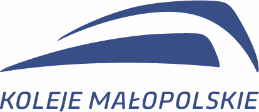 Załącznik nr 1Umowa nr ……………………….z dnia …………………..….2024Wykaz pojazdów objętych umowąWykaz pojazdów objętych umowąZAMÓWIENIE PODSTAWOWE (1.V.2024 - 30.IV.2025)ZAMÓWIENIE PODSTAWOWE (1.V.2024 - 30.IV.2025)ZAMÓWIENIE PODSTAWOWE (1.V.2024 - 30.IV.2025)ZAMÓWIENIE W RAMACH PRAWA OPCJI (1.V.2024 - 31.X.2025)ZAMÓWIENIE W RAMACH PRAWA OPCJI (1.V.2024 - 31.X.2025)ZAMÓWIENIE W RAMACH PRAWA OPCJI (1.V.2024 - 31.X.2025)ŁĄCZNIE(1.V.2024 - 31.X.2025)ŁĄCZNIE(1.V.2024 - 31.X.2025)ŁĄCZNIE(1.V.2024 - 31.X.2025)Lp.PojazdP2P3PSP2P3PSP2P3PS1EN78 - 001612+2018132EN78 - 002612+3019133EN78 - 003502+3+118134EN78 - 004612+3019135EN78 - 005512+3018136EN78 - 006602+2+118137EN78 - 007512+3+118238EN78 - 008512+2+117239EN79 - 001512+30181310EN79 - 002512+3+1182311EN79 - 003612+30191312EN79 - 004612+30191313EN79 - 005512+3+11823SumaSuma711126366131071739LP.POJAZDPrognozowana, graniczna data rozpoczęcia przeglądu P3*1.EN78-00701.05.20242.EN78-00830.06.20243.EN79-00505.08.20244.EN79-00231.08.20245.EN79-00107.10.20246.EN79-00417.11.20247.EN79-00312.01.20258.EN78-00219.03.20259.EN78-00607.05.202510.EN78-00507.03.202511.EN78-00423.03.202512.EN78-00123.04.202513.EN78-00319.05.2025Załącznik nr 2Umowa nr ……………………….z dnia …………………..….2024Wzór protokołu reklamacyjnegoWzór protokołu reklamacyjnego(Zakład zgłaszający reklamację)........................................ dnia …………………..…………Nr zgłoszenia reklamacyjnego:……………………………………………………..…..Nr RMS (KMŁ):……………………………………………………..….. (Adresat reklamacji)Lp.Seria pojazduNr pojazduPodstawa reklamacji1.2.Opis zgłaszanej usterki / nieprawidłowości:Status pojazdu: w eksploatacji / wyłączony z eksploatacji *  w dniu ……………………..…..………. o godzinie ………..………..………….  Miejsce postoju wyłączonego pojazdu: ……………………………………………………………..………………………..………….Proponowany sposób i termin załatwienia: …………………………………………..………………………………..…………..kontakt telefoniczny: ………………………………………….…..Dodatkowe uwagi / spostrzeżenia:Załącznik nr 3Umowa nr ……………………….z dnia …………………..….2024Wzór druku potwierdzającego wykonanie naprawy gwarancyjnejWzór druku potwierdzającego wykonanie naprawy gwarancyjnejPieczątka zakładu naprawczegoPieczątka zakładu naprawczegoPieczątka zakładu naprawczegoPROTOKÓŁ NAPRAWY GWARANCYJNEJspisany dnia: ……………………….………………………..PROTOKÓŁ NAPRAWY GWARANCYJNEJspisany dnia: ……………………….………………………..PROTOKÓŁ NAPRAWY GWARANCYJNEJspisany dnia: ……………………….………………………..PROTOKÓŁ NAPRAWY GWARANCYJNEJspisany dnia: ……………………….………………………..Strona 1/1Strona 1/1ZGŁASZAJĄCY:"KOLEJE MAŁOPOLSKIE" sp. z o.o. ZGŁASZAJĄCY:"KOLEJE MAŁOPOLSKIE" sp. z o.o. ZGŁASZAJĄCY:"KOLEJE MAŁOPOLSKIE" sp. z o.o. ZGŁASZAJĄCY:"KOLEJE MAŁOPOLSKIE" sp. z o.o. ZGŁASZAJĄCY:"KOLEJE MAŁOPOLSKIE" sp. z o.o. ZGŁASZAJĄCY:"KOLEJE MAŁOPOLSKIE" sp. z o.o. ZGŁASZAJĄCY:"KOLEJE MAŁOPOLSKIE" sp. z o.o. ZGŁASZAJĄCY:"KOLEJE MAŁOPOLSKIE" sp. z o.o. ZGŁASZAJĄCY:"KOLEJE MAŁOPOLSKIE" sp. z o.o. Numer zgłoszenia reklamacyjnego:Numer zgłoszenia reklamacyjnego:Numer zgłoszenia reklamacyjnego:Numer zgłoszenia reklamacyjnego:Data i godzina zgłoszenia:Data i godzina zgłoszenia:Data i godzina zgłoszenia:Miejsce naprawy pojazdu:Miejsce naprawy pojazdu:Dane identyfikacyjne pojazdu:Dane identyfikacyjne pojazdu:Dane identyfikacyjne pojazdu:Dane identyfikacyjne pojazdu:Dane identyfikacyjne pojazdu:Dane identyfikacyjne pojazdu:Dane identyfikacyjne pojazdu:Dane identyfikacyjne pojazdu:Dane identyfikacyjne pojazdu:Typ pojazdu:Nr kolejowy pojazdu:Nr kolejowy pojazdu:Nr kolejowy pojazdu:Nr bieżący pojazdu:Nr bieżący pojazdu:Nr bieżący pojazdu:Licznik kilometrów:Licznik kilometrów:Pojazd wyłączony z eksploatacji:TAK / NIE *     (data i godzina wyłączenia: …………..……………….…………………………………………………………)Pojazd wyłączony z eksploatacji:TAK / NIE *     (data i godzina wyłączenia: …………..……………….…………………………………………………………)Pojazd wyłączony z eksploatacji:TAK / NIE *     (data i godzina wyłączenia: …………..……………….…………………………………………………………)Pojazd wyłączony z eksploatacji:TAK / NIE *     (data i godzina wyłączenia: …………..……………….…………………………………………………………)Pojazd wyłączony z eksploatacji:TAK / NIE *     (data i godzina wyłączenia: …………..……………….…………………………………………………………)Pojazd wyłączony z eksploatacji:TAK / NIE *     (data i godzina wyłączenia: …………..……………….…………………………………………………………)Pojazd wyłączony z eksploatacji:TAK / NIE *     (data i godzina wyłączenia: …………..……………….…………………………………………………………)Pojazd wyłączony z eksploatacji:TAK / NIE *     (data i godzina wyłączenia: …………..……………….…………………………………………………………)Pojazd wyłączony z eksploatacji:TAK / NIE *     (data i godzina wyłączenia: …………..……………….…………………………………………………………)Opis zgłaszanej usterki:……………………………………………………………………………………………………………………………………………………………………………………………………….…………………………………………..………………………………………………………………………………………………………………………………………………………………………………………………………….…………………………………………..…Opis zgłaszanej usterki:……………………………………………………………………………………………………………………………………………………………………………………………………….…………………………………………..………………………………………………………………………………………………………………………………………………………………………………………………………….…………………………………………..…Opis zgłaszanej usterki:……………………………………………………………………………………………………………………………………………………………………………………………………….…………………………………………..………………………………………………………………………………………………………………………………………………………………………………………………………….…………………………………………..…Opis zgłaszanej usterki:……………………………………………………………………………………………………………………………………………………………………………………………………….…………………………………………..………………………………………………………………………………………………………………………………………………………………………………………………………….…………………………………………..…Opis zgłaszanej usterki:……………………………………………………………………………………………………………………………………………………………………………………………………….…………………………………………..………………………………………………………………………………………………………………………………………………………………………………………………………….…………………………………………..…Opis zgłaszanej usterki:……………………………………………………………………………………………………………………………………………………………………………………………………….…………………………………………..………………………………………………………………………………………………………………………………………………………………………………………………………….…………………………………………..…Opis zgłaszanej usterki:……………………………………………………………………………………………………………………………………………………………………………………………………….…………………………………………..………………………………………………………………………………………………………………………………………………………………………………………………………….…………………………………………..…Opis zgłaszanej usterki:……………………………………………………………………………………………………………………………………………………………………………………………………….…………………………………………..………………………………………………………………………………………………………………………………………………………………………………………………………….…………………………………………..…Opis zgłaszanej usterki:……………………………………………………………………………………………………………………………………………………………………………………………………….…………………………………………..………………………………………………………………………………………………………………………………………………………………………………………………………….…………………………………………..…Opis usunięcia usterki / nieprawidłowości / wykonanych prac:……………………………………………………………………………………………………………………………………………………………………………………………………….…………………………………………..………………………………………………………………………………………………………………………………………………………………………………………………………….…………………………………………..…Opis usunięcia usterki / nieprawidłowości / wykonanych prac:……………………………………………………………………………………………………………………………………………………………………………………………………….…………………………………………..………………………………………………………………………………………………………………………………………………………………………………………………………….…………………………………………..…Opis usunięcia usterki / nieprawidłowości / wykonanych prac:……………………………………………………………………………………………………………………………………………………………………………………………………….…………………………………………..………………………………………………………………………………………………………………………………………………………………………………………………………….…………………………………………..…Opis usunięcia usterki / nieprawidłowości / wykonanych prac:……………………………………………………………………………………………………………………………………………………………………………………………………….…………………………………………..………………………………………………………………………………………………………………………………………………………………………………………………………….…………………………………………..…Opis usunięcia usterki / nieprawidłowości / wykonanych prac:……………………………………………………………………………………………………………………………………………………………………………………………………….…………………………………………..………………………………………………………………………………………………………………………………………………………………………………………………………….…………………………………………..…Opis usunięcia usterki / nieprawidłowości / wykonanych prac:……………………………………………………………………………………………………………………………………………………………………………………………………….…………………………………………..………………………………………………………………………………………………………………………………………………………………………………………………………….…………………………………………..…Opis usunięcia usterki / nieprawidłowości / wykonanych prac:……………………………………………………………………………………………………………………………………………………………………………………………………….…………………………………………..………………………………………………………………………………………………………………………………………………………………………………………………………….…………………………………………..…Opis usunięcia usterki / nieprawidłowości / wykonanych prac:……………………………………………………………………………………………………………………………………………………………………………………………………….…………………………………………..………………………………………………………………………………………………………………………………………………………………………………………………………….…………………………………………..…Opis usunięcia usterki / nieprawidłowości / wykonanych prac:……………………………………………………………………………………………………………………………………………………………………………………………………….…………………………………………..………………………………………………………………………………………………………………………………………………………………………………………………………….…………………………………………..…Status reklamacji: UZNANA / NIE UZNANA / NIEZASADNA *Status reklamacji: UZNANA / NIE UZNANA / NIEZASADNA *Status reklamacji: UZNANA / NIE UZNANA / NIEZASADNA *Status reklamacji: UZNANA / NIE UZNANA / NIEZASADNA *Status reklamacji: UZNANA / NIE UZNANA / NIEZASADNA *Status reklamacji: UZNANA / NIE UZNANA / NIEZASADNA *Usterka usunięta:TAK / NIE *Usterka usunięta:TAK / NIE *Usterka usunięta:TAK / NIE *Uwagi, wnioski:Uwagi, wnioski:Uwagi, wnioski:Uwagi, wnioski:Uwagi, wnioski:Uwagi, wnioski:Uwagi, wnioski:Uwagi, wnioski:Uwagi, wnioski:DATA i GODZINA zakończenia zgłoszenia reklamacyjnego: DATA i GODZINA zakończenia zgłoszenia reklamacyjnego: DATA i GODZINA zakończenia zgłoszenia reklamacyjnego: DATA i GODZINA zakończenia zgłoszenia reklamacyjnego: DATA i GODZINA zakończenia zgłoszenia reklamacyjnego: DATA i GODZINA zakończenia zgłoszenia reklamacyjnego: DATA i GODZINA zakończenia zgłoszenia reklamacyjnego: DATA i GODZINA zakończenia zgłoszenia reklamacyjnego: DATA i GODZINA zakończenia zgłoszenia reklamacyjnego: Przedstawiciel zakładu naprawczego:(Nazwisko i imię, stanowisko, podpis)Przedstawiciel zakładu naprawczego:(Nazwisko i imię, stanowisko, podpis)Przedstawiciel zakładu naprawczego:(Nazwisko i imię, stanowisko, podpis)Przedstawiciel zakładu naprawczego:(Nazwisko i imię, stanowisko, podpis)Przedstawiciel zakładu naprawczego:(Nazwisko i imię, stanowisko, podpis)Przedstawiciel zakładu naprawczego:(Nazwisko i imię, stanowisko, podpis)Przedstawiciel użytkownika pojazdu:(Nazwisko i imię, stanowisko, podpis)Przedstawiciel użytkownika pojazdu:(Nazwisko i imię, stanowisko, podpis)Przedstawiciel użytkownika pojazdu:(Nazwisko i imię, stanowisko, podpis)Załącznik nr 4Załącznik nr 4Załącznik nr 4Umowa nr ……………………….z dnia …………………..….2024Umowa nr ……………………….z dnia …………………..….2024Umowa nr ……………………….z dnia …………………..….2024Zobowiązanie do zachowania tajemnicy przedsiębiorstwa„Koleje Małopolskie” sp. z o.o.Zobowiązanie do zachowania tajemnicy przedsiębiorstwa„Koleje Małopolskie” sp. z o.o.Zobowiązanie do zachowania tajemnicy przedsiębiorstwa„Koleje Małopolskie” sp. z o.o.Zobowiązanie do zachowania tajemnicy przedsiębiorstwa„Koleje Małopolskie” sp. z o.o.Zobowiązanie do zachowania tajemnicy przedsiębiorstwa„Koleje Małopolskie” sp. z o.o.Zobowiązanie do zachowania tajemnicy przedsiębiorstwa„Koleje Małopolskie” sp. z o.o.………………………………………………Podpis WykonawcyZałącznik nr 5Umowa nr ……………………….z dnia …………………..….2024Porozumienie w sprawie przesyłania faktur w formie elektronicznejPorozumienie w sprawie przesyłania faktur w formie elektronicznejZałącznik nr 6 Umowa nr ……………………….z dnia …………………..….2024Oświadczenie o rachunku bankowym WykonawcyOświadczenie o rachunku bankowym WykonawcyZałącznik nr 7 Umowa nr ……………………….z dnia …………………..….2024Oferta WykonawcyOferta WykonawcyZałącznik nr 8Umowa nr ……………………..z dnia ……………..Instrukcja bezpieczeństwa i higieny pracy dla firm wykonujących prace na terenie zarządzanym przez 
Spółkę „Koleje Małopolskie” sp. z o.o.Instrukcja bezpieczeństwa i higieny pracy dla firm wykonujących prace na terenie zarządzanym przez 
Spółkę „Koleje Małopolskie” sp. z o.o.Załącznik nr 9Umowa nr ……………………..z dnia ……………..2024Zasady kontroli, ustalania stanu trzeźwości oraz obecności 
w organizmie środków działających podobnie jak alkohol personelu wykonawcy/podwykonawcyZasady kontroli, ustalania stanu trzeźwości oraz obecności 
w organizmie środków działających podobnie jak alkohol personelu wykonawcy/podwykonawcyData:Godzina:Miejsce:Dane członka personelu Wykonawcy:Przebieg zdarzenia:Relacja świadka:Załącznik nr 10Umowa nr ……………………….z dnia …………………..….2024Zakres prac dodatkowychZakres prac dodatkowych